Annexure FTEMPLATE SERVICE AGREEMENT205331034_21	Access Arrangement	1Template Service AgreementATCO Gas Australia Pty LtdABN 90 089 531 975[Insert name of <User>][Insert ABN/ACN/ARBN of <User>]205331034_21iRECEIPT AND DELIVERY OF GAS, DELIVERY POINTS AND THE DELIVERYPOINT REGISTER	55.1	OBLIGATION TO ACCEPT AND DELIVER GAS	55.2	RIGHT TO TAKE DELIVERY OF GAS	55.3	PRESSURE OF GAS DELIVERED	55.4	DELIVERY POINT REGISTER	5NEW DELIVERY POINTS AND INCREASING CONTRACTED PEAKRATE	75.6	DEREGISTRATION OF DELIVERY POINTS	85.7	RECEIPT POINTS	86.	Gas quality, balancing and pressure	96.1	GAS QUALITY	96.2	NOTIFICATION OF OFF-SPECIFICATION GAS	96.3	DELIVERY OF OFF-SPECIFICATION GAS INTO THE ATCO GDS	96.4	LIABILITY FOR OFF-SPECIFICATION GAS	96.5	AUTHORISED CONVEYANCE	106.6	GAS BALANCING	106.7	MAXIMUM PRESSURE	116.8	SYSTEM PRESSURE PROTECTION PLAN	126.9	ODORISATION	136.10	EMERGENCIES	137.	GAS OPERATIONS	147.1	TITLE TO GAS	147.2	CONTROL AND POSSESSION OF GAS	147.3	RESPONSIBILITY FOR GAS	147.4	RECEIPT OF GAS	157.5	COMMINGLING PERMITTED	157.6	INTERCONNECTION ISSUES	15205331034_21iiDELIVERY FACILITIES INSTALLATION, MAINTENANCE ANDOPERATION	168.	CURTAILMENT	178.1	<SERVICE PROVIDER> TO MINIMISE CURTAILMENT	17<SERVICE PROVIDER>'S RIGHT TO REFUSE TO ACCEPT GAS ATRECEIPT POINT	178.3	CURTAILMENT EVENTS	188.4	CURTAILMENT FOR CERTAIN ACTIVITIES	19<USER> TO COMPLY WITH NOTICE OF REFUSAL TO ACCEPTGAS	198.6	<USER> TO COMPLY WITH NOTICE OF CURTAILMENT	20SERVICE PROVIDER ENTITLED TO RECOVER REASONABLECOSTS	208.8	METHOD OF CURTAILMENT OR REFUSAL TO ACCEPT	209.	METERING	219.1	OPERATING METERS	219.2	USE OF GAS QUALITY DATA FROM OTHER LOCATIONS	21ACCESS TO THE DELIVERY POINT AND RELEVANT LAND ANDRIGHT TO TERMINATE IF ACCESS ARRANGEMENT TERMINATESOR EXPIRES	2913.3	LAWS TO TAKE PRECEDENCE	2914.	ASSIGNMENT, TRANSFER, NOVATION AND CAPACITY TRADING	2914.1	NO ASSIGNMENT EXCEPT AS EXPRESSLY PROVIDED FOR	2914.2	BARE TRANSFERS	3014.3	OTHER TRANSFERS	3014.4	NOVATION	3014.5	<USER> REMAINS LIABLE TO <SERVICE PROVIDER>	31205331034_21iii14.6	COSTS	3114.7	CHANGING A RECEIPT POINT OR A DELIVERY POINT	32ASSIGNMENTS, TRANSFERS AND NOVATIONS BY <SERVICEPROVIDER>	3215.	DEFAULT AND TERMINATION	3215.1	DEFAULT BY A PARTY	3215.2	DEFAULT BY <USER>	3315.3	NOTICE OF DEFAULT	3315.4	TERMINATION	3315.5	ADDITIONAL REMEDIES IN THE EVENT OF <USER>'S DEFAULT	3415.6	SAVING OF OTHER REMEDIES	3415.7	EFFECT OF TERMINATION	34NOVATION OF CONTRACTS DOES NOT TRIGGER DEFAULTPROVISIONS	34RESTRUCTURING OR SALE OF <SERVICE PROVIDER> NOT ALIABILITY FOR NEGLIGENCE AND DEFAULT LIMITED TO DIRECTDAMAGE	3917.2	LIABILITY FOR FRAUD	4017.3	NO LIABILITY FOR INDIRECT DAMAGE	4017.4	EXTENDED OPERATION OF CLAUSE 17.3	40NO LIABILITY ARISING OUT OF ANY APPROVAL BY <SERVICEPROVIDER>	4017.6	SAVING OF CONTRACTUAL PAYMENTS	4017.7	EACH LIMITATION SEPARATE	4117.8	MITIGATION OF LOSS	4117.9	EXERCISE AND SURVIVAL OF INDEMNITIES	41AUSTRALIAN CONSUMER LAW LIABILITY AS BETWEEN <USER>205331034_21ivINTERACTION BETWEEN THE DISPUTE RESOLUTION PROCESSUNDER THIS SERVICE AGREEMENT AND OTHER DISPUTEWHEN DISCLOSURE OF CONFIDENTIAL INFORMATION ISREFERENCES TO SPARE CAPACITY, CONTRACTED PEAK RATEAND CAPACITY OF THE ATCO GDS	72Schedule 1	731.	GENERAL	732.	DELIVERY FACILITIES	733.	ACCURACY VERIFICATION	744.	GAS PRESSURE	745.	METER READING	746.	PRICES	747.	CONTRACTED PEAK RATE	748.	EXCEEDING CONTRACTED PEAK RATE	749.	DEREGISTERING A DELIVERY POINT	76Schedule 2	77205331034_21v1.	GENERAL	772.	DELIVERY FACILITIES	773.	ACCURACY VERIFICATION	784.	GAS PRESSURE	785.	METER READING	786.	PRICES	787.	CONTRACTED PEAK RATE	788.	EXCEEDING CONTRACTED PEAK RATE	799.	DEREGISTERING A DELIVERY POINT	79Schedule 3	811.	GENERAL	812.	DELIVERY FACILITIES	813.	ACCURACY VERIFICATION	824.	GAS PRESSURE	825.	METER READING	826.	PRICES	827.	CONTRACTED PEAK RATE	838.	DEREGISTERING A DELIVERY POINT	83Schedule 4	841.	GENERAL	842.	DELIVERY FACILITIES	843.	GAS PRESSURE	844.	METER READING	845.	PRICES	846.	CONTRACTED PEAK RATE	857.	DEREGISTERING A DELIVERY POINT	858.	APPLYING A METER LOCK TO A DELIVERY POINT	859.	REMOVING A METER LOCK FROM A DELIVERY POINT	8610.	DISCONNECTING A DELIVERY POINT	8711.	RECONNECTING A DELIVERY POINT	87Schedule 5	891.	GENERAL	892.	DELIVERY FACILITIES	893.	GAS PRESSURE	894.	METER READING	895.	PRICES	896.	CONTRACTED PEAK RATE	907.	DEREGISTERING A DELIVERY POINT	908.	APPLYING A METER LOCK TO A DELIVERY POINT	909.	REMOVING A METER LOCK FROM A DELIVERY POINT	9110.	DISCONNECTING A DELIVERY POINT	92205331034_21vi11.	RECONNECTING A DELIVERY POINT	92Annexure A – Gas Quality Specifications	95Annexure B – Bank Guarantee	96ATCO GDSATCO GDS205331034_21Service AgreementDATEPARTIESATCO Gas Australia Pty LtdABN 90 089 531 975 (<Service Provider>)[Insert name of User][Insert ABN/ACN/ARBN] (<User>)RECITALS<Service Provider>:owns and operates the ATCO GDS; andprovides Reference Services by means of the ATCO GDS,in accordance with the Regulatory Instruments.The ATCO GDS is a Covered Pipeline1 under the National Gas Access Law.On 18 July 2000, the Regulator approved the Access Arrangement for the ATCO GDS in accordance with the Code2.The Access Arrangement has been revised under the Code (during its currency) and the Access Laws (following their replacement of the Code), taking into account the consistency of the Access Arrangement with, among other things, the National Gas Objective and the Revenue and Pricing Principles 3 . The Access Arrangement will continue to be revised under the Access Laws, while remaining at all times consistent with the National Gas Objective.<User> wants to obtain access to one or more Reference Services provided by <Service Provider> by means of the ATCO GDS, and recognises that, in doing so, <User> will be subject to certain obligations under the Regulatory Instruments4.This uses the definition of “Covered Pipeline” given in s 2 of the National Gas Access Law.The Code was replaced by the National Gas Access Law and the National Gas Rules on 1 January 2010.This Service Agreement uses the definition of the “National Gas Objective” and the “Revenue and Pricing Principles” given in s 2 of the National Gas Access Law.For example, under s 11ZOD of the Energy Coordination Act 1994 (WA), Users are required to comply with the Retail Market Rules, which govern interactions between pipelines operators, REMCo and other prescribed persons and participants in the WA gas retail market. The Retail Market Rules are given legal effect by s 11ZOF of the Energy Coordination Act 1994 (WA), and place additional requirements on Users (such as rule 178, which requires a User to procure injections which match the User’s likely swing service repayment quantities and the User’s good faith estimate of its required withdrawals).205331034_212.In accordance with the requirements set out in the Access Laws 5 , this Service Agreement specifies the terms and conditions upon which <Service Provider> will provide <User> with access to one or more Reference Services for the haulage of Gas from specified Receipt Points to specified Delivery Points on the ATCO GDS, including <User>’s obligations to be performed in consideration for <Service Provider>’s provision of access and under the Regulatory Instruments.OPERATIVE PROVISIONSCONDITIONS PRECEDENTOther than this clause 1 and clauses 16, 18, 19, 20, 21, 22 and 23 this Service Agreement has no force or effect until each and all of the following conditions (Conditions Precedent) are satisfied or waived6:<User> has provided written notice to <Service Provider> that it has obtained all necessary approvals in accordance with its internal policies, procedures and rules for <User>’s entry into this Service Agreement, and any conditions to the approvals have been duly satisfied or waived;<User> has made a request to <Service Provider> in accordance with the Access Laws, including rule 112 of the National Gas Rules, for access to Reference Services provided by <Service Provider> by means of theATCO GDS;<User> demonstrates, to <Service Provider>'s reasonable satisfaction, that:<User> is able to comply with the Approved System Pressure Protection Plan;<User>'s prudential and financial standing meets the minimum prudential and financial requirements specified by <Service Provider>, acting reasonably;<User> has obtained the insurances required underclause 16.37;<User> is able to deliver Gas to the Receipt Point or Receipt Points on the relevant Sub-network or Sub-networks from which <User> is to receive Gas at one or more Delivery Points under this Service Agreement, in volumes sufficient to meet <User>’s Gas receipt requirements at each Delivery Point8; andFor example, s 132 of the National Gas Access Law in relation to submission of access arrangements and rule 48 of the National Gas Rules in relation to the required content of access arrangements, including the terms and conditions on which Pipeline Services are provided.For the purposes of rule 86(1) of the Retail Market Rules, the definition of Haulage Contract in rule 2 requires that any Condition Precedent to this Service Agreement has been satisfied or waived.Beyond the insurance required by <Service Provider>, rule 377A of the Retail Market Rules requires all market participants to be insured to a minimum of $10,000,000 for the purposes of indemnifying REMCo from all losses, costs, expenses, claims, demands, proceedings or liability suffered or incurred by REMCo.Rules 178 – 181 of the Retail Market Rules set out User obligations in relation to the injection and withdrawal of gas at Receipt Points.205331034_213.<User> is a member of the Retail Market Scheme9; and<User> has provided security to <Service Provider> in accordance with clause 16.2.<User> must use reasonable endeavours to ensure that each of the Conditions Precedent is satisfied as soon as practicable, and in any event by no later than 30 Business Days after the date on which <User> signs this Service Agreement.<User> must keep <Service Provider> informed of any circumstances which may result in any of the Conditions Precedent not being satisfied in accordance with its terms by the date required under clause 1(b).Other than with respect to the Conditions Precedent referred to in clause 1(a)(ii), <Service Provider> must promptly advise <User> in writing of the satisfaction of each of the Conditions Precedent.Other than the Condition Precedent referred to in clause 1(a)(i), each of the Conditions Precedent is for the sole benefit of <Service Provider> and only <Service Provider>, in its absolute discretion, may vary or waive a Condition Precedent, by written notice to <User>.The Condition Precedent in clause 1(a)(i) is for the sole benefit of User and only User, in its absolute discretion, may vary or waive the Condition Precedent, by written notice to <Service Provider>.If each Condition Precedent has not been duly satisfied or waived within 30 Business Days after the date of this Service Agreement, <Service Provider> may, in its absolute discretion, terminate this Service Agreement by written notice to <User>, without further liability for either party.DURATION OF THIS SERVICE AGREEMENTSubject to clause 1, this Service Agreement:commences at 8:00am on the day after the day on which it is executed by the last party to do so; andends on the earlier of:the date from which <User> is no longer entitled to take delivery of Gas at any Delivery Point under this Service Agreement; andthe date on which this Service Agreement is terminated in accordance with its terms.REFERENCE SERVICES PROVIDEDGas market participants, including gas distribution operators and retail gas operators, are required to comply with the Retail Market Scheme under s 11ZOC of the Energy Coordination Act 1994 (WA).205331034_214.This Service Agreement specifies the terms and conditions on which <Service Provider> agrees to provide <User> with access to the Reference Services by means of the ATCO GDS in accordance with the Regulatory Instruments, including the Access Laws10 and the Retail Market Rules.FEES AND CHARGESObligation to pay for Reference Services <User> must pay to <Service Provider>:the applicable Charge for each Service accessed by <User> under this Service Agreement; andall other amounts payable under this Service Agreement, in the manner and at the times specified in this Service Agreement.Claiming payment of Charges<Service Provider> must claim payment from <User> for Charges and other amounts payable under this Service Agreement in accordance with clause 10.A failure by <Service Provider> to claim payment of Charges in accordance with clause 4.2(a) will not affect <User>’s obligation to make, or <Service Provider>’s right to receive, such payment under this Service Agreement or at Law.Nothing in clause 4.1 or this clause 4.2 prevents <Service Provider> from recovering any other monies otherwise payable by <User> to <Service Provider> under this Service Agreement or at Law.Ongoing obligation to pay<User> must pay <Service Provider> any applicable Charges and other amounts payable under this Service Agreement in accordance with clause 4.1 even if:<Service Provider> is unable to provide, undertake or complete one or more Services as a result of:an act or omission of <User> that prevented <Service Provider> from providing, undertaking or completing the Service; orthat Service not being able to be provided or undertaken in respect of the relevant Delivery Point;<User> uses a Service intermittently or irregularly;<Service Provider> refuses under clause 8.2 to accept Gas delivered at a Receipt Point by <User> or a Related Shipper of <User>;<Service Provider> Curtails, wholly or partially, the quantity or pressure of Gas deliveries to User at a Delivery Point under clause 8.2 or 8.4;Rules 42 and 43 of the National Gas Rules require a Service Provider to submit access arrangement information when submitting an access arrangement proposal, and rule 48 specifies the required content for access arrangements. Also, rule 100 requires that the provisions of an access arrangement be consistent with the National Gas Objective.205331034_215.<User>, for reasons that may be within or outside <User>'s control, is unable to use one or more Services; oran event of Force Majeure occurs.Charges payable until DeregistrationFor each Delivery Point:<User> must pay all Charges and other amounts payable under this Service Agreement in respect of the Delivery Point, until such time as the Delivery Point is Deregistered; andsubject to clause 5.6, Charges and other amounts payable for the Delivery Point will be calculated as though the End Date for the Delivery Point under this Service Agreement is the date that the Delivery Point is Deregistered.RECEIPT AND DELIVERY OF GAS, DELIVERY POINTS AND THE DELIVERY POINTREGISTERObligation to accept and deliver Gas<Service Provider> must:accept into the ATCO GDS all Gas delivered to a Receipt Point by any Related Shipper of <User>; anddeliver Gas from the ATCO GDS to <User> at a Delivery Point,in accordance with the terms and conditions of this Service Agreement.Right to take delivery of GasFor each Delivery Point, <User> is entitled to take delivery of Gas at the Delivery Point from the start of the Gas Day on the applicable Start Date until the end of the Gas Day on the applicable End Date, in accordance with the terms and conditions of this Service Agreement.Pressure of Gas delivered<Service Provider> must use reasonable endeavours to deliver Gas to <User> at a Delivery Point at the Nominal Delivery Pressure for the Delivery Point11.Delivery Point Register12<Service Provider> must establish and maintain13 the Delivery Point Register, in which it must record:Regulation 4 of the Gas Standards Regulations also prescribes gas pressure requirements for installations that use Gas, while rule 217A of the Retail Market Rules requires pipeline operators to share data in relation to flow data (in the form of flow signals).A similar requirement is imposed by part 2.4 of the Retail Market Rules, which requires ATCO Gas Australia as network operator to maintain and administer a MIRN database to include various information in respect of Delivery Points on the ATCO GDS.Rules 58 and 60 of the Retail Market Rules require ATCO Gas Australia as network operator to create, maintain and administer, respectively, a MIRN database and a MSD database (a database containing the “Meter Standing Data” for a Delivery Point, as set out in rule 60(1)), in relation to each Delivery Point on the ATCO GDS.205331034_216.each Delivery Point at which <User> may take delivery of Gas under this Service Agreement;for each Delivery Point:the Service applicable to the Delivery Point;the MIRN for the Delivery Point14;the Start Date for the Delivery Point;one or more Receipt Points at which a Related Shipper of <User> may from time to time deliver Gas into the relevant Sub-network for delivery to the Delivery Point;a description and the value of any User Specific Delivery Facilities15 for the Delivery Point; andthe Nominal Delivery Pressure for the Delivery Point16;for each Delivery Point to which Service A1 or Service A2 applies, the End Date;for each Delivery Point to which Service B1, Service B2 or Service B3 applies, the End Date, if any;for each Delivery Point to which Service A1 applies:the Interconnection Distance17;the Contracted Peak Rate18;Part 3.1 of the Retail Market Rules deals with the allocation of MIRNs.“User Specific Delivery Facilities” is defined in the Dictionary  to mean, for a User acquiring access to Service A1,Service A2 or Service B1 under the Service Agreement:a Meter which is not a Standard 8m3/h Meter, Standard 10m3/h Meter or a Standard 12m3/h Meter;a Service Pipe from the main to the Delivery Point;a User Specific Pressure Regulator;any ancillary pipes and equipment (including a valve or valves);in the case of Service B1, may take delivery of Gas at a Delivery Point on the Medium Pressure/Low Pressure System using Standard Delivery Facilities which include a Standard 18 m3/h Meter or a standard Meter with a badged capacity of more than 18 m3/h; andin the case of Service A1 and Service A2, also includes Telemetry, being the facility or facilities which are the most appropriate for that User, as determined by the Service Provide> as a reasonable person.The nominal delivery pressure is used to derive the pressure correction factor, which must be included in each network operator’s MSD database under Rule 60 of the Retail Market Rules. Regulation 4 of the Gas Standards Regulations also prescribes gas pressure requirements for installations that use Gas.“Interconnection Distance” is defined in the Dictionary as “the distance measured along the straight line which represents the shortest distance between the Delivery Point and the nearest Pipeline or storage system from which Gas is (or would be, if Interconnection Arrangements were entered into and necessary Physical Gate Points and associated facilities were constructed) delivered into the ATCO GDS”.“Contracted Peak Rate” refers to the highest instantaneous flow rate through the Delivery Point at which the <Service Provider> can be required to deliver Gas. The Dictionary contains more information on the rate which applies to each Reference Service.205331034_217.the period (expressed in Years) over which the cost of the User Specific Delivery Facilities for the Delivery Point is to be amortised, for the purpose of calculating the annual User Specific Charge19 for those User Specific Delivery Facilities; andthe amount of the annual User Specific Charge for the User Specific Delivery Facilities for the Delivery Point;for each Delivery Point to which Service A2 or Service B1 applies:the Contracted Peak Rate;the period (expressed in Years) over which the cost of the User Specific Delivery Facilities for the Delivery Point is to be amortised, for the purpose of calculating the annual User Specific Charge for those User Specific Delivery Facilities; andthe amount of the annual User Specific Charge for the User Specific Delivery Facilities for the Delivery Point; andfor each Delivery Point to which Service B2 or Service B3 applies, the type of Meter for the Delivery Point.New Delivery Points and increasing Contracted Peak RateSubject to clause 5.5(b), <User> may request <Service Provider> to:add a new Delivery Point to the Delivery Point Register;increase the Contracted Peak Rate for a Delivery Point to which Service A1, Service A2 or Service B1 applies; orchange the End Date for a Delivery Point to a date which is later than the End Date specified in the Delivery Point Register for the Delivery Point.A request under clause 5.5(a) is subject to:the Application Procedure (including the pre-conditions to and restrictions on the provision of Reference Services specified in the Access Arrangement);<User> being the Current User for the Delivery Point at both:the time <User> makes the request; andthe time <Service Provider> makes the requested changes to the Delivery Point Register; and<Service Provider>’s consent to the requested changes, which may only be withheld on reasonable grounds based on technical or commercial considerations.Where the requirements of clause 5.5(b) are met, <Service Provider> must make the requested changes to the Delivery Point Register.Annexure A of the Access Arrangement defines a User Specific Charge as an amount per day which reflects the costs to ATCO Gas Australia of providing the User Specific Delivery Facilities, which may consist of capital expenditure and operating expenditure.205331034_218.Deregistration of Delivery Points20If:the End Date for a Delivery Point is a date other than the date on which the Delivery Point is Deregistered; andneither of the following have occurred on or by the End Date:another User is identified as the Current User for the Delivery Point under the Retail Market Rules21; orthe End Date for the Delivery Point has been changed to a date which is later than the End Date specified for the Delivery Point in the Delivery Point Register, in accordance with clause 5.5(a)(iii),<Service Provider> must immediately Deregister the Delivery Point, provided that to do so would not be inconsistent with any applicable Law.Receipt Points22There is one Receipt Point for each Interconnected Pipeline23 for each Sub-network, regardless of the number of Physical Gate Points24.If there is more than one Physical Gate Point for an Interconnected Pipeline for a Sub-network, then:Gas flows at the several Physical Gate Points are to be treated as aggregated into the single Receipt Point;<User>'s right to deliver Gas, <Service Provider>'s obligation to receive Gas, and any Curtailment or refusal to accept Gas is taken to occur at the Receipt Point; andit is not <Service Provider>'s responsibility to manage how Gas deemed to be delivered at a Receipt Point is apportioned between, or physically transported to, Physical Gate Points.This is in accordance with Part 3.6 of the Retail Market Rules, which governs the removal of Delivery Points and the deregistration of MIRNs. Note also that under rule 21 of the Retail Market Rules, a Current User of a Delivery Point remains financially responsible until either the MIRN is Deregistered, a transfer occurs or REMCo accepts an error correction transaction.Rule 20 of the Retail Market Rules requires REMCo to maintain a registry containing accurate information in respect of each Delivery Point, including the GBO Identification (the unique gas business operator identifier issued by REMCo under rule 22) of the Current User.Under rule 178 of the Retail Market Rules, a User is required to procure injections which match the User’s likely swing service repayment quantities and the User’s required withdrawals."Interconnection” and “Interconnected” refer to the physical points of connection between the gas transmission pipeline and the gas distribution network (“Physical Gate Points") and the physical points of connection between the gas distribution network and the end user (“Receipt Point”).This is consistent with Rule 174 of the Retail Market Rules which is entitled ‘Only one notional gate point per pipeline for each sub-network’.205331034_219.Gas quality, balancing and pressureGas quality<User> must ensure that the Gas that it delivers at a Receipt Point for transportation and delivery through the ATCO GDS complies with the Gas Quality Specifications at all times25.If a contract that exists in respect of the Interconnection Arrangement for a Physical Gate Point associated with a Receipt Point specified in the Delivery Point Register requires <Service Provider> to comply with any gas quality specifications, <User> agrees to be bound by those gas quality specifications.<User> acknowledges and agrees that <Service Provider>:has no control over the quality of Gas in the ATCO GDS; andmakes no representation, warranty or guarantee in respect of the quality of Gas delivered to <User> under this Service Agreement.Notification of Off-specification GasIf a party becomes aware that Off-specification Gas has been, is being, or may be delivered into the ATCO GDS, it must immediately notify the other party of this in writing.Delivery of Off-specification Gas into the ATCO GDSIf <Service Provider> becomes aware that Off-specification Gas has been, is being or may be delivered into the ATCO GDS, <Service Provider> may:Curtail deliveries of Gas through any Receipt Point or Delivery Point;flare, vent or otherwise dispose of any Gas from the ATCO GDS; andtake whatever other steps <Service Provider>, acting reasonably, considers necessary or desirable to ensure that Gas within the ATCO GDS complies with the Gas Quality Specifications and does not present a threat to any person or property.<Service Provider> is under no obligation to deliver to <User> any Off-specification Gas delivered by <User> into the ATCO GDS.Liability for Off-specification GasSubject to clauses 6.4(b), <User> hereby:releases <Service Provider> from any claim <User> has or may have against <Service Provider> as a result of any gas delivered by any person into the ATCO GDS being Off-specification Gas;indemnifies <Service Provider> against all loss, damage, cost or expense suffered or incurred by <Service Provider> as a result of anyGas is required to comply with the quality standards and odorisation in accordance with Part 2, Division 2 of the Gas Standards Regulations.205331034_2110.gas delivered, or attempted to be delivered, by <User> or a Related Shipper of <User> into the ATCO GDS being Off-Specification Gas ; andindemnifies <Service Provider> against any loss, damage, cost or expense suffered or incurred by <Service Provider> in relation to or connection with any claim brought by any person against <Service Provider> as a result of any gas delivered, or attempted to be delivered, by <User> or a Related Shipper of <User> into the ATCO GDS being Off-specification Gas.Clause 6.4(a) does not apply to the extent that Off-specification Gas was delivered or sought to be delivered into the ATCO GDS as a result of <Service Provider>’s negligence or default; orAny amount <User> is obliged to indemnify <Service Provider> under clause 6.4(a)(ii) or 6.4(a)(iii) will be reduced in proportion to the extent that <Service Provider>’s negligence or default caused or contributed to the loss, damage, cost or expense to be indemnified by <User>.Authorised conveyanceNothing in this Service Agreement prohibits <Service Provider> from conveying Off-specification Gas through the ATCO GDS where <Service Provider> reasonably believes that the conveyance is necessary for the safety or protection of persons or property.<Service Provider> will have no liability to <User> for any loss, damage, cost or expense <User> suffers or incurs in relation to or connection with such conveyance, where the loss, damage, cost or expense is a result of the gas being Off-specification Gas.Gas balancing<User> mustFor each Gas Day, <User> must procure the delivery of an amount of Gas into each Sub-network that is equal to <User>’s good faith estimate, acting as a reasonable and prudent person, of the quantity of Gas likely to be delivered to <User> out of the Sub-network on that Gas Day26.<User> hereby indemnifies <Service Provider> against any loss, damage, cost or expense suffered or incurred by <Service Provider> in relation to or connection with any claim brought by any person against <Service Provider>, in relation to or connection with any imbalance between the actual quantity of Gas delivered into each Sub-network and the actual quantity of Gas delivered out of the Sub-network on that Gas Day by, to or for <User> or a Related Shipper of <User>, except to the extent that such imbalance results from:breach by <Service Provider> of this Service Agreement or any Law;the negligence of <Service Provider>; orthe failure of <Service Provider> to act as a reasonable and prudent network operator to mitigate the occurrence of such an imbalance.Rule 178 of the Retail Market Rules requires Users to procure injections into the sub-network which match the User’s likely swing service repayment quantities and the User’s required withdrawals.205331034_2111.<Service Provider> may do all reasonable things to maintain a balance between the sum of quantities of Gas delivered by Users at a Receipt Point and the sum of quantities of Gas received by Users at Delivery Points in the Sub-network with which that Receipt Point is associated.<User> acknowledges and agrees that:<Service Provider> does not control whether and how the operator of an Interconnected Pipeline delivers Gas into the ATCO GDS at a Receipt Point; and<Service Provider> will not be liable to <User>, under this Service Agreement or otherwise, in respect of any loss, damage, cost, expense or other consequence suffered by <User> in relation to or connection with:a failure by the operator of an Interconnected Pipeline or a Related Shipper of <User> to deliver Gas into the ATCO GDS at a Receipt Point; orany breach by <User> of this Service Agreement.<User> must not, and must ensure that its Related Shippers and Swing Service Providers do not:jeopardise Gas deliveries into a Sub-network in such a way that the Sub-network’s system pressure is threatened27;reduce or in any way compromise <Service Provider>’s ability to ensure that the system pressure in a Sub-network is maintained; orcause any user or other person to suffer loss or damage.For each Sub-network, without limiting this clause 6, <User> must ensure that its intra-day Gas flows do not:jeopardise the operation of the Sub-network;cause the obligation under rule 182 of the Retail Market Retails to keep the Sub-network pressurised to fall disproportionately on other Users28; orcause any user or other person to suffer loss or damage.Nothing in this clause 6.66 limits clause 8.Maximum pressure<User>:must use reasonable endeavours to ensure that the volume or pressure of Gas delivered by <User> or a Related Shipper of <User> at a Receipt Point does not exceed the physical design capabilities of the Meter at that Receipt Point.Regulation 4 of the Gas Standards Regulations prescribes gas pressure requirements for installations that use Gas.Rule 182 of the Retail Market Rules requires Users to collectively keep the Sub-network pressured, with responsibility falling on each User proportionately to the User’s aggregate gas withdrawals out of the Sub-network on a Gas Day.205331034_2112.hereby indemnifies <Service Provider> against any loss, damage, cost or expense in relation to or connection with any claim brought by any person against <Service Provider>,suffered or incurred by <Service Provider> in relation to or connection with any breach by <User> of its obligation under clause 6.7(a).System Pressure Protection Plan29<User> must comply, and must ensure that its Related Shippers and Swing Service Providers comply, with <User>’s Approved System Pressure Protection Plan30.<User>must immediately notify <Service Provider> in writing if at any time it knows or suspects that it or a Related Shipper or Swing Service Provider is or may in future be in breach of the Approved System Pressure Protection Plan.Where <User> relies to any extent on Option 331 as a part of its Approved System Pressure Protection Plan, then <User> hereby:releases <Service Provider> from all claims <User> has or may have against <Service Provider>; andindemnifies <Service Provider> against all claims from:any Downstream Person of the <User>;any other User; orany Downstream Person of any other User,for any loss, damage, cost or expense arising out of or in connection with:any Curtailment, restriction or cessation of Gas deliveries into the ATCO GDS by or on behalf of <User> at a Receipt Point;any Curtailment by <Service Provider> under clauses 8.3(b), 8.3(c), or 8.3(d); orany refusal by <Service Provider> to accept Gas delivered to a Receipt Point under clauses 8.2(b) or 8.2(f); andindemnifies <Service Provider> (on a solicitor and client basis 32 ) in respect of all legal costs incurred by <Service Provider> in connection with the release in clause 6.8(c)(i) and the indemnities in clauses 6.8(c)(ii) and 6.8(c)(iii).The requirements for a System Pressure Protection Plan are outlined in Annexure D of the Access Arrangement.This is consistent with Users’ obligations under Part 5.2 of the Retail Market Rules, such as ensuring the sub-network remains pressurised.Option 3 is outlined in the definition of System Pressure Protection Plan set out in Annexure D of the Access Arrangement.This includes all costs payable to a solicitor except those that are of an unreasonable amount or are unreasonably incurred unless approved by the client.205331034_2113.Odorisation<Service Provider> will ensure that all Gas in the ATCO GDS is odorised in accordance with the Regulatory Instruments and any other applicable Laws33.Emergencies34In an Emergency, <Service Provider> may, without notice to any other person, do all things it considers necessary to prevent injury, death, loss or damage to persons or property and to render the situation safe, including entering onto any land or premises, stopping, disconnecting or reducing any Gas flow, Curtailing any delivery of Gas, refusing to accept any Gas into the ATCO GDS, venting, flaring or otherwise disposing of any Gas, and giving any reasonable instructions to <User>.<Service Provider> must, as soon as practicable after determining that an Emergency exists, give written notice of the Emergency to <User>, if <User> is affected either by the Emergency or by <Service Provider>’s actions in dealing with the Emergency.A failure to give written notice under clause 6.10(b) does not limit <Service Provider>’s powers under clause 6.10(a).<Service Provider> will, after the Emergency and its aftermath have been dealt with, use reasonable endeavours to remove itself and any person, machinery, equipment or thing under its control from any land or premises onto which it entered under clause 6.10(a), except to the extent that the person, machinery, equipment or thing is required to continue dealing with the Emergency or its aftermath or to prevent its recurrence or to comply with any obligation of <Service Provider> under any Law.<User>:must comply with any reasonable instruction (including any instruction concerning the management of <User>’s or its Gas customers’ Gas demand and any instruction directed to preservation or restoration of Capacity of the ATCO GDS) given to it by <Service Provider> during, or related to, an Emergency; andhereby indemnifies <Service Provider> against any loss, damage, cost or expense in relation to or connection with any claim brought by any person against <Service Provider>, suffered or incurred by <Service Provider> in relation to or connection with any injury, death, loss or damage, suffered by reason of <User>’s failure to comply with such an instruction.<Service Provider>'s rights under this clause 6.10 do not limit any other right or remedy of <Service Provider> under the Law or this Service Agreement.Regulation 6 of the Gas Standards Regulations requires Gas to be odorised.This clause is consistent with the Retail Market Rules and s 24A and Schedule 3 of the Energy Coordination Act 1994 (WA) as they govern emergencies.205331034_2114.GAS OPERATIONSTitle to GasAt all times, <User> must ensure that it has good title to any gas it causes to be injected into the ATCO GDS, free and clear of all liens, encumbrances and claims of a nature inconsistent with <Service Provider>’s operation of theATCO GDS:Title to Gas:delivered into the ATCO GDS at a Receipt Point passes to <Service Provider> at the Receipt Point; anddelivered out of the ATCO GDS to <User> at a Delivery Point passes to <User> at the Delivery Point, subject to any defect to which the title was subject when it passed to <Service Provider> under clause 7.1(a).<User> hereby indemnifies <Service Provider> against any loss, damage, cost or expense suffered or incurred by <Service Provider> in relation to or connection with any claim brought by any person in respect of any Gas delivered into the ATCO GDS under this Service Agreement:claiming any interest in, or making any claim of any nature over, the Gas; orin respect of any liability for unpaid charges, royalties or Taxes in respect of or in connection with the Gas or the production of the Gas incurred by any person (including <User> and a Related Shipper of <User>) before or arising out of the delivery of the Gas to <Service Provider>.Control and possession of Gas<User> will have control and possession of Gas:prior to its delivery into the ATCO GDS at a Receipt Point; andafter its delivery out of the ATCO GDS at a Delivery Point.<Service Provider> will have control and possession of Gas:following its delivery into the ATCO GDS at a Receipt Point; andprior to its delivery out of the ATCO GDS at a Delivery Point.Responsibility for Gas<Service Provider> will have no responsibility or liability whatsoever with respect to any Gas:before it is delivered into the ATCO GDS; orafter it is delivered out of the ATCO GDS,and this clause 7.3(a) will survive any termination of this Service Agreement.<Service Provider> will replace Gas which is lost while in its control or possession, except where such loss is due to an act or omission of <User>.205331034_2115.Receipt of GasOnly <User> may receive Gas delivered under this Service Agreement by<Service Provider> at a Delivery Point.<User>’s entitlement to receive Gas under this Service Agreement is a contractual entitlement and not a proprietary entitlement.Commingling permitted35 <Service Provider> may:commingle any Gas delivered into the ATCO GDS by or for the account of <User> with other Gas in the ATCO GDS; anddeliver Gas out of the ATCO GDS in a commingled state,in accordance with the Gas Standards Regulations and, to the extent permitted under the Gas Standards Regulations, where and when <Service Provider> considers it necessary or convenient to do so.Interconnection issuesIf <Service Provider> considers that an Interconnection Event has occurred or is likely to occur, then:as soon as reasonably practicable <Service Provider> will notify <User> in writing of the Interconnection Event, whereupon:<User> must not deliver Gas into the ATCO GDS at any Physical Gate Point affected by the Interconnection Event, unless <Service Provider> permits partial delivery under partial Curtailment at that Physical Gate Point; and<User> must not take delivery of Gas at a Delivery Point associated with any Physical Gate Point affected by the Interconnection Event, unless <Service Provider> permits <User> to take part delivery of Gas under partial Curtailment at a Delivery Point associated with that Physical Gate Point; and<Service Provider>, acting as a reasonable and prudent network operator36:may refuse to accept, partly or wholly, any quantity of Gas at the Receipt Point associated with any Physical Gate Point affected by the Interconnection Event; andmay wholly or  partly Curtail the quantity or  pressure of  Gasdeliveries  to  <User> at  a  Delivery Point  associated  with  theS 16 of the Gas Standards Act 1972 (WA) allows for regulations to be made providing for the commingling of Gas of different qualities in a distribution system, while Part 3A of the Gas Standards Regulations deals with entry and commingling of gas of different qualities. ATCO Gas Australia has an approved management plan (the Higher Heating Value Management Plan) in accordance with Regulation 17C of the Gas Standards Regulations.This may be interpreted to mean a network operator who exercises that degree of reasonableness, diligence, prudence and foresight that would reasonably and ordinarily be exercised by a skilled and experienced person doing a similar thing in similar circumstances and conditions in accordance with applicable laws and standards that are at least equivalent to practices and standards generally accepted in the gas industry in Australia (this is the definition of“reasonable and prudent person” in rule 2 of the Retail Market Rules).205331034_2116.Receipt Point associated with any Physical Gate Point affected by the Interconnection Event.If a contract that exists in respect of the Interconnection Arrangement for a Physical Gate Point associated with a Receipt Point specified in the Delivery Point Register is terminated or breached:as a result of the negligence or default of <Service Provider> then, subject to this Service Agreement, <Service Provider> is liable to <User> for any loss, damage, cost or expense suffered by <User> as a result of an interruption or Curtailment of Gas delivery under clause 7.6(a)(ii); orother than as a result of the negligence or default of <Service Provider>, then <Service Provider> may Curtail Gas delivery under clause 7.6(a)(ii) without liability to <User>.Subject to clause 7.6(d), if <User> considers that an event has occurred or is likely to occur that may constitute or cause an Interconnection Event, <User> must notify <Service Provider> of this in writing as soon as practicable.It is <Service Provider>, acting as a reasonable and prudent network operator, who determines whether an event is an Interconnection Event for the purposes of this Service Agreement.Subject to clauses 7.6(f) and 21.1, <Service Provider> may disclose to an operator of an Interconnected Pipeline information which <Service Provider> determines, as a reasonable and prudent network operator, to be the minimum amount of information required to be disclosed for operational reasons relating to the interconnection of that, or any other, Interconnected Pipeline with theATCO GDS.<Service Provider> must use reasonable endeavours to present any information disclosed to the operator of an Interconnected Pipeline under clause 7.6(e) in a form which does not identify details of <User>.Delivery facilities installation, maintenance and operationExcept as provided in this clause 7.7 or as otherwise required by Law, <Service Provider> will not be liable to pay compensation for or in respect of, or make good any damage done to, the land or premises of <User> or <User>'s Gas customer by <Service Provider> or its officers, servants, or agents acting reasonably in the course of installing, maintaining or operating User Specific Delivery Facilities or Standard Delivery Facilities, whether that damage is of a temporary or permanent character.If, in the course of installing, maintaining or operating User Specific Delivery Facilities or Standard Delivery Facilities, <Service Provider> causes damage to land or premises of <User> or <User>'s Gas customer by opening or breaking up any sealed or paved surface or damaging or disturbing any lawn, landscaping or other improvement, then <Service Provider> will:fill in any ground to restore it to approximately its previous level, if necessary; andbe liable to reinstate or make good, or pay compensation in respect of, the damage, if and to the extent that <Service Provider> fails to act reasonably in the course of the installation, maintenance or operation,205331034_2117.having regard to the safe and efficient operation of the ATCO GDS37 and prudent Pipeline practices generally accepted in the Gas haulage industry.If <User> is required to compensate <User>'s Gas customer for any damage done in circumstances where <Service Provider> would be liable in respect of such damage under clause 7.7(b)(ii), then <Service Provider> will indemnify <User> to the extent of the lesser of:the value of the compensation <User>'s Gas customer receives from<User>; andthe value of compensation which would be payable by <Service Provider> to <User> under clause 7.7(b)(ii) if the damage had been suffered wholly by <User> instead of <User>'s Gas customer.Except to the extent that <Service Provider> is liable to <User> or <User>'s Gas customer under clause 7.7(b)(ii), <User> hereby:releases <Service Provider> from any claim <User> has or may have against <Service Provider>; andindemnifies <Service Provider> against any loss, damage, cost or expense suffered or incurred by <Service Provider> in relation to or connection with any claim brought by <User>'s Gas customer,in respect of any damage done to the land or premises of <User> or <User>'s Gas customer by <Service Provider> or its officers, servants, or agents acting reasonably in the course of installing, maintaining or operating User Specific Delivery Facilities or Standard Delivery Facilities and having regard to the safe and efficient operation of the ATCO GDS and prudent Pipeline practices generally accepted in the Gas haulage industry, whether that damage is of a temporary or permanent character.CURTAILMENT<Service Provider> to minimise Curtailment<Service Provider> will, in its operation and maintenance of the ATCO GDS, use reasonable endeavours to minimise the magnitude and duration of any Curtailment of Gas deliveries to <User> subject to <Service Provider>’s rights under clauses 15.5(b), 16.1 and 16.2(i).<Service Provider>'s right to refuse to accept Gas at Receipt PointIn addition to any other rights and remedies that may be available to it under any Law, this Service Agreement (including clauses 6.3(a)(i), 7.6 and 15.5) or any other agreement, <Service Provider> may refuse to accept, wholly or partly, the quantity of Gas delivered to a Receipt Point by <User> or a Related Shipper of <User> if one or more of the following events occur:<Service Provider> considers, as a reasonable and prudent network operator, that accepting the Gas would be inconsistent with a heating value blending management plan under the Gas Standards Regulations, or otherwise will, or might reasonably be expected to, cause the heating value of the Gas in anyBased on the network safety obligations set out in the Gas Standards Regulations and the Gas Distribution System Safety Case that is in place under Schedule 2 of those Regulations.205331034_2118.part of the ATCO GDS to depart from any requirement in or under the Gas Standards Regulations;<Service Provider> considers, as a reasonable and prudent network operator, that acceptance of all or part of the Gas would be unsafe or may give rise to an unsafe situation for the operation of the ATCO GDS;any arrangements or operations of <User> or a Related Shipper of <User> in relation to the delivery of the Gas breach any Law;<Service Provider> considers, as a reasonable and prudent network operator, that to accept the Gas would, or might reasonably be expected to, be or cause a breach of any Law by <Service Provider>, <User> or any other person;either party experiences an event of Force Majeure;acceptance of the Gas by <Service Provider> would cause the ATCO GDS to exceed its maximum allowable operating pressure; or<Service Provider> is otherwise permitted or required to do so by this Service Agreement or any Law.Curtailment Events38In addition to any other rights and remedies that may be available to it under any Law, this Service Agreement (including clauses 6.3(a)(i), 7.6, 8.4 and 15.5) or any other agreement, <Service Provider> may wholly or partly Curtail the quantity or pressure of Gas deliveries to <User> at a Delivery Point if one or more of the following events occur:<User> exceeds its Contracted Peak Rate at the Delivery Point;<User> or a Related Shipper of <User> is not entitled to have delivered, or fails to have delivered, an equivalent quantity of Gas at one or more Receipt Points on the same Sub-network as the Delivery Point;in <Service Provider>'s opinion, formed as a reasonable and prudent network operator, <User> is in breach of a provision of the Approved System Pressure Protection Plan or a representation and warranty set out in clauses 18.1(g) or 18.1(h), or may commit such a breach if no Curtailment is effected;the operator of an Interconnected Pipeline, in respect of a particular day:has Curtailed, or has given notice that it intends to Curtail, the entitlement of a Related Shipper to receive Gas at a Receipt Point for the Sub-network on which the Delivery Point is located; orrefused, or has given written notice that it intends to refuse, to deliver Gas to a Related Shipper at a Receipt Point for the Sub-network on which the Delivery Point is located,Part 5.2 of the Retail Market Rules sets out User obligations in relation to injections and withdrawals for each Sub-network, including swing service, which may be impacted by a Curtailment. Schedule 3 of the Energy Coordination Act 1994 (WA) provides for the Curtailment of gas supply by Ministerial order in an emergency. In addition, the Minister has extensive powers under s 57 of the Energy Operators (Powers) Act 1979 (WA) to take necessary measures in the event of a distribution system emergency.205331034_2119.and the Related Shipper is, or is likely to be, named in <User>'s allocation instruction under the Retail Market Rules39 for the day;the level of Capacity of the ATCO GDS falls or remains below that necessary to meet all Users' requirements;an Emergency occurs or either party experiences an event of Force Majeure;<Service Provider> considers, as a reasonable and prudent network operator, that it would be unsafe or may give rise to an unsafe situation or an Emergency (whether for the operation of the ATCO GDS or in respect of anything downstream of the Delivery Point) to deliver Gas to <User> at the Delivery Point;<Service Provider> considers, as a reasonable and prudent network operator, that to deliver the Gas would, or might reasonably be expected to, be or result in a breach of any Law by <Service Provider>, <User> or any other person; orwithout limiting clauses 8.3(g) or 8.3(h), <Service Provider> considers, as a reasonable and prudent network operator, that there is, or is a reasonable prospect of, any non-compliance with any Regulatory Instrument by any person downstream of the Delivery Point;<Service Provider> is otherwise permitted or required to do so by this Service Agreement or any Law.Curtailment for certain activities<Service Provider> may, in addition to any other rights that may be available to it under this Service Agreement or any Law, at any time:by arrangement with <User>; orat least 30 days after giving <User> written notice,wholly or partially Curtail Gas deliveries to <User> to the extent reasonably necessary to permit <Service Provider> to undertake any Extension or Expansion40 of the ATCO GDS, or perform any maintenance or operational activities in relation to the ATCO GDS, that the Servicer Provider may reasonably require.<User> to comply with notice of refusal to accept GasIn order to enforce a refusal to accept Gas under clause 8.2, <Service Provider> may issue a notice to <User> requiring <User> to:cease delivering Gas to a Physical Gate Point, Receipt Point or Receipt Points, and Curtail taking delivery of Gas from any and all associated Delivery Points; andcomply with any other condition necessary to effect the Curtailment or refusal to accept Gas.The requirements for Users to give REMCo allocation instructions are set out in Part 5.3 of the Retail Market Rules. A User must give REMCo a valid allocation instruction at least two business days before the gas day on which the User first withdraws gas from a sub-network, and from then on before each gas day on which the user is likely to withdraw gas from a sub-network.Part 7 of the Access Arrangement lists detailed requirements and processes in relation to the extension and expansion of pipelines.205331034_2120.If <Service Provider> considers it appropriate, it may include in any notice issued under clause 8.5(a) the reason or reasons for <Service Provider>'s refusal to accept Gas.<User> must comply with the terms of a notice given by <Service Provider> under clause 8.5(a).Nothing in this clause 8.5 limits <Service Provider>'s rights to refuse to accept Gas in any other way.<User> to comply with notice of CurtailmentIn order to effect a Curtailment under this Service Agreement, <Service Provider> may issue a notice to <User> requiring <User> to:Curtail receipt of Gas by <User> at one or more Delivery Points, and Curtail its delivery of Gas to every associated Receipt Point; andcomply with any other condition necessary to effect the Curtailment or refusal to accept Gas.If <Service Provider> considers it appropriate, it may include in any notice issued under clause 8.6(a) the reason or reasons for the Curtailment.<User> must comply with the terms of a notice given by <Service Provider> under clause 8.6(a).Nothing in this clause 8.5 limits <Service Provider>'s rights to effect a Curtailment.Service Provider entitled to recover reasonable costs<User> must reimburse <Service Provider> for all reasonable costs <Service Provider> incurs in refusing to accept delivery of Gas under clause 8.2 or Curtailing delivery under clauses 8.3 or 8.4, to the extent that the right to refuse to accept delivery of Gas or Curtail delivery arises from:a breach of this Service Agreement by <User>; orthe negligence of <User> or a Related Shipper of <User>.Method of Curtailment or refusal to acceptWhen exercising its rights under clauses 8.2, 8.4 or 8.4 <Service Provider> will determine, acting as a reasonable and prudent network operator:the quantity of Gas that it refuses to accept delivery of and the Receipt Points at which it will refuse to accept; orwhich Delivery Points it will Curtail and the order of that Curtailment,as the case may be.<Service Provider> may exercise its rights under clauses 8.2, 8.3 or 8.4 even though the need for refusal to accept delivery of Gas or for Curtailment is caused or contributed to by one or more other users.<Service Provider> will, where practicable, use reasonable endeavours to provide <User> with reasonable warning of the magnitude, starting time and expected duration of a refusal to accept delivery of Gas under clause 8.2 or a205331034_2121.Curtailment under clause 8.4, and the reasons for the refusal to accept or Curtailment (as the case may be).In the event that the magnitude or expected duration of a refusal to accept delivery of Gas or a Curtailment is materially different to that described in a warning under clause 8.8(c), then <Service Provider> will, where practicable, use reasonable endeavours to provide <User> with reasonable ongoing notice of the likely magnitude and expected duration of the refusal to accept or Curtailment (as the case may be).Without limiting clause 6.6, despite <Service Provider>'s rights under clauses 8.2, 8.3 and 8.4, <User> acknowledges that:<User> is responsible for balancing the Gas it delivers to a Sub-network on a Gas Day with the quantity of Gas it receives from the Sub-network on that Gas Day; and<Service Provider> has no obligation to wholly or partly refuse to accept delivery of Gas or Curtail the amount or pressure of Gas deliveries to <User> for the purpose of avoiding swing service on a Sub-network on a Gas Day.METERING41Operating meters<Service Provider> must ensure that User Specific Delivery Facilities and Standard Delivery Facilities for Reference Services are designed, adjusted, operated and maintained:so as to achieve the best accuracy of measurement which is, having regard to the nature and duration of this Service Agreement and the magnitude of <User>'s Contracted Peak Rate, technically and economically feasible; andconsistently with:the Regulatory Instruments; andthe standard of a reasonable and prudent network operator acting efficiently, in accordance with accepted good industry practice.Use of Gas Quality Data from other locations<Service Provider> may use:historical Gas Quality Data and Meter data; andGas Quality Data and Meter data from Meters at one or more other locations,to estimate the quality and quantity of Gas delivered to a Delivery Point.In the absence of manifest error, the rates and quantities so calculated by<Service Provider> bind the parties.Part 4.2 of the Retail Market Rules sets out meter reading requirements, including scheduling of meter readings, amendments to schedules, special readings and readings by another entity.205331034_2122.Access to the Delivery Point and relevant land and premises<User> acknowledges that <Service Provider>'s ability to provide a Reference Service to <User> in respect of a Delivery Point is subject to <User> ensuring that <Service Provider> and its officers, agents, employees and contractors have unfettered access to the land and premises on, or through which, the Standard Delivery Facilities or the User Specific Delivery Facilities are to be, or are, installed:during the term of this Service Agreement; andif applicable, until the Delivery Point is Deregistered.<User> must use reasonable endeavours, including obtaining all leases, licences and easements materially necessary, to provide or procure such unfettered access to the relevant land or premises in a timely manner.If <Service Provider>:does not have unfettered access to the relevant land or premises as described in clause 9.3(a); andas a consequence incurs a cost in order to obtain access to the land or premises that it would not have incurred had unfettered access been provided,then <Service Provider> may require <User> to pay an amount determined by <Service Provider> as reasonable to recover that cost.<Service Provider>’s rights under this clause 9.3 are in addition to, and do not limit, any other entitlement of <Service Provider> under this Service Agreement or any Law to be paid an amount where the activities required to be undertaken by <Service Provider> in consideration for payment include accessing the land or premises on, or through which, the ATCO GDS or any Standard Delivery Facilities or User Specific Delivery Facilities are, or are to be, installed.INVOICING AND PAYMENTInvoicing42<Service Provider> may claim payment, twice a month in arrears, of Charges and other amounts payable by <User> under this Service Agreement , by issuing to <User> a written payment claim prepared in accordance with clause 10.1(a) (Payment Claim). A Payment Claim comprises:a tax invoice43 in respect of:all  Charges  and  other  amounts  payable  under  this  ServiceAgreement  in  respect of  each  Delivery  Point,  for  the  periodREMCo publishes an Information Pack and a Specification Pack which provide technical specifications and guidelines for interpreting and implementing the Retail Market Rules, including in relation to invoicing and payment systems. The invoicing and payment terms of this Service Agreement reflect REMCo’s requirements under these documents.Under clause 23.1 of this Service Agreement, for the purposes of this Service Agreement the term “tax invoice” has the meaning given to it in the GST Law.205331034_2123.covered by the Payment Claim; any other amounts payable under this Service Agreement for the period covered by the Payment Claim;any outstanding amounts previously invoiced that remain unpaid, and any interest payable on those amounts calculated under clause 10.5; andany deduction from or addition to the tax invoice required under clause 10.4 to correct an error in a previous Payment Claim;a summary of the Meter data used to calculate or estimate the relevant Charges included in the Payment Claim;the Payment Method or Methods by which payment may be made, and any information required to make payment using the specified Payment Method or Methods; andsuch other information as the parties may agree in writing.<Service Provider> will use reasonable endeavours to make Payment Claims on the first and sixteenth days of each month.Payment within 10 Business DaysSubject to clause 10.3, <User> must, within 10 Business Days after receiving a Payment Claim, pay to <Service Provider> the amount invoiced in the Payment Claim, using a Payment Method specified in the Payment Claim.Without prejudice to <Service Provider>'s other rights, <User> must pay interest in accordance with clause 10.5 on any amount not paid as required under clause 10.2(a).Disputing Payment Claims prior to paymentIf <User> disputes any amount set out in a Payment Claim, <User> must:within 10 Business Days after receiving the Payment Claim, give <Service Provider> a written notice specifying:the full details of the dispute; andthe amount <User> considers should be payable instead of the amount set out in the Payment Claim (Alternative Payment Amount),(Payment Dispute Notice); andpay the undisputed portion (if any) of the amount in accordance with clause 10.2(a), along with any other undisputed amounts invoiced in the Payment Claim.If <User> does not give <Service Provider> a Payment Dispute Notice in respect of a Payment Claim within the period specified in clause 10.3(a)(i), then, clause 10.2 will apply and, if <User> wishes to dispute the Payment Claim, it must do so in accordance with clause 10.4.Where <User> gives <Service Provider> a Payment Dispute Notice under clause 10.3(a)(i), <Service Provider> must, within 5 Business Days after receiving it, give <User> a written notice (Response Notice) specifying either:205331034_2124.that <Service Provider> agrees to the Alternative Payment Amount specified in the Payment Dispute Notice, in which case the Payment Claim is deemed to be modified in accordance with the Response Notice and <User> must pay the Alternative Payment Amount within 10 Business Days after receiving the Response Notice; orthat <Service Provider> does not agree to the Alternative Payment Amount and the reasons for this, in which case clause 10.3(d) applies.Where <Service Provider> gives <User> a Response Notice under clause 10.3(c)(ii) specifying that <Service Provider> does not agree to an Alternative Payment Amount, <User> must give <Service Provider> a written notice specifying either:that the Payment Dispute Notice is withdrawn (Dispute Withdrawal Notice), in which case <User> must pay:the relevant amount as set out in the original Payment Claim; andinterest calculated on that amount under clause 10.5,within 10 Business Days after the date of the Dispute Withdrawal Notice; orthat <User> does not withdraw the Payment Dispute Notice, in which case the dispute is to be resolved in accordance with clause 19.Any amount not paid as required under clauses 10.3(c)(i) or 10.3(d)(i) will, without prejudice to <Service Provider>’s other rights, attract interest in accordance with clause 10.5.Correction of payment errors after paymentIf a party forms the view after a Payment Claim has been paid that there is an error in the Payment Claim, the party may give the other party a written notice providing details of the error, and specifying each Payment Claim line item affected by the error (Retrospective Error Notice).Where a party (Sender) provides a Retrospective Error Notice under clause 10.4(a), the other party (Recipient) must, within 5 Business Days after receiving it, give Sender a written notice specifying either:that the Recipient agrees with the Retrospective Error Notice, in which case, subject to clause 10.4(d), the Recipient will account for:the value of the error; andinterest on the value of the error calculated under clause 10.5,in the next Payment Claim; orthat the Recipient does not agree with the Retrospective Error Notice and the reasons for this, in which case clause 10.4(c) applies.Where the Recipient gives the Sender notice under clause 10.4(b)(ii) that the Recipient does not agree with a Retrospective Error Notice, the Sender must, within 5 Business Days after receiving the notice, give the Recipient a written notice specifying either:205331034_2125.that the Retrospective Error Notice is withdrawn, in which case neither party will have any liability to the other in respect of the Retrospective Error Notice or the alleged error; orthat the Sender does not withdraw the Retrospective Error Notice, in which case the dispute is to be resolved in accordance with clause 19.If:the Recipient is required under clause 10.4(b)(i) to account for an error in a future Payment Claim; andas at the date of the Retrospective Error Notice for the error, there are no further Payment Claims to be made by the Recipient under this Service Agreement,then:where the error would require a deduction from the future Payment Claim, the Recipient must pay to the Sender an amount equal to the amount to be deducted; andwhere the error would require an addition to the future Payment Claim, the Sender must pay to the Recipient an amount equal to the amount to be added,in each case within 20 Business Days after the date of the Retrospective Error Notice for the error.InterestWhere applicable, interest on unpaid amounts due under this Service Agreement will be calculated daily at the Prescribed Interest Rate, from and including the date by which the payment was due until but excluding the date of full and final payment.DUTY AND GSTDutySubject only to clause 11.2, all Duty arising in respect of:the transfer of title to Gas by or on behalf of <User> to <Service Provider> at a Receipt Point;the delivery, transportation or handling of Gas before receipt at a Receipt Point and after delivery at a Delivery Point; andthe transfer of title to Gas to <User> at a Delivery Point in accordance with clause 7.1(b)(ii);this Service Agreement;any statement of charges, invoice or notice issued pursuant to this Service Agreement; andany easement, licence or other document required pursuant to this Service Agreement (other than any transfer or assignment executed pursuant to clause 14.8)205331034_2126.shall be paid by <User>.All Duty arising in respect of any service (including a Reference Service) relating to Gas after receipt at a Receipt Point and before delivery at a Delivery Point shall be paid by <Service Provider>.GST44Words defined in the GST Law have the same meaning in this clause 11.2, unless expressly provided otherwise.If a person is a member of a GST group, references to GST for which the person is liable and to input tax credits to which the person is entitled include GST for which the representative member of the GST group is liable and input tax credits to which the representative member is entitled.References to GST extend to any notional liability of any person for GST and to any amount which is treated as GST under the GST Law, and references to an input tax credit extend to any notional input tax credit to which any person is entitled.In addition to paying or providing the consideration (which is exclusive of GST unless expressly provided otherwise), the recipient must:pay to the supplier an amount equal to any GST for which the supplier is liable on any supply by the supplier under or in connection with this document, without deduction or set-off of any other amount; andmake that payment as and when the consideration or part of it must be paid or provided or, if the consideration has already been paid or provided, within 5 Business Days of receiving a written demand from the supplier, except that the recipient need not pay unless the recipient has received a tax invoice for that supply.If there is an adjustment event in relation to a supply which results in the amount of GST on a supply being different from the amount in respect of GST already recovered by the supplier, as appropriate, the supplier:may recover from the recipient the amount by which the amount of GST on the supply exceeds the amount already recovered by giving the recipient notice (in the form of a tax invoice or adjustment note) in the next Payment Claim following the adjustment event, if applicable, or otherwise by giving the recipient 10 Business Days notice (in the form of a tax invoice or adjustment note); ormust refund to the recipient the amount by which the amount already recovered exceeds the amount of GST on the supply to the extent that the supplier is entitled to a refund or credit from the Commissioner of Taxation.Among other things, this clause ensures that a party who makes a supply under this Service Agreement can collect the GST attributable to that supply from the recipient of the supply, in addition to the consideration payable for thatsupply. Without this clause, the GST Act would operate so that any consideration payable for a supply would be inclusive of GST, meaning that the party making the supply would not be entitled to collect GST from the recipient in addition to the consideration payable. This would result in the supplier effectively paying the GST liability out of the consideration received for the supply, with the recipient potentially being entitled to claim an input tax credit for the GST liability attributable to that supply, resulting in the recipient effectively being refunded 1/11th of that consideration paid to the supplier by the ATO (so in reality only having to bear 10/11ths of the consideration for that supply – a commercially unacceptable outcome).205331034_2127.If a party provides a payment for or any satisfaction of a claim or a right to claim under or in connection with this document (for example, for misleading or deceptive conduct or for misrepresentation or for a breach of any warranty of the supplier or of the recipient or for indemnity or for reimbursement of any expense) which gives rise to a liability for GST, the provider must pay, and indemnify the claimant against the amount of that GST.If a party has a claim under or in connection with this document for a cost on which that party must pay an amount for GST, the claim is for the cost plus the amount for GST (except any amount for GST for which that party is entitled to an input tax credit).If a party has a claim under or in connection with this document whose amount depends on actual or estimated revenue or which is for a loss of revenue, revenue must be calculated without including any amount received or receivable as reimbursement for GST (whether that amount is separate or included as part of a larger amount).FORCE MAJEURESubject to the terms of this clause 12, a party is excused from performance of, and is not liable for any failure in carrying out, any of its obligations under this Service Agreement if it is prevented from doing so by Force Majeure.The occurrence of Force Majeure (whether claimed by <Service Provider> or by <User>) does not relieve <User> of the obligation to pay any Charge or other amounts payable under this Service Agreement or any Law.To the extent that <Service Provider> fails to provide Reference Services under this Service Agreement and claims the benefit of Force Majeure in respect of that failure, <User> is excused from the obligation to pay the Reference Tariff (including any standing charge or demand charge) for such Reference Services.The inability to pay money, however caused, does not constitute Force Majeure.If a party claims the benefit of Force Majeure under this clause 12, it must:promptly give written notice to the other party specifying:the occurrence and circumstances in which the claim arises; andthe likely duration of the occurrence or circumstance;at the request of the other party, provide periodic updates as to the status of each occurrence or circumstance;promptly give written notice to the other party once it is able to resume full performance of its obligations;use reasonable endeavours to resolve the Force Majeure and remedy its consequences without delay; andresume full performance of its obligations under this Service Agreement as soon as reasonably practicable.205331034_2128.Settlement of strikes, lock outs, stoppages and restraints of labour or other industrial disturbances are entirely within the discretion of the party claiming the benefit of Force Majeure under this clause 12 and the party may refrain from settling industrial disturbances or may settle them on any terms it considers to be in its best interests.If at any time during the term of this Service Agreement a party:is validly claiming; andhas for a consecutive period of at least one Year validly claimed,the benefit of this clause 12 in respect of a failure by the party to comply with its obligations under this Service Agreement due to Force Majeure, then either party may in its absolute discretion by written notice to the other party terminate this Service Agreement, without further liability for either party.VARIATIONReplacement of Reference Services<Service Provider> may, at any time where permitted by clause 13.1(c), by written notice to <User>, vary this Service Agreement to replace the Reference Service provided under the Service Agreement in respect of a Delivery Point with a different Reference Service for that Delivery Point.<Service Provider> must consult with <User> at least 20 Business Days prior to giving a notice under clause 13.1(a), and <User> may, within 5 Business Days after the notice being given, provide information to <Service Provider> regarding why the notice should not be given.<Service Provider> may only replace a Reference Service with a different Reference Service by notice under clause 13.1(a) if either:in its opinion, acting reasonably, <Service Provider> anticipates (having regard to any information provided by <User> under clause 13.1(b)) that the quantity of Gas to be delivered to <User> in the Year following the date of the notice would fall within the requirements of a Reference Service45 other than the Reference Service applicable to the Delivery Point immediately prior to the date of the notice; oran Above 10 TJ Determination has been, or is likely to be, made under the Retail Market Rules 46 and the Reference Service that applies immediately prior to the date of the notice is not already Service A1 or Service A2.For the purpose of clause 13.1(a):The requirements of each Reference Service (A1, A2, B1, B2 and B3) are set out in clause 1(b) of the corresponding Schedule to this Service Agreement which describes the Reference Service.Rule 139(3) of the Retail Market Rules requires REMCo to make an Above 10 TJ Determination if, in REMCo’s opinion, the gas deliveries to the Delivery Point are likely to exceed 10 TJ in the year immediately following the day of determination.205331034_2129.this Service Agreement is varied by updating the Delivery Point Register to replace the existing Reference Service in respect of the Delivery Point with the replacement Reference Service for that Delivery Point; andthe variation takes effect from the start of the Gas Day which occurs 20 Business Days after the date a notice in respect of the variation is issued under clause 13.1(a).From the date a variation takes effect under clause 13.1(d), all terms and conditions applying to the replacement Reference Service (including the Tariff) will apply.Right to terminate if Access Arrangement terminates or expiresIf the Access Arrangement terminates or expires or is revised under the Access Laws, <User> may terminate this Service agreement by giving 20 Business Days’ written notice to <Service Provider>, without further liability for either party (except as regards to rights and obligations(if any) that have already accrued prior to termination and are (expressly or by implication) to survive termination).If the Access Arrangement terminates or expires without making provision for how this Service Agreement will terminate, <Service Provider> may at any time terminate this Service Agreement by giving 20 Business Days’ written notice to <User>, without further liability for either party.Laws to take precedenceIn the event of any inconsistency between:a party’s obligations or rights under a Law; andits obligations or rights under this Service agreement;its obligations and rights under the Law shall take precedence to the extent of the inconsistency.Where this Service Agreement contains provisions which regulate a matter in greater detail than the provisions of a Law then the provisions of this Service Agreement will not be taken to be inconsistent merely by reason of the inclusion of that additional detail and the provisions of this Service Agreement will continue to apply to that matter to the extent permitted by the terms of the Law.ASSIGNMENT, TRANSFER, NOVATION AND CAPACITY TRADINGNo assignment except as expressly provided for47<User> may not transfer, assign or otherwise grant (by way of subcontract or otherwise) an entitlement to or interest in all or part of its Contracted Peak Rate at a Delivery Point except as provided in clauses 14.2 and 14.3.Also in relation to assignments, Part 6 of the Access Arrangement states that a User’s right to transfer its contracted capacity to another person will be set out in the User’s Service Agreement (as that term is defined in the Access Arrangement, and which definition includes a Service Agreement).205331034_2130.Bare transfers<User> may transfer, by way of subcontract, all or any of its Contracted Peak Rate at a Delivery Point to a Third Party without the consent of <Service Provider>, provided that:<User>'s rights against, and obligations to, <Service Provider> under this Service Agreement are unaffected by the transfer; and<User> immediately gives <Service Provider> written notice of:the subcontract and its likely duration;the identity of the Third Party; andthe amount of Capacity transferred.Other transfers<User> may request <Service Provider>, in writing, for consent to transfer all or any of its Contracted Peak Rate at a Delivery Point to a Third Party other than by way of a bare transfer under clause 14.2.<Service Provider> must not withhold its consent to a transfer under this clause 14.3 except on reasonable grounds, based on commercial or technical considerations.Without limiting <Service Provider>'s discretion to withhold consent under clause 14.3(b), <Service Provider> may make its consent to a transfer conditional upon any one or more of the following:the Third Party making an Application under, and the transfer being subject to, the Application Procedure (including the pre-conditions to and restrictions on the provision of Reference Services specified in the Access Arrangement);the Third Party complying with one or more pre-conditions to and restrictions on the provision of Reference Services specified in the Access Arrangement, as directed by <Service Provider> in writing;<User> reimbursing <Service Provider> for costs in accordance with clause 14.6.Any transfer under this clause 14.3 is subject to, and takes effect in accordance with, clause 14.5.NovationSubject to clause 14.4(b), <User> may novate this Service Agreement to a Third Party with <Service Provider>'s prior written consent, and such consent must not be unreasonably withheld.<Service Provider>'s consent for the purposes of clause 14.4(b) will not be unreasonably withheld if it is withheld on the ground that, if the novation occurred, there would, in <Service Provider>'s opinion acting as a reasonable and prudent person, be an increase in the commercial or technical risk to<Service Provider>.205331034_2131.Without limiting <Service Provider>'s discretion to withhold consent under clause 14.4(a), <Service Provider> may make its consent to a novation conditional upon any one or more of the following:the Third Party complying with one or more pre-conditions to and restrictions on the provision of Reference Services specified in the Access Arrangement, as directed by <Service Provider> in writing;the Third Party complying with any other reasonable condition or requirement imposed by <Service Provider>;the Third Party entering into all documentation reasonably required by <Service Provider> and providing any security contemplated under that documentation; and<User> reimbursing <Service Provider> for costs in accordance with clause 14.6.Any novation by <User> under clause 14.4(a) is subject to, and takes effect in accordance with, clause 14.5.<User> remains liable to <Service Provider><User>’s obligations under this Service Agreement remain in full force and effect and binding upon <User> notwithstanding a proposed transfer under clause 14.3 or novation under clause 14.4 until <Service Provider>:consents by written notice to the transfer or novation; and<User> and the relevant Third Party comply with every condition imposed by <Service Provider> under clause 14.3(c) or 14.4(c) ,at which time, subject to clause 14.5(b), <User> is released from its obligations to the extent described in the written notice referred to in clause 14.5(a)(i).Transfers in accordance with clause 14.3 and novations in accordance with clause 14.4 do not affect rights or liabilities that have accrued under, or in relation to, this Service Agreement before the transfer or novation takes effect.Costs<User> must reimburse <Service Provider> for all reasonable costs <Service Provider> incurs in:processing a transfer under clause 14.2;processing and determining a request for the transfer of its Contracted Peak Rate at a Delivery Point under clause 14.3;processing and determining a request for a novation under clause 14.4; ornegotiating and completing any documentation contemplated under clause 14.4(c)(iii).If requested, <Service Provider> must provide its good faith estimate of the costs referred to in 14.6(a).A costs estimate provided under clause 14.6(b) does not limit the costs which must be reimbursed under 14.6(a).205331034_2132.Changing a Receipt Point or a Delivery Point48<User> may request <Service Provider>, in writing, for consent to change:a Delivery Point; ora Receipt Point.In respect of a request for consent under clause 14.7(a) to change a Delivery Point or Receipt Point, <Service Provider> may, acting reasonably in light of relevant technical and commercial considerations:give its consent to <User>'s request subject to conditions; orwithout limiting clause 14.7(b)(i), require <User> to comply with the Application Procedure (including pre-conditions to and restrictions on the provision of Reference Services specified in the Access Arrangement); orwithhold its consent to <User>'s request.<Service Provider> must give <User> written notice of:whether consent requested under clause 14.7(a) is granted or withheld;where consent is granted:any conditions to which the consent is subject; andthe date from which the change to the Delivery Point or Receipt Point is effective; andwhere consent is withheld, the reasons for this.Where there has been a change to a Delivery Point or Receipt Point under this clause 14.7, <Service Provider> will amend the Delivery Point Register in accordance with, and on the date specified in, its written consent in respect of the change.Assignments, transfers and novations by <Service Provider><Service Provider> may assign its rights or novate its obligations under this Service Agreement, with the <User>’s prior written consent, and such consent must not be unreasonably withheld.DEFAULT AND TERMINATIONDefault by a partyA party is in default under this Service Agreement in any one or more of the following circumstances:if the party fails to make a payment when due under this Service Agreement;This clause accords with the requirements in rule 106 of the National Gas Rules and Part 8 of the Access Arrangement in relation to changing a receipt or delivery point.205331034_2133.if the party fails to perform or observe any one or more of its obligations under clause 16.2;if the party otherwise fails to perform or observe any one or more of its obligations under this Service Agreement, including any obligation implied by the operation of Law, where such failure would cause material detriment to <Service Provider>;if an Insolvency Event occurs in respect of the party;if the party breaches any warranty given to the other party whether in this Service Agreement, the Application which gave rise to this Service Agreement, or under any applicable Law;if any statement or representation made by the party as described in clause 15.1(e) is found to be false or misleading in any material particular; orin any other circumstance specified in this Service Agreement.Default by <User>In addition to the circumstances specified in clause 15.1, <User> is in default under this Service Agreement in any one or more of the following circumstances:if there is any adverse change in the business or financial condition of <User> or an event occurs which could, in <Service Provider>’s reasonable opinion, materially affect <User>'s ability to meet its obligations to <Service Provider> under this Service Agreement; orif <User> is in default under any other agreement with <Service Provider> under which <Service Provider> provides Reference Services to <User>.Notice of defaultIf a party is in default under this Service Agreement, then the other party may give written notice to the defaulting party specifying the default.TerminationSubject to clause 15.4(b), if a party is in default under this Service Agreement, then the other party may, in its absolute discretion, terminate this Service Agreement by written notice to the defaulting party.A party may only terminate this Service Agreement under clause 15.4(a):for a default under clauses 15.1(a) or 15.1(b), where:the party has given a written notice under clause 15.3 of the default; andthe default has not been remedied within 5 Business Days of the defaulting party receiving the notice; andfor any other default under clauses 15.1 or 15.2, where:the party has given a written notice under clause 15.3 of the default; andthe default has not been remedied within 15 Business Days of the defaulting party receiving the notice.205331034_2134.The parties may terminate this Service Agreement by written agreement.Additional remedies in the event of <User>'s defaultIf <User> is in default under this Service Agreement, then <Service Provider> may, in its absolute discretion:refuse to accept delivery of Gas from a Related Shipper of <User> at a Receipt Point;wholly or partly Curtail Gas deliveries to <User> at a Delivery Point;reduce or suspend any service under this Service Agreement to <User> until such time as all defaults have been remedied; orexercise its rights under clause 16.2(d).Saving of other remediesA party's rights under clauses 15.4 and 15.5 are in addition to any other rights and remedies available to the party, whether under any Law, this Service Agreement or otherwise and without prejudice to any rights of the party under any statutory enforcement regime.Effect of terminationTermination of this Service Agreement:does not prejudice the rights or remedies accrued or available to either party at the date of termination; andsubject to clause 15.7(b), relieves each party of all further obligations owed to the other party under this Service Agreement on and from the date of termination.Termination of this Service Agreement by a party does not relieve the other party of its obligations:to pay all amounts outstanding at the time of termination; andto pay all amounts which would have become payable under this Service Agreement but for its termination.Novation of contracts does not trigger default provisionsA novation of this Service Agreement in accordance with clauses 14.4 or 14.8 is not an event of default under this Service Agreement for the purposes of clause 15.1, and does not give rise to a right to terminate this Service Agreement.Restructuring or sale of <Service Provider> not a defaultThe restructuring or sale of <Service Provider> is not a default for the purposes of clause 15.1 if it is conducted as part of, in preparation for or otherwise to facilitate:a restructure of all or part of <Service Provider>'s corporate group; orthe establishment of ring fencing policies or procedures (or both) specified in or under the Access Laws.205331034_2135.The term "restructure" in clause 15.9(a) includes the division of <Service Provider> into two or more separate legal entities, and the assignment, sale or other transfer of all or part of <Service Provider>'s business or assets to one or more Related Bodies Corporate of <Service Provider>.If <Service Provider> notifies <User> of its intent to effect a restructure as contemplated by this clause 15.9, then <User> agrees to co-operate to enter into the documentation reasonably required to give effect to the restructure, within the timeframe reasonably required by <Service Provider>. In the event that the restructure results in <Service Provider> transferring all or any part of its rights and obligations under this Service Agreement to one or more Third Parties, then <User> will arrange for any existing security provided or to be provided under clause 16.2 to be replaced by equivalent security in favour of the relevant transferee(s).Upon confirmation in writing from any transferee(s) that they have received replacement security in form and substance satisfactory to them as contemplated by clause 15.9(c), <Service Provider> will, within 5 Business Days, return bank guarantees with an equivalent face value to the amount replaced, provided that where <Service Provider> is to continue to provide part of the Reference Services following the restructure, <User> will procure the substitution of the bank guarantees held by <Service Provider> with a bank guarantee for an amount determined by <Service Provider> in order to guarantee the resulting reduced amount.SECURITY AND INSURANCECompliance with obligations<Service Provider> may, by written notice, from time to time under this clause 16.1 require <User> to:pay all amounts owing under this Service Agreement to continue to receive Reference Services under this Service Agreement;provide written evidence that <User> has the ability to comply, is complying and will comply, with its Approved System Pressure Protection Plan, including by providing evidence of the identity of its Related Shippers; andprovide written evidence that <User> is complying with Gas Quality Specifications and Gas Standards Regulations in relation to Gas it injects into the ATCO GDS,and (without limiting any other remedies which may be available to it) <Service Provider> may wholly or partly refuse to accept delivery of Gas at a Receipt Point, Curtail Gas deliveries to <User> at a Delivery Point or reduce or suspend any service to <User> under this Service Agreement for so long as the relevant requirement remains unsatisfied.Security for performanceOn the earlier of the date falling 10 Business Days after the date of this Service Agreement and the date of commencement of Reference Services, <Service Provider> may request <User> to provide a bank guarantee from an Approved Bank in or substantially in the form set out at Annexure B, as security for the performance of <User>’s obligations under this Service Agreement. The bank guarantee must only be provided if at the time of the request:205331034_2136.<User> cannot demonstrate:that it has an unqualified:Standard & Poor’s credit rating of at least BBB-; orMoody’s credit rating of at least Baa3; orFitch credit rating of at least BBB-,(an “acceptable credit rating”); orthat the performance of <User>’s payment obligations under clause10 of this Service agreement are guaranteed (on terms acceptable to <Service Provider>) by another entity who has an AcceptableCredit Rating (“guarantor”); orwithin the previous 12 months, (or where the commencement of this Service agreement occurs within the previous 12 months, since the commencement of this Service agreement) <User> has failed to pay in full:5 invoices within the required time limit for payment; or3 consecutive invoices within the required time limit for payment; or1 invoice within 25 days of the due date; orany undisputed amounts owing by <User> to <Service Provider> in respectof the provision of Reference Services in the period prior to the commencement of this Service Agreement, are not paid in full within 30 days of the commencement of this Service Agreement; or<User> ceases to hold a Gas Trading Licence under the Energy Coordination Act 1994 (WA); or<User> ceases to be a member of  or “user” for the purposes of the RetailMarket Scheme; and subject to clause 16.2(A)(i) to (v) above and 16.2(b), the bank guarantee shall be for the amount in dollars, notified by <Service Provider> to <User> in writing, which is the greater of:<Service Provider>'s reasonable estimate of all Charges and other amounts payable that will be incurred by <User> under this Service Agreement in the 3 months following the date of estimation; andan amount that is necessary, in <Service Provider>'s reasonable opinion, to protect <Service Provider>'s legitimate business interests; andcommence immediately and continue for an unlimited period or, if limited, for a period which ends not less than 20 Business Days after the later of:the end of this Service Agreement; andthe time required for <User> to satisfy its obligations under this Service Agreement as determined by <Service Provider>, acting reasonably205331034_2137.provided that nothing in clause 16.2(a)(ii) or 16.2(a)(iii) shall permit <Service Provider> to require a Bank Guarantee under clause 16.2(b) where <User> has failed to pay the invoice or invoices or a relevant part of the invoices due to a bona fide dispute under clause 10.3.The parties acknowledge that any amount determined under clause 16.2(a)(v) is based on a forward estimate of the Reference Services to be provided under this Service Agreement. If, in <Service Provider>'s reasonable opinion, the amount of the bank guarantee required under clause 16.2(a)(v) has increased since the date of <Service Provider>'s most recent notice under that clause 16.2(a)(v), <Service Provider> may, not more frequently than monthly, give <User> a further notice under clause 16.2(a)(v) specifying a revised amount required to be the subject of a bank guarantee under this Service Agreement, and <User> must provide an additional or replacement guarantee such that this revised amount is guaranteed.The parties:acknowledge that the Tariffs applicable to Reference Services are increased based on a CPI escalation formula determined in accordance with the Access Arrangement; andagree that, other than for the first Variation Period, for each Variation Period:the total amount required to be guaranteed under this clause 16.2 for the prior Variation Period will be increased for CPI in accordance with the same formula; andaccordingly, <User> must provide, in addition to the existing guaranteed amount or amounts, an additional or replacement bank guarantee such that the amount of this CPI increase is guaranteed, at least 5 Business Days prior to the commencement of the Variation Period.If, in the opinion of <Service Provider>, <User> has defaulted under this Service Agreement, <Service Provider> may call on any bank guarantee without notice to <User> and, in <Service Provider>’s sole discretion, apply the proceeds towards remedying the default and/or compensating <Service Provider> for any loss or damage caused by the default.If <Service Provider> calls on all or part of any bank guarantee, <User> must give <Service Provider> an additional or a replacement guarantee within 5 Business Days of being given notice to do so by <Service Provider>, so that the amount referred to in the latest notice issued for the purposes of clause 16.2(a)(i) (as escalated in accordance with clause 16.2(c)) is guaranteed.If <Service Provider> has called on the bank guarantee and, after <User>'s default has been remedied and/or <Service Provider> has been compensated for any loss or damage caused by the default, there are surplus funds held by<Service Provider>, <Service Provider> may hold that surplus as security for the prompt performance of <User>'s obligations under this Service Agreement until <User> replaces the bank guarantee. Upon receipt of a replacement guarantee which complies with the requirements of this clause 16.2, <Service Provider> will, within 5 Business Days, return those surplus funds to <User> or (at <Service Provider>’s option), apply those funds in or towards any payment due from <User> to <Service Provider> which has not been paid when due.205331034_2138.Subject to clause 15.9(d), <Service Provider> will return the bank guarantee to <User> on the later of:the expiration or termination of this Service Agreement; andcompletion of all of <User>'s duties and obligations under this Service Agreement (including payment to <Service Provider> of any damages arising from any breach of this Service Agreement by <User>) to the satisfaction of <Service Provider>.Any failure by <User> to comply with one or more of its obligations under this clause 16.2 constitutes a default under clause 15.1, with any failure by <User> to provide a guarantee or increase the amount which may be claimed under any bank guarantee treated as a failure by <User> to pay <Service Provider> an amount equivalent to the face value of that guarantee or the increased amount required (whichever is applicable).Without limiting any other remedies which may be available to it, <Service Provider> may wholly or partly refuse to accept delivery of Gas at a Receipt Point, Curtail Gas deliveries to <User> at a Delivery Point or reduce or suspend any service to <User> under this Service Agreement unless and until <User> has provided each bank guarantee in the form and for the amount determined under this clause 16.2.InsurancesEach party must obtain adequate insurance to meet its obligations in relation to insurance under this Service Agreement.<User> must meet <Service Provider>'s minimum insurance and prudential requirements, including requirements as to its ability to meet all financial obligations under this Service Agreement. Unless otherwise agreed in writing, the minimum insurance requirements are:a third party liability insurance including product liability policy that includes cover for <User>’s and a Related Shipper’s liability in the event that Gas that enters the ATCO GDS causes loss of, or damage to, the ATCO GDS that:is with an insurer with a Standard & Poors rating of “A” or higher or as approved by <Service Provider>;names <Service Provider> as a separate insured ;shall include a cross liability clause in which the insurer agrees to waive all rights of subrogation or action against any of the persons constituting the insured and for the purpose of which the insurer accepts the term ‘insured’ as applying to each of the persons constituting the insured as if a separate policy of insurance had been issued to each of them (subject always to the overall sum insured not being increased); andis in the amount of not less than $50,000,000 for any one occurrence, or some other amount as reasonably specified by <Service Provider> from time to time; andworkers’ compensation insurance that:is with an insurer with a Standard & Poors rating of “A” or higher or as approved by <Service Provider>; and205331034_2139.complies with the Workers’ Compensation and Injury Management Act 1981 (WA);includes common law cover to the greater of $50,000,000 in respect of any one accident to any one employee or the amount required by the Workers’ Compensation and Injury Management Act 1981 (WA) in respect of any one accident to any one worker; andOtherwise is on terms and for an amount that a prudent person carrying on the business of <User> would obtain having regard to the nature of <User>'s business.<Service Provider> may require <User> to provide evidence of the matters in clause 16.3(a) and <User> will provide that evidence within 14 Business Days of receipt of a written notice from <Service Provider> directing the evidence be provided.<User> will inform <Service Provider> in writing within 7 Business Days of:receipt of notification from an insurer of the insurer’s intention to cancel the insurances referred to in this clause 16.3; or<User> determining that it intends to change its insurer.<Service Provider> must:obtain and maintain insurance throughout the term against whatever risks a person carrying on a business of managing and operating a gas delivery network, substantially similar to the ATCO GDS, would prudently insure, with reputable insurers;give <User> a certificate of currency for the insurance, whenever reasonably requested;promptly notify <User> if <Service Provider> fails to obtain any insurance required under this Service Agreement.LIABILITY OF PARTIESLiability for negligence and default limited to direct damageSubject to clauses 17.1(b) and 17.3, if a party:is negligent in any matter relating to or arising out of this Service Agreement; ordefaults in respect of any obligation to the other party under this Service Agreement,then the party is liable to the other party (including its directors, servants, consultants, independent contractors and agents) for, and indemnifies the other party (including its directors, servants, consultants, independent contractors and agents) against, any loss, damage, cost or expense to the other party caused by or arising out of the negligence or default.205331034_2140.<Service Provider> is not liable to <User> for loss, damage, cost or expense caused by or arising out of:any refusal to accept Gas at a Receipt Point or Curtailment undertaken in accordance with this Service Agreement or any Law;any non-delivery of Gas into the ATCO GDS where non-delivery has not been caused, or contributed to, by <Service Provider> (and any refusal to accept Gas at a Receipt Point or Curtailment undertaken in accordance with this Service Agreement does not amount to <Service Provider> causing or contributing to the non-delivery); or<Service Provider> otherwise acting in accordance with its rights under this Service Agreement or any Law.Liability for fraudA party who is fraudulent in relation to this Service Agreement is liable to the other party for, and indemnifies the other party against, any loss, damage, cost or expense in relation to any claim brought by any person against the other party, suffered or incurred by the other party in relation to the fraud.The exclusion of Indirect Damage in clause 17.3 does not apply to clause 17.2(a).No liability for Indirect DamageExcept where this Service Agreement expressly provides otherwise, to the extent permitted by Law, neither party is in any circumstance to be liable to the other party for any Indirect Damage, whether under this Service Agreement or any Law, in relation to a matter related to, or arising out of, this Service Agreement.Extended operation of clause 17.3To the extent that <Service Provider> is not liable to <User> as a result ofclause 17.3, then if a Downstream Person of <User> makes a claim against <Service Provider> in respect of any matter connected with or arising out of a Curtailment, restriction or cessation of Gas flow, then <User> must indemnify and keep indemnified <Service Provider> against any liability to a Downstream Person (as the case may be) which would exceed <Service Provider>'s liability to <User> if the claim were brought by <User> rather than the Downstream Person.No liability arising out of any approval by <Service Provider>Without limiting the generality of clause 17.3, <Service Provider> is not, except as provided in clauses 17.1 and 17.2, in any circumstances liable to <User> for any injury, death, loss or damage (including Indirect Damage), caused by or arising out of any approval by <Service Provider> of any design, location or construction of, or proposed operating or maintenance procedures in relation to, any equipment, apparatus, machine, component, installation, cable, pipe or facility connected to, or adjacent to and associated with, the ATCO GDS.Saving of contractual paymentsNothing in clauses 12, 15 or 17 limits the liability of either party to make all payments due under this Service Agreement.205331034_2141.Each limitation separateEach limitation and exclusion under this Service Agreement and each protection given to <Service Provider> or <User> or to their respective directors, servants, consultants, independent contractors and agents under this Service Agreement is a separate limitation, exclusion or protection, applying and surviving even if for any reason any other provision of this Service Agreement is held void or inapplicable in any circumstances.Mitigation of lossEach party must comply with its duty to mitigate any loss, damage, cost or expense suffered by it as a result of any breach or negligence of the other party in connection with this Service Agreement.Exercise and survival of indemnitiesAn obligation to indemnify under this Service Agreement will be discharged by payment in full by the indemnifying party to the indemnified party (or to such person as the indemnified party nominates) within 20 Business Days after the date the indemnified party provides written notice to the indemnifying party setting out adequately detailed grounds for, and specifying the full quantum of, the claim for indemnification.It is not necessary for a party to incur expense or make payment before enforcing a right of indemnity under this Service Agreement.The right of a party indemnified under this Service Agreement to receive payment under the indemnity survives any termination of this Service Agreement.Australian Consumer Law liability as between <User> and <Service Provider>49Pursuant to section 64A of the Australian Consumer Law, this clause 17.10:applies in respect of goods or services supplied under this Service Agreement which are not of a kind ordinarily acquired for personal, domestic or household use or consumption; butwill not apply if a party establishes that reliance on the clause would not be fair and reasonable.The liability of <Service Provider> for failure to comply with a guarantee under Division 1 of Part 3-2 of the Australian Consumer Law (other than a guarantee under section 51, 52 or 53) in respect of goods is limited to any one of the following as determined by <Service Provider>:the replacement of the goods or the supply of equivalent goods;the repair of the goods;the payment of the cost of replacing the goods or of acquiring equivalent goods; orthe payment of the cost of having the goods repaired.205331034_2142.The liability of <Service Provider> for failure to comply with a guarantee under Division 1 of Part 3-2 of the Australian Consumer Law in respect of services is limited to any one of the following as determined by <Service Provider>:the supplying of the services again; orthe payment of the cost of having the services supplied again.No clause in this Service Agreement excludes, restricts or modifies or has the effect of excluding, restricting or modifying the application of Division 1 of Part 3-2 of the Australian Consumer Law, the exercise of a right conferred under that Division or the liability of the Service Provider for failure to comply with a guarantee under that Division, to the extent that doing so would render the clause void.This clause 17.10 prevails over any other provision of this Service Agreement with which it is inconsistent.REPRESENTATIONS AND WARRANTIES<User> representation and warranties50<User>, by entering into this Service Agreement, represents and warrants to <Service Provider> that:it has in full force and effect all material authorisations, licences, permits, consents, certificates, authorities and approvals necessary under all Laws to enter into this Service Agreement, to observe its obligations under this Service Agreement, and to allow those obligations to be enforced;this Service Agreement and any transaction under it do not contravene <User>'s constituent documents or any Law or any of its obligations or undertakings by which it or any of its assets are bound, or cause to be exceeded any limitation on its, or its directors', powers;its obligations to make payments under this Service Agreement rank at least equally with all unsecured and unsubordinated indebtedness of <User>, except debts mandatorily preferred by Law. The parties acknowledge and agree that, without limiting this clause in any way, except for debts mandatorily preferred by Law, no debt owed by <User> to <Service Provider> at any time under this Service Agreement, is, or is to be taken to be, subordinated in any way to any other debt owed by <User> at any time to any person, unless <Service Provider> otherwise expressly agrees or declares that it be so subordinated. Nothing in this Service Agreement is, or is to be taken to be, such an agreement or declaration by the <Service Provider> to subordinate a debt owed by <User> to <Service Provider>;neither <User> nor any of its Related Bodies Corporate is in breach of a Law affecting any of them or their respective assets, or any obligation or undertaking by which they or any of their assets are bound, which breach will, or might reasonably be expected to, materially affect <User>’s ability to perform its obligations under this Service Agreement;The representations and warranties given by <User> in clause 18.1 are the market standard representations and warranties that <Service Provider>, acting as a reasonable and prudent network operator, would require a User to give in order for <Service Provider> to enter into a Service Agreement with the User.205331034_2143.there is no undisclosed action or proceeding, either pending or threatened, affecting <User> or any of its Related Bodies Corporate or any of their respective assets before a court, referee, governmental agency, commission, arbitrator or other tribunal which will, or might reasonably be expected to, materially affect <User>’s ability to perform its obligations under this Service Agreement;it is not an agent or trustee (except if and to the extent that it is disclosed as such in the Application that led to this Service Agreement) in relation to this Service Agreement or the Gas to be delivered or received under this Service Agreement;<User> has good legal and beneficial title to all Gas delivered into the ATCO GDS at a Receipt Point by, for or on account of <User> or a Related Shipper of <User>, free and clear of mortgages, charges and other encumbrances;it is and will at all times be a “user’ for the purposes of the Retail MarketScheme and will at all times comply with the Retail Market Scheme; andit shall use reasonable endeavours to ensure the compliance of any pipeline operator and any Shipper or Swing Service Provider who delivers Gas to the GDS on <User>’s behalf, with the Retail Market Scheme and any contract applying in respect of the relevant Interconnection Arrangements, to the extent necessary to permit the Parties to perform their respective obligations under this Service Agreement.<Service Provider> representation and warranties51<Service Provider> represents and warrants to <User> that:it has in full force and effect all material authorisations, licences, permits, consents, certificates, authorities and approvals necessary under all Laws to enter into this Service Agreement, to observe its obligations under this Service Agreement, and to allow those obligations to be enforced;this Service Agreement and any transaction under it do not contravene<Service Provider>’s constituent documents or any Law or any of its obligations or undertakings by which it or any of its assets are bound or cause to be exceeded any limitation on its, or its directors’, powers;it is not in default under a Law affecting it or its assets, or any obligation or undertaking by which it or any of its assets are bound, which default will, or might reasonably be expected to, materially affect its ability to perform its obligations under this Service Agreement; andthere is no undisclosed action or proceeding, either pending or threatened, affecting <Service Provider> before a court, referee, governmental agency, commission, arbitrator or other tribunal which will, or might reasonably be expected to, materially affect its ability to perform its obligations under this Service Agreement.The representations and warranties given by <Service Provider> in clause 18.2 are the market standard representations and warranties that <Service Provider>, acting as a reasonable and prudent network operator, would give a User when entering into a Service Agreement with the User.205331034_2144.Representations and warranties generallyThe representations and warranties in clauses 18.1 and 18.2 are made on and from the commencement of this Service Agreement under clause 2 and are made anew each day for the duration of this Service Agreement.Disclosure and notificationEach party shall disclose in writing to the other party any matters that would render a representation or warranty untrue or incorrect in any respect as soon as reasonably practicable.The parties acknowledge that except as disclosed under clause 18.4(a) all representations and warranties are true and correct in all respects.Except as specifically set out in this Service Agreement, each party acknowledges that in entering into this Service Agreement it has not relied on any representations or warranties about its subject matter.DISPUTE RESOLUTIONInteraction between the dispute resolution process under this Service Agreement and other dispute resolution processesSubject to clauses 10.3, 10.4, 19.1(b) and 19.1(c), any dispute arising between the parties out of or in connection with this Service Agreement must be resolved in accordance with clauses 19.2 and 19.3.To the extent that the National Gas Access Law or the Retail Market Rules apply to a dispute under this Service Agreement, the parties agree to apply the dispute resolution process provided for under the applicable instrument to that dispute.Where a party seeks the correction of a payment error after payment, pursuant to clause 10.4, the party may only give a notice under clause 19.2(a) to initiate dispute resolution processes under this Service Agreement where:there is any single line item or multiple line items and the single line item or multiple line items total less than $5,000 in any rolling 3 month period; orif a single line item or multiple line items total equal to or greater than $5,000 at any time.Parties to attempt to resolveEither party may give written notice to the other party specifying the details of a dispute to which clause 19.1(a) applies.The parties must use reasonable endeavours to resolve the dispute within 20 Business Days from the date of the notice given under clause 19.2(a).If the dispute remains unresolved after the period provided for under clause 19.2(b), then duly authorised senior officers of the parties are to meet205331034_2145.within 5 Business Days after the expiry of the period and use reasonable endeavours to negotiate a resolution of the dispute.All discussions held and documents exchanged by the parties under this clause 19.2 are on a without prejudice basis.ArbitrationA party may not refer a dispute to arbitration under this clause 19.3 unless and until:either party has given a notice under clause 19.2(a) in relation to the dispute; andthe dispute resolution processes under clause 19.2 have been completed in relation to the dispute without achieving a resolution.A party refers a dispute to arbitration under this clause 19.3 by giving written notice to the other party stating that the dispute is referred to arbitration and specifying with reasonable particularity the matter in dispute.A dispute referred to arbitration under this clause 19.3 is to be resolved by a single person appointed as Arbitrator in accordance with clause 19.3(d).If the parties cannot agree on a person to be Arbitrator within 14 Business Days after the date of the notice referring the dispute to arbitration underclause 19.3(b), either party may request the President for the time being of the Law Society of Western Australia to nominate a person to be Arbitrator.The Arbitrator appointed under clause 19.3(d) must have reasonable experience in conducting arbitrations and, to the extent possible:if the principal matter in dispute is a question of law—be a qualified legal practitioner of at least 7 Years standing with commercial and practical experience in the area of the principal matter;if the principal matter is technical or operational in nature—be a person with technical expertise in the principal matter; andin any other circumstance by a qualified legal practitioner of at least 7 Years standing with commercial and practical experience in the area of the principal matter.The parties will comply with any direction that the President may give in relation to the nomination of the Arbitrator including:payment of any fee or cost required by the President;the provision of any information that the President may request; andthe execution of any document that the President requests the parties execute (including any deed or agreement under which the parties release the Law Society of Western Australia, its employees, servants and officers (including the President) from liability arising from the nomination).In any arbitration:the proceedings are to be conducted under the Commercial Arbitration Act 2012 (WA) as modified by this Service Agreement;205331034_2146.a party to the arbitration proceedings may be represented by a legal practitioner; andthe proceedings are to be conducted in Perth.The Arbitrator must not order either of the parties to take any steps to achieve a settlement of the dispute being arbitrated.A party to the arbitration proceedings may appeal to a justice (or acting justice or auxiliary justice) of the Supreme Court of Western Australia on any question of Law arising out of an award by an Arbitrator.The Arbitrator may:of his or her own motion, but only to the extent reasonably necessary to facilitate the determination of a dispute presently before him or her, retain the services of any person suitably qualified in any field of expertise to advise the Arbitrator in relation to matters within that field of expertise;make such award as he or she considers appropriate;if a party has overpaid another, whether under a mistake of law or fact, order repayment of the sum overpaid together with interest, whether calculated under clause 10.5 or otherwise; andrectify any term of this Service Agreement so as to conform to the true intention of the parties, provided that any rectification must comply with the Law and the principles of the general law applicable to the rectification of contracts.If the Arbitrator retains a person under clause 19.3(j)(i):that person may sit with the Arbitrator during the hearing of all evidence relating to the person's field of expertise and may take part in the proceedings;the Arbitrator, in making an award, may adopt the opinion of that person, after first disclosing the opinion to the parties to the arbitration proceedings and receiving the parties' submissions thereon;the costs and expenses of that person must be reasonable and are to be in the Arbitrator's discretion and, without limiting that discretion, may be dealt with as part of the costs of the proceedings; andthe duration of retainer of that person must end no later than the day on which the Arbitrator publishes his or her final award in the proceedings in question.NOTICES AND ADDRESSES FOR NOTICESNotices and other communications under this Service Agreement must be provided in accordance with the format and procedure specified in the Retail Market Rules52 for the provision of notices under the Retail Market Scheme.Part 1.3 of the Retail Market Rules sets out notice requirements, including the need for a notice to be in writing and in the correct format (as specified in rule 9). If no format is specified, a notice can be given by email, facsimile, hand or post.205331034_2147.If the Retail Market Rules do not specify a format and procedure for providing a particular notice, consent or other communication, then the following provisions apply:a notice, consent or other communication under this Service Agreement is only effective if it is in writing and transmitted to the addressee by electronic mail; andthe notice, consent or other communication is regarded as given and received when the addressee's electronic mail system logs the email message as having been received, and:if logged as having been received before 5.00pm (Western Standard Time or Western Standard Daylight Savings Time (if applicable)) on a Business Day – on that Business Day; orif logged as having been received after 5.00pm (Western Standard Time or Western Standard Daylight Savings Time (if applicable)) on a Business Day, or on a day that is not a Business Day – on the next Business Day.Where notices or other communications from <User> are not provided in accordance with clause 20(a) or 20(b) (as applicable), <Service Provider> may recover from <User> the reasonable additional costs involved in dealing with that notice or other communication.The address for notices served on <Service Provider> is:ATCO Gas Australia Level 12,2 Mill Street Perth WA 6000Email: commercial@atcogas.com.auThe address for notices served on <User> is: [insert address]Email: [insert email address]A party may change its postal and electronic mail addresses for notices under this Service Agreement at any time, by giving the other party a written notice of the change specifying the new address information to be used.CONFIDENTIALITY AND INFORMATION EXCHANGEWhen disclosure of Confidential Information is permittedExcept as otherwise permitted under this Service Agreement:each party will:treat as confidential all Confidential Information in its possession;use Confidential Information in its possession only in connection with the exercise of its rights or performance of its obligations under this Service Agreement;205331034_2148.not disclose Confidential Information to any Third Party without the prior written consent of the other party or as otherwise permitted under this clause 21.11; andensure that its employees maintain the confidentiality of Confidential Information on the terms required by this Service Agreement.A party may disclose Confidential Information:with the prior written consent of the other party;if the information is in the public domain, or enters the public domain other than by breach of this clause 21.11;at the request of the party to whom the information relates, where the information is about the use of Reference Services or the acquisition or consumption of Gas;when the disclosure is necessary in order to comply with:any Law;an order of a court or tribunal;a requirement imposed by or under any Law (including a regulatory information instrument issued by the Regulator under the National Gas Access Law); orthe listing rules of a recognised stock exchange;as necessary to any consultant or adviser to the party, provided that the consultant or advisor has first agreed in writing to be bound by obligations of confidentiality no less strict than those imposed under this clause 21.11;subject to the National Gas Access Law, as necessary to its Related Bodies Corporate's employees, officers, agents, contractors, consultants, lawyers, bankers, financiers, financial and technical advisers, provided that each such Third Party has first agreed in writing to be bound by obligations of confidentiality no less strict than those imposed under this clause 21.11;when, in the reasonable opinion of <Service Provider>, the information is required to be disclosed in the course of any contemplated restructuring or sale of <Service Provider> as discussed in clause 15.9; orwhen, in the reasonable opinion of the disclosing party, the information is required to be disclosed to any present or prospective lender to or financier of a party.Other provisions concerning disclosureIn the case of a disclosure permitted under clause 21.11 or any other provision of this Service Agreement, the disclosing party must use reasonable endeavours to make disclosure on terms which preserve as far as practicable the confidentiality of the Confidential Information.In the case of a disclosure to which clause 21.1(b)(iv) applies, the disclosing party must:205331034_2149.give advance notice to the other party of the impending disclosure;if appropriate, oppose or restrict such disclosure;make such disclosure on terms which preserve as far as practicable the confidentiality of the Confidential Information to be disclosed; andtake such steps as will permit the other party to have a reasonable opportunity to oppose or restrict such disclosure by lawful means.Compliance with privacy lawsThe parties agree that:any obligation under this Service Agreement to provide information is subject to any applicable Laws imposing obligations in respect of privacy, disclosure, use or confidentiality of information; andit will hold, use and maintain, where applicable, the confidentiality of, any information which it receives under this Service Agreement in accordance with any requirements of this Service Agreement and any applicable Laws relating to privacy, disclosure, use or confidentiality of information.Format for information exchangeUnless otherwise agreed or provided for in this Service Agreement, any information provided by one party to the other under this Service Agreement must be provided in accordance with the format and procedure specified in the Retail Market Rules53 (to the extent applicable) including by, wherever possible, providing information in electronic form using a structured electronic file that is capable of being downloaded and is in a format fit for purpose.Where a party provides information, or requests that information be provided, other than in accordance with clause 21.4(a), the other party may recover from the first party the reasonable additional costs involved in dealing with the information.MISCELLANEOUSApplicable Law and jurisdictionThis Service Agreement is governed by the Laws of Western Australia.The parties irrevocably submit themselves to the jurisdiction of the courts of Western Australia and of any court competent to hear appeals from decisions of those courts.WaiverA party may only waive a right under this Service Agreement by giving written notice of the waiver to the other party.No conduct of a party (including a failure to exercise, or delay in exercising, a right under this Service Agreement) operates as waiver of the right, as anPart 1.3 of the Retail Market Rules sets out notice requirements, including the need for a notice to be in writing and in the correct format (as specified in rule 9). If no format is specified, a notice can be given by email, facsimile, hand or post.205331034_2150.estoppel precluding enforcement of that right or otherwise prevents the exercise of the right.A waiver of a right under this Service Agreement on one or more occasions does not operate as a waiver of the right in the future, or as an estoppel precluding enforcement of that right if it arises again.The exercise of a right under this Service Agreement does not prevent a further exercise of that right or of any other right under this Service Agreement.AmendmentSubject to the remainder of this clause 22.3, this Service Agreement may only be amended or supplemented in writing, executed by the parties in the same manner as the parties executed this Agreement.It is the intention of <Service Provider> and <User> that the terms and conditions of this Service Agreement reflect so far as possible the Reference Service Terms and Conditions.It is therefore agreed that if there is any change to the Reference Service Terms and Conditions then the terms and conditions of this Service Agreement will, subject to any agreement in writing between the parties, and excluding clauses that state that they are not subject to this clause 22.3, be automatically amended (without the requirement for the parties to execute any form of documentation) such that they are the same as the Reference Service Terms and Conditions.In this clause 22.3, the Reference Service Terms and Conditions means the terms and conditions upon which <Service Provider> will provide Reference Services as set out in the Access Arrangement (including the Template Service Agreement).Entire agreementThis Service Agreement constitutes the entire agreement between the parties, and supersedes all prior negotiations, representations, proposals and agreements, whether oral or written, with respect to its subject matter.Costs of Service AgreementEach party must bear its own legal and other costs in relation to the preparation of this Service Agreement.SeveranceIf any provision of this Service Agreement is held illegal or unenforceable by any tribunal, court or arbitrator having competent jurisdiction, the judgment does not affect the remaining provisions of the Service Agreement, which remain in full force and effect as if the provision held to be illegal or unenforceable had not been included in the Service Agreement.Further AssuranceEach party must execute any document and perform any action necessary to give full effect to this Service Agreement, whether prior or subsequent to performance of the Service Agreement.205331034_2151.CounterpartsThis Service Agreement may be executed in any number of counterparts, all of which, taken together, are deemed to constitute one and the same document.INTERPRETATIONDictionaryThe Dictionary sets out the terms and their definitions that apply in this document, including the schedules and annexures to this document.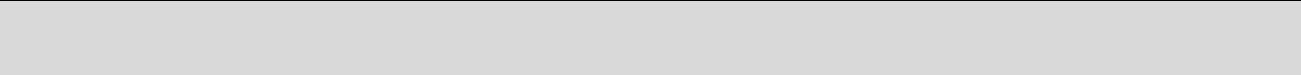 Dictionary205331034_2152.under the Gas Pipelines Access (Western Australia) Act1998 (WA).205331034_2153.205331034_21205331034_2155.(i)	supplied; or(ii)	having or claiming an entitlement to be supplied,205331034_21205331034_21whether or not the consequential loss or damage was foreseeable or contemplated by the parties; and205331034_2158.205331034_21205331034_2160.205331034_2161.205331034_2162.205331034_21205331034_21a valve or valves);In the case of Service B2 and Service B3, either:(i)	in the case of Service B2, a standard Meter with a badged capacity of 12m3/h or greater and less than 18 m3/h including a Standard 12m3/h Meter; or(ii)	in the case of Service B3, a standard Meter with a badged capacity of less than 12m3/h including a205331034_2165.Standard 8m3/h Meter and a Standard 10m3/hMeter ; and(iii) up to 20 metres of Service Pipe;(iv)	a Standard Pressure Regulator, sized to suit the applicable Meter;(v)	any ancillary pipes and equipment (including a valve or valves); and(vi) installation of items (a) to (d) above in Standard Site Conditions,management to allow safe access or working on or in the land or premises adjacent to the land or premises at or through which the Standard Delivery Facilities are being installed);(d) does not require horizontal directional drilling or boring; and(e)	is not densely vegetated,and only where the gas main is so located that, in the reasonable opinion of <Service Provider>, it is practicable in accordance with good industry practice to connect the Standard Delivery Facilities to the main.Standing Charge	means:for Tariff A1, the amount specified in clause 1.1 (b) (i) of Annexure A of the Access Arrangement;for Tariff A2, the amount specified inclause 1.2 (b) (i) of Annexure A of the Access Arrangement;205331034_2166.for Tariff B1, the amount specified inclause 1.3 (b) (i) of Annexure A of the Access Arrangement;for Tariff B2, the amount specified inclause 1.4 (c) (i) of Annexure A of the Access Arrangement;for Tariff B3, the amount specified inclause 1.5 (c) (i) of Annexure A of the Access Arrangement.Start Date	Means, in respect of each Delivery Point described in thecolumn headed "Delivery Point" below, the date setagainst it in the column headed "Start Date" below:205331034_21205331034_2168.User Specific Chargefor Tariff A1, the charge described in clause 1.1 (b) (iv) of Annexure A of the Access Arrangement;for Tariff A2, the charge described in clause 1.2 (b) (iii) of Annexure A of the Access Arrangement; andfor Tariff B1, the charge described in clause 1.3 (b) (iii) of Annexure A of the Access Arrangement.205331034_2169.(d)	any ancillary pipes and equipment (including a valve or valves);(e)	in the case of Service B1, may take delivery of Gas at a Delivery Point on the Medium Pressure/Low Pressure System using Standard Delivery Facilities which include a Standard 18 m3/h Meter or a standard Meter with a badged capacity of more than 18 m3/h; and(f)	in the case of Service A1 and Service A2, also includes Telemetry,being the facility or facilities which are the most appropriate for that User, as determined by <Service Provider> as a reasonable person.205331034_2170.205331034_2171.Rules for interpreting this Service AgreementGenerally in interpreting this Service Agreement, except where the context makes it clear that a rule is not intended to apply:headings are for convenience only, and do not affect interpretation;a reference to:a Law, legislative provision or legislation (including subordinate legislation) is a reference to that provision or legislation as amended, substituted, re-enacted or replaced, and includes any subordinate legislation issued under it;a rule of the Retail Market Rules or the National Gas Rules or a provision of the Retail Market Scheme or the National Gas Access Law includes any amendment, substitution or replacement of the rule or provision;a document (including this Service Agreement) or agreement, or a provision of a document (including this Service Agreement) or agreement, is a reference to that document, agreement or provision as amended, supplemented, replaced or novated;this Service Agreement includes all of its schedules and annexures;a "party" means a party to this Service Agreement;a party to this Service Agreement or to any other document or agreement includes a permitted substitute, successor or assign of that party;a person includes any type of entity or body of persons, whether or not it is incorporated or has a separate legal identity, and any executor, administrator or successor in law of the person;"currency", "dollar" or "$" is a reference to the Australian dollar; andanything (including a right, obligation or concept) includes each part of it.a reference in this Service Agreement to a clause, schedule or annexure is to a clause of, or schedule or annexure to this Service Agreement.a singular word includes the plural, and vice versa;a word which suggests one gender includes the other gender;if a word or phrase is defined, any other grammatical form of that word or phrase has a corresponding meaning;the term “including” is not to be interpreted as a term of limitation, and if an example is given of anything (including a right, obligation or concept), such as by saying it includes something else, the example does not limit the scope of that thing;the term "under" in relation to a provision of this Service Agreement includes "by", "in accordance with", "pursuant to" and "by virtue of";where a period of time is expressed to begin at, on or with a specified day, that day is excluded in the calculation of the period;a reference:205331034_2172.to a Delivery Point being "on" the Medium Pressure/Low Pressure System or a Sub-network means that the Delivery Point is attached to or forms part of the relevant system or Sub-network, such that Gas flowing through the Delivery Point flows from that system or Sub-network;to a Receipt Point being "on" a Sub-network means that the Physical Gate Points associated with the Receipt Point are attached to or form part of the relevant Sub-network, such that Gas flowing through the Physical Gate Points and associated Receipt Point flows into that Sub-network; and"associated", when used to describe the relationship between a Receipt Point and a Physical Gate Point, means that each of them is associated with the same Sub-network.words defined in the GST Law have the same meaning in this Service Agreement, unless expressly provided otherwise;if a person is a member of a GST group, references to GST for which the person is liable and to input tax credits to which the person is entitled include GST for which the representative member of the GST group is liable and input tax credits to which the representative member is entitled; andreferences to GST extend to any notional liability of any person for GST and to any amount which is treated as GST under the GST Law, and references to an input tax credit extend to any notional input tax credit to which any person is entitled.References to Gas quantitiesUnless otherwise indicated, any reference in this Service Agreement to a quantity of Gas is a measure of Gas in gigajoules.SI unitsUnless otherwise indicated, all units in this Service Agreement are SI units in accordance with the international system of units set out in Australian Standard 1000-1998.Provision regarding roundingWhere a party is required to calculate a value under this Service Agreement, any rounding applied in undertaking that calculation is to be applied in accordance with the provisions that relate to rounding under the Retail Market Rules54.References to Spare Capacity, Contracted Peak Rate and capacity of the ATCOGDSUnless the contrary intention appears, if this Service Agreement generally requires Spare Capacity, Contracted Peak Rate or Capacity of the ATCO GDS to be quantified, it is to be quantified as an Instantaneous Flow Rate and is to be expressed in gigajoules per hour.54 Rule 6 and Appendix 5 of the Retail Market Rules require that a derived value has accuracy equal to the accuracy of the least accurate input variable to the calculation.205331034_2173.Schedule 1Service A1SPECIFIC TERMS AND CONDITIONSGENERALThe terms and conditions in this Schedule 1 apply to each Delivery Point specified in the Delivery Point Register as being a Delivery Point to which Service A1 applies.Service A1 is a Reference Service provided under this Service Agreement by which <User> may take delivery of Gas at a Delivery Point on the ATCO GDS, and where:at the time <User> submitted its Application for Service A1 at a Delivery Point:it was reasonably anticipated that <User> would take delivery of 35 TJ or more of Gas during each Year that <User> requested to obtain access to Service A1 at that Delivery Point;<User> requested a Contracted Peak Rate for the Delivery Point of 10 GJ or more per hour; and<User> requested User Specific Delivery Facilities at the Delivery Point.Service A1 is derived from the Reference Service described as Service A1 in the Access Arrangement.DELIVERY FACILITIES<Service Provider> will provide User Specific Delivery Facilities to measure the amount of Gas delivered to <User> at each Delivery Point to which Service A1 applies which will include, as a minimum, a Meter which:is read by means of Telemetry; andaggregates the flow of Gas across time and records that flow for each Gas Hour.<Service Provider> will design and construct all User Specific Delivery Facilities, and will have regard to <User>'s reasonable requirements in doing so.<Service Provider> will own, operate and maintain, and may from time to time modify, subject to consultation with <User>, any User Specific Delivery Facilities.<User> must use its reasonable endeavours to cooperate with <Service Provider> in installing, operating, maintaining, and modifying any User Specific Delivery Facilities.Nothing in this Schedule 1 limits <Service Provider>’s powers under any Law (including under the Energy Coordination Act 1994 (WA) or the Energy Operators (Powers) Act 1979 (WA) and subordinate legislation).205331034_2174.ACCURACY VERIFICATION<Service Provider> will verify the accuracy of the Meter forming part of any User Specific Delivery Facilities as required by good industry practice and applicable Laws, with the frequency of verification determined by <Service Provider> if not specified by that good industry practice or those applicable Laws.If <User> requests <Service Provider> to verify the accuracy of a Meter forming part of User Specific Delivery Facilities and <Service Provider> determines that the Meter is accurate, <User> must pay <Service Provider>'s reasonable costs in verifying the accuracy of the Meter.GAS PRESSURESubject to clause 4(b) of this Schedule 1 and any applicable Laws, the Nominal Delivery Pressure at which <Service Provider> will deliver Gas to <User> is:unless the parties agree that a particular pressure is to apply as the Nominal Delivery Pressure, the Nominal Delivery Pressure associated with the User Specific Facilities at the Delivery Point; orif the parties agree that a particular pressure is to apply as the Nominal Delivery Pressure, the agreed pressure.Notwithstanding clause 4(a) of this Schedule 1, the pressure described at clause 4(a) of this Schedule 1 will be amended to the pressure that <Service Provider> determines, from time to time as a reasonable and prudent network operator, as the minimum nominal operating pressure for the main to which the Delivery Point is connected.METER READING<Service Provider> will be responsible for calculating and recording the quantity of Gas delivered to <User> at the Delivery Point by Telemetry reading.<Service Provider> will take such Telemetry readings every day.PRICESService A1 is made available at Tariff A1.The Charge for provision of access to Service A1 at a Delivery Point is calculated by applying Tariff A1.If Tariff A1 consists (in whole or in part) of a User Specific Charge, then the User Specific Charge must be pro-rated on the basis of a 365 day Year starting on the Start Date for the Delivery Point to which the User Specific Delivery Facilities relate.CONTRACTED PEAK RATEThe Contracted Peak Rate for a Delivery Point is the rate agreed between the parties for the Delivery Point and specified in the Delivery Point Register.EXCEEDING CONTRACTED PEAK RATEIf <User>'s Instantaneous Flow Rate exceeds its Contracted Peak Rate for a Delivery Point, then <User> has acquired "Overrun Service" and must pay <Service Provider> an Overrun Charge calculated as follows:205331034_2175.OC =	OSR x Q Overrunwhere:OC = the Overrun Charge payable by <User> to <Service Provider> for the Delivery Point for the month;OSR = the "Overrun Service Rate" which is calculated by multiplying the Usage Charge Rate for the Delivery Point for the month by 200; andQ Overrun = the total for the month of each gigajoule or part of a gigajoule of Gas in excess of <User>'s Contracted Peak Rate that was delivered to <User> at the Delivery Point during a period of time in which <User>'s Instantaneous Flow Rate exceeded its Contracted Peak Rate.Despite any provision to the contrary, a requirement under this clause 8 of this Schedule 1 to pay an Overrun Charge in respect of a gigajoule or part of a gigajoule does not relieve <User> of the obligation to pay the Charge determined under Tariff A1, or any other Charge payable under this Service Agreement, or any applicable Law, in respect of that gigajoule or part gigajoule.If <User>'s Instantaneous Flow Rate exceeds its Contracted Peak Rate for a Delivery Point on:3 or more days during any 30 day period; or8 or more days during a Year,then <Service Provider> must, as soon as reasonably practicable, notify <User> of this fact and of whether:<Service Provider> is prepared to, having regard to the restrictions and pre-conditions specified in the Application Procedure, increase <User>'s Contracted Peak Rate, in which case <User> must within 10 Business Days elect between:an increase in its Contracted Peak Rate, with effect from the last of the days referred to in clause 8(c)(i) or 8(c)(ii) of this Schedule 1, as applicable, so that it is equal to the highest Instantaneous Flow Rate at the Delivery Point during the days referred to in 8(c)(i) or 8(c)(ii), as applicable, in which case <Service Provider> will increase the Contracted Peak Rate for that Delivery Point and update the Delivery Point Register; and<Service Provider> installing, and to <User> paying the costs of <Service Provider> acquiring and installing, a flow control device at the Delivery Point which will regulate Gas deliveries to <User> to no more than the Contracted Peak Rate, in which case <Service Provider> may install, and <User> must pay the costs of <Service Provider> acquiring and installing, a flow control device at the Delivery Point which will regulate Gas deliveries to <User> to no more than the Contracted Peak Rate,and if <User> does not so elect within 10 Business Days, <Service Provider> may make the election on <User>'s behalf; or205331034_2176.<Service Provider> is not prepared, having regard to the restrictions and pre-conditions specified in the Application Procedure, to increase <User>'s Contracted Peak Rate in accordance with this clause 8 of this Schedule 1, in which case <Service Provider> may install, and <User> must pay the costs of <Service Provider> acquiring and installing, a flow control device at the Delivery Point which will regulate Gas deliveries to <User> to no more than the Contracted Peak Rate.DEREGISTERING A DELIVERY POINTSubject to clause 5.6 of this Service Agreement <Service Provider> may permanently deregister a Delivery Point.<Service Provider> will permanently Deregister the Delivery Point by:removing the User Specific Delivery Facilities to the extent <Service Provider> considers necessary;permanently removing the Delivery Point in accordance with the Retail Market Rules; andremoving the Delivery Point from the Delivery Point Register, in the manner it considers appropriate.<Service Provider> will notify <User> in writing once the Delivery Point has been deregistered.If <Service Provider> Deregisters the Delivery Point, then <User> must pay <Service Provider>'s reasonable costs incurred in Deregistering the Delivery Point (such costs will include all reasonable costs incurred by the <Service Provider> in relation to Deregistering the Delivery Point).If <Service Provider> attempts to Deregister the Delivery Point, but is unable to do so because it cannot gain access to the Delivery Point, then <User> must pay the relevant Reference Tariff specified in Annexure C of the Access Arrangement as varied by the Reference Tariff Variation Mechanism.If <User> cancels its request before <Service Provider> Deregisters, or attempts to Deregister, the Delivery Point, then <User> must pay the relevant Reference Tariff specified in Annexure C of the Access Arrangement as varied by the Reference Tariff Variation Mechanism.The activities of <Service Provider> described in this clause 9 of this Schedule 1 are a Reference Service derived from the Reference Service described as Deregistering a Delivery Point in the Access Arrangement.205331034_2177.Schedule 2Service A2Specific Terms and ConditionsGENERALThe terms and conditions in this Schedule 2 apply to each Delivery Point specified on the Delivery Point Register as being a Delivery Point to which Service A2 applies.Service A2 is a Reference Service provided under this Service Agreement by which <User> may take delivery of Gas at a Delivery Point on the ATCO GDS and where:at the time <User> submitted its Application for Service A2, <User> requested User Specific Delivery Facilities at the Delivery Point; andeither (or both):at the time <User> submitted its Application for Service A2:it was reasonably anticipated that <User> would take delivery of 10 TJ or more of Gas, but less than 35 TJ of Gas, during each Year that <User> requested to obtain access to Service A2 at that Delivery Point; or<User> requested a Contracted Peak Rate for the Delivery Point of 10 GJ or more per hour; oran Above 10 TJ Determination was, or was likely to have been, made under the Retail Market Rules.Service A2 is derived from the Reference Service described as Service A2 in the Access Arrangement.DELIVERY FACILITIES<Service Provider> will provide User Specific Delivery Facilities to measure the amount of Gas taken by <User> at each Delivery Point to which Service A2 applies which will include, as a minimum, a Meter which:is read by means of Telemetry; andaggregates the flow of Gas across time and records that flow for each Gas Hour.<Service Provider> will design and construct all User Specific Delivery Facilities, and will have regard to <User>'s reasonable requirements in doing so.<Service Provider> will own, operate and maintain, and may from time to time modify, subject to consultation with <User>, any User Specific Delivery Facilities.<User> must use its reasonable endeavours to cooperate with <Service Provider> in installing, operating, maintaining, and modifying any User Specific Delivery Facilities.205331034_2178.Nothing in this Schedule 2 limits <Service Provider>’s powers under any Law (including under the Energy Coordination Act 1994 (WA) or the Energy Operators (Powers) Act 1979 (WA) and subordinate legislation).ACCURACY VERIFICATION<Service Provider> will verify the accuracy of the Meter forming part of any User Specific Delivery Facilities as required by good industry practice and applicable Laws with the frequency of verification determined by <Service Provider> if not specified by that good industry practice or those applicable Laws.If <User> requests <Service Provider> to verify the accuracy of a Meter forming part of User Specific Delivery Facilities and <Service Provider> determines that the Meter is accurate, <User> must pay <Service Provider>'s reasonable costs in verifying the accuracy of the Meter.GAS PRESSURESubject to clause 4(b) of this Schedule 2 and any applicable Laws, the Nominal Delivery Pressure at which <Service Provider> will deliver Gas to <User> is:unless the parties agree that a particular pressure is to apply as the Nominal Delivery Pressure, the Nominal Delivery Pressure associated with the User Specific Facilities at the Delivery Point; orif the parties agree that a particular pressure is to apply as the Nominal Delivery Pressure, the agreed pressure.Notwithstanding clause 4(a) of this Schedule 2, the pressure described at clause 4(a) will be amended to the pressure that the <Service Provider> determines, from time to time as a reasonable and prudent network operator, as the minimum nominal operating pressure for the main to which the Delivery Point is connected.METER READING<Service Provider> will be responsible for calculating and recording the quantity of Gas delivered to <User> at the Delivery Point by Telemetry reading.<Service Provider> will take such Telemetry readings every day.PRICESService A2 is made available at Tariff A2.The Charge for provision of access to Service A2 at a Delivery Point is calculated by applying Tariff A2.If Tariff A2 consists (in whole or in part) of a User Specific Charge, then the User Specific Charge must be pro-rated on the basis of a 365 day Year starting on the Start Date for the Delivery Point to which the User Specific Delivery Facilities relate.CONTRACTED PEAK RATEThe Contracted Peak Rate for a Delivery Point is the rate agreed between the parties for the Delivery Point and specified in the Delivery Point Register.205331034_2179.EXCEEDING CONTRACTED PEAK RATEIf <User>'s Instantaneous Flow Rate for a Delivery Point exceeds its Contracted Peak Rate for a Delivery Point on:3 or more days during any 30 day period; or8 or more days during a Year,then <Service Provider> must, as soon as reasonably practicable, notify <User> of this fact and of whether:<Service Provider> is prepared to, having regard to the restrictions and pre-conditions specified in the Application Procedure, increase <User>'s Contracted Peak Rate in accordance with this clause 8 of this Schedule 2, in which case <User> must within 10 Business Days elect between:an increase in its Contracted Peak Rate, with effect from the last of the days referred to in clause 8(a) or 8(b) of this Schedule 2, as applicable, so that it is equal to the highest Instantaneous Flow Rate at the Delivery Point during the days referred to in clause 8(a) or 8(b), as applicable, in which case <Service Provider> will increase the Contracted Peak Rate for that Delivery Point and update the Delivery Point Register; and<Service Provider> installing, and to <User> paying the costs of <Service Provider> acquiring and installing, a flow control device at the Delivery Point which will regulate Gas deliveries to <User> to no more than the Contracted Peak Rate, in which case <Service Provider> may install, and <User> must pay the costs of <Service Provider> acquiring and installing, a flow control device at the Delivery Point which will regulate Gas deliveries to <User> to no more than the Contracted Peak Rate, and if <User> does not so elect within 10 Business Days, <Service Provider> may make the election on <User>'s behalf; or<Service Provider> is not prepared to, having regard to the restrictions and pre-conditions specified in the Application Procedure, increase <User>'s Contracted Peak Rate in accordance with this clause 8 of this Schedule 2, in which case <Service Provider> may install, and <User> must pay the costs of <Service Provider> acquiring and installing, a flow control device at the Delivery Point which will regulate Gas deliveries to <User> to no more than the Contracted Peak Rate.DEREGISTERING A DELIVERY POINT<Subject to clause 5.6 of this Service Agreement <Service Provider> may permanently Deregister a Delivery Point .<Service Provider> will permanently Deregister the Delivery Point by:removing the User Specific Delivery Facilities to the extent <Service Provider> considers necessary;permanently removing the Delivery Point in accordance with the Retail Market Rules; andremoving the Delivery Point from the Delivery Point Register, in the manner it considers appropriate.<User> acknowledges and agrees that205331034_2180.<Service Provider> will notify <User> in writing once the Delivery Point has been Deregistered.If <Service Provider> Deregisters the Delivery Point, then <User> must pay <Service Provider>'s reasonable costs incurred in Deregistering the Delivery Point (such costs will include all reasonable costs incurred by the <Service Provider> in relation to Deregistering the Delivery Point).If <Service Provider> attempts to Deregister the Delivery Point, but is unable to do so because it cannot gain access to the Delivery Point, then <User> must pay the relevant Reference Tariff specified in Annexure C of the Access Arrangement as varied by the Reference Tariff Variation Mechanism.If <User> cancels its request before <Service Provider> Deregisters, or attempts to Deregister, the Delivery Point, then <User> must pay the relevant Reference Tariff specified in Annexure C of the Access Arrangement as varied by the Reference Tariff Variation Mechanism.The activities of <Service Provider> described in this clause 9 of this Schedule 2 are a Reference Service derived from the Reference Service described as Deregistering a Delivery Point in the Access Arrangement.205331034_2181.Schedule 3Service B1Specific Terms and ConditionsGENERALThe terms and conditions in this Schedule 3 apply to each Delivery Point specified on the Delivery Point Register as being a Delivery Point to which Service B1 applies.Service B1 is a Reference Service provided under this Service Agreement by which <User> may take delivery of Gas at a Delivery Point on the ATCO GDS, where:at the time <User> submitted its application for Service B1 at a Delivery Point either (or both):it was reasonably anticipated that <User> would take delivery of less than 10 TJ of Gas during each Year Service B1 was requested to obtain access to Service B1 under this Service Agreement;<User> requested a Contracted Peak Rate for the Delivery Point of less than 10 GJ per hour; and<User> requested User Specific Delivery Facilities at the Delivery Point; or<User> may take delivery of Gas at a Delivery Point on the Medium Pressure/Low Pressure System using Standard Delivery Facilities which include a standard Meter with a badged capacity of greater than or equal to 18 m3/h.Service B1 is derived from the Reference Service described as Service B1 in the Access Arrangement.DELIVERY FACILITIES<Service Provider> will provide User Specific Delivery Facilities to measure the amount of Gas taken by <User> at each Delivery Point to which Service B1 applies.<Service Provider> will design and construct all User Specific Delivery Facilities, and will have regard to <User>'s reasonable requirements in doing so.The User Specific Delivery Facilities at the Delivery Point will include a Meter which aggregates the flow of Gas across time.<Service Provider> will own, operate and maintain, and may from time to time modify, subject to consultation with <User>, any User Specific Delivery Facilities.205331034_2182.<User> must use its reasonable endeavours to cooperate with <Service Provider> in installing, operating, maintaining, and modifying any User Specific Delivery Facilities.Nothing in this Schedule 3 limits <Service Provider>’s powers under any Law (including under the Energy Coordination Act 1994 (WA) or the Energy Operators (Powers) Act 1979 (WA) and subordinate legislation).ACCURACY VERIFICATION<Service Provider> will verify the accuracy of the Meter forming part of any User Specific Delivery Facilities as required by good industry practice and applicable Laws with the frequency of verification determined by <Service Provider> if not specified by that good industry practice or those applicable Laws.If <User> requests <Service Provider> to verify the accuracy of a Meter forming part of User Specific Delivery Facilities and <Service Provider> determines that the Meter is accurate, <User> must pay <Service Provider>'s reasonable costs in verifying the accuracy of the Meter.GAS PRESSURESubject to clause 4(b) of this Schedule 3 and any applicable Laws, the Nominal Delivery Pressure at which <Service Provider> will deliver Gas to <User> is:unless the parties agree that a particular pressure is to apply as the Nominal Delivery Pressure, the Nominal Delivery Pressure associated with the User Specific Facilities at the Delivery Point; orif the parties agree that a particular pressure is to apply as the Nominal Delivery Pressure, the agreed pressure.Notwithstanding clause 4(a) of this Schedule 3, the pressure described at clause 4(a) will be amended to the pressure that the <Service Provider> determines, from time to time as a reasonable and prudent network operator, as the minimum nominal operating pressure for the main to which the Delivery Point is connected.METER READING<Service Provider> will be responsible for calculating and recording the quantity of Gas delivered to <User> at the Delivery Point.<Service Provider> will read the Meter in accordance with the Retail Market Rules55 or otherwise approximately 12 times each Year.PRICESService B1 is made available at Tariff B1.The Charge for provision of access to Service B1 at a Delivery Point is calculated by applying Tariff B1.If Tariff B1 consists (in whole or in part) of a User Specific Charge, then the User Specific Charge must be pro-rated on the basis of a 365 day Year startingPart 4.2 of the Retail Market Rules sets out meter reading requirements, including scheduling of meter readings, amendments to schedules, special readings and readings by another entity.205331034_2183.on the Start Date for the Delivery Point to which the User Specific Delivery Facilities relate.CONTRACTED PEAK RATEThe Contracted Peak Rate for a Delivery Point is the lesser of:the highest Instantaneous Flow Rate at which Gas can be delivered by <Service Provider> at the Delivery Point using the User Specific Delivery Facilities at the Delivery Point; and18 m3/h.DEREGISTERING A DELIVERY POINTSubject to clause 5.6 of this Service Agreement<Service Provider> may permanently Deregister a Delivery Point.<Service Provider> will permanently Deregister the Delivery Point by:removing the User Specific Delivery Facilities to the extent <Service Provider> considers necessary;permanently removing the Delivery Point in accordance with the Retail Market Rules; andremoving the Delivery Point from the Delivery Point Register, in the manner it considers appropriate.<Service Provider> will notify <User> in writing once the Delivery Point has been Deregistered.If <Service Provider> Deregisters the Delivery Point, then <User> must pay <Service Provider>'s reasonable costs incurred in Deregistering the Delivery Point (such costs will include all reasonable costs incurred by the <Service Provider> in relation to Deregistering the Delivery Point).If <Service Provider> attempts to Deregister the Delivery Point, but is unable to do so because it cannot gain access to the Delivery Point, then <User> must pay the relevant Reference Tariff specified in Annexure C of the Access Arrangement as varied by the Reference Tariff Variation Mechanism.If <User> cancels its request before <Service Provider> Deregisters, or attempts to Deregister, the Delivery Point, then <User> must pay the relevant Reference Tariff specified in Annexure C of the Access Arrangement as varied by the Reference Tariff Variation Mechanism.The activities of <Service Provider> described in this clause 8 of this Schedule 3 are a Reference Service derived from the Reference Service described as Deregistering a Delivery Point in the Access Arrangement.205331034_2184.Schedule 4Service B2Specific Terms and ConditionsGENERALThe terms and conditions in this Schedule 4 apply to each Delivery Point specified on the Delivery Point Register as being a Delivery Point to which Reference Service B2 applies.Service B2 is a Reference Service provided under this Service Agreement by which <User> may take delivery of Gas at a Delivery Point on the Medium Pressure/Low Pressure System using Standard Delivery Facilities which include a standard Meter with a badged capacity of greater than or equal to 12 m3/h and less than 18 m3/h.Service B2 is derived from the Reference Service described as Service B2 in the Access Arrangement.DELIVERY FACILITIES<Service Provider> will provide Standard Delivery Facilities to measure the amount of Gas taken by <User> at each Delivery Point to which Reference Service B2 applies, with Gas flow volumes as measured by the Standard Delivery Facilities to be aggregated between readings.<Service Provider> will own, operate and maintain, and may from time to time modify, subject to consultation with <User>, any Standard Delivery Facilities.<User> must use its reasonable endeavours to cooperate with <Service Provider> in installing, operating, maintaining and modifying any Standard Delivery Facilities.Nothing in this Schedule 4 limits <Service Provider>’s powers under any Law (including under the Energy Coordination Act 1994 (WA) or the Energy Operators (Powers) Act 1979 (WA) and subordinate legislation).GAS PRESSUREProvided it is within the capability of the ATCO GDS at the Delivery Point and subject to any applicable Laws, the Nominal Delivery Pressure at which <Service Provider> will deliver Gas to <User> is a pressure that will not exceed 7 kPa, as regulated by the Standard Delivery Facilities at the Delivery Point.METER READING<Service Provider> will be responsible for calculating and recording the quantity of Gas delivered to <User> at the Delivery Point.<Service Provider> must use reasonable endeavours to read the Meter at intervals of no more than 105 days.Where <Service Provider> provides consumption data based on estimates, it must individually identify each data item that has been estimated.PRICESService B2 is made available at Tariff B2.205331034_2185.The Charge for provision of access to Service B2 at a Delivery Point is calculated by applying Tariff B2.CONTRACTED PEAK RATEThe Contracted Peak Rate for a Delivery Point is the lesser of:the highest Instantaneous Flow Rate at which Gas can be delivered by <Service Provider> at the Delivery Point using the Standard Delivery Facilities at the Delivery Point; and12m3/h.DEREGISTERING A DELIVERY POINTSubject to clause 5.6 of this Service Agreement <Service Provider> may permanently Deregister a Delivery Point.<Service Provider> will permanently Deregister the Delivery Point by:removing the Standard Delivery Facilities to the extent <Service Provider> considers necessary;permanently removing the Delivery Point in accordance with the Retail Market Rules; andremoving the Delivery Point from the Delivery Point Register, in the manner it considers appropriate.<Service Provider> will notify <User> in writing once the Delivery Point has been Deregistered.If <Service Provider> Deregisters the Delivery Point, then <User> must pay the relevant Reference Tariff specified in Annexure C of the Access Arrangement as varied by the Reference Tariff Variation Mechanism.If <Service Provider> attempts to Deregister the Delivery Point, but is unable to do so because it cannot gain access to the relevant land or premises, then <User> must pay the relevant Reference Tariff specified in Annexure C of the Access Arrangement as varied by the Reference Tariff Variation Mechanism.If <User> cancels its request before <Service Provider> Deregisters, or attempts to Deregister, the Delivery Point, then <User> must pay the relevant Reference Tariff specified in Annexure C of the Access Arrangement as varied by the Reference Tariff Variation Mechanism.The activities of <Service Provider> described in this clause 7 of this Schedule 4 are a Service derived from the Reference Service described as Deregistering a Delivery Point in the Access Arrangement.APPLYING A METER LOCK TO A DELIVERY POINT<User> may request <Service Provider>, in writing, to apply a lock to the valve that comprises part of the Standard Delivery Facilities to prevent Gas from being received at the relevant Delivery Point.<Service Provider> will use reasonable endeavours to apply a lock to the valve that comprises part of the Standard Delivery Facilities in a manner that will prevent the valve from being turned on, in the manner <Service Provider> considers appropriate, within 3 Business Days of receiving <User>'s request.205331034_2186.<User> acknowledges and agrees that:<Service Provider> is not liable for a failure to comply with <User>'s request, or if Gas continues to flow at the Delivery Point; andit may not be physically possible for <Service Provider> to apply a lock to certain types of valves and in those circumstances <User> will still be liable to pay the Charge referred to at clause 8(d) of this Schedule.If <Service Provider> applies, or attempts to apply, a lock to the valve that comprises part of the Standard Delivery Facilities, then <User> must pay the relevant Reference Tariff specified in Annexure C of the Access Arrangement as varied by the Reference Tariff Variation Mechanism.If <Service Provider> attempts to apply a lock to a valve that comprises part of the Standard Delivery Facilities, but is unable to do so because it cannot gain access to the relevant land or premises, then <User> must pay the relevant Reference Tariff specified in Annexure C of the Access Arrangement as varied by the Reference Tariff Variation Mechanism.If <User> cancels its request before <Service Provider> applies or attempts to apply a lock to the valve that comprises part of the Standard Delivery Facilities, then <User> must pay the relevant Reference Tariff specified in Annexure C of the Access Arrangement as varied by the Reference Tariff Variation Mechanism.The activities of <Service Provider> described in this clause 8 of this Schedule 4 are a Service derived from the Reference Service described as Applying a Meter Lock in the Access Arrangement.REMOVING A METER LOCK FROM A DELIVERY POINT<User> may request <Service Provider>, in writing, to remove a lock that <Service Provider> applied to a valve that comprises part of the Standard Delivery Facilities.<Service Provider> will use reasonable endeavours to physically remove the lock, in the manner <Service Provider> considers appropriate, within3 Business Days of receiving <User>'s request.<User> acknowledges and agrees that <Service Provider> is not liable for a failure to comply with <User>'s request.If <Service Provider> removes the lock, then <User> must pay the relevant Reference Tariff specified in Annexure C of the Access Arrangement as varied by the Reference Tariff Variation Mechanism.If <Service Provider> attempts to remove the lock, but is unable to do so because it cannot gain access to the relevant land or premises, then <User> must pay the relevant Reference Tariff specified in Annexure C of the Access Arrangement as varied by the Reference Tariff Variation Mechanism.If <User> cancels its request before <Service Provider> removes, or attempts to remove, the lock, then <User> must pay the relevant Reference Tariff specified in Annexure C of the Access Arrangement as varied by the Reference Tariff Variation Mechanism.The activities of <Service Provider> described in this clause 9 of this Schedule 4 are a Service derived from the Reference Service described as Removing a Meter Lock in the Access Arrangement.205331034_2187.DISCONNECTING A DELIVERY POINT<User> may request <Service Provider>, in writing, to disconnect a Delivery Point by lodging a disconnection notice with <Service Provider> under the Retail Market Rules56.<Service Provider> will use reasonable endeavours to physically disconnect the Delivery Point in a manner that will prevent Gas from being delivered to the Delivery Point, in the manner <Service Provider> considers appropriate, within 3 Business Days of receiving <User>'s request.<User> acknowledges and agrees that <Service Provider> is not liable for a failure to comply with <User>'s request, or if Gas continues to flow at the Delivery Point.If <Service Provider> disconnects the Delivery Point, then <User> must pay the relevant Reference Tariff specified in Annexure C of the Access Arrangement as varied by the Reference Tariff Variation Mechanism.If <Service Provider> attempts to disconnect the Delivery Point, but is unable to do so because it cannot gain access to the relevant land or premises, then <User> must pay the relevant Reference Tariff specified in Annexure C of the Access Arrangement as varied by the Reference Tariff Variation Mechanism.If <User> cancels its request before <Service Provider> disconnects or attempts to disconnect, the Delivery Point, then <User> must pay the relevant Reference Tariff specified in Annexure C of the Access Arrangement as varied by the Reference Tariff Variation Mechanism.The activities of <Service Provider> described in this clause 10 of this Schedule 4 are a Service derived from the Reference Service described as Disconnecting a Delivery Point in the Access Arrangement.RECONNECTING A DELIVERY POINT<User> may request <Service Provider>, in writing, to reconnect a Delivery Point that was disconnected by <Service Provider> under this Service Agreement by lodging a reconnection notice with <Service Provider> under the Retail Market Rules57.<Service Provider> will use reasonable endeavours to physically reconnect the Delivery Point in a manner that will allow Gas to be delivered to the Delivery Point, in the manner it considers appropriate, within 2 Business Days of receiving <User>'s request.<User> acknowledges and agrees that <Service Provider> is not liable for a failure to comply with <User>'s request.If <Service Provider> reconnects the Delivery Point, then <User> must pay the relevant Reference Tariff specified in Annexure C of the Access Arrangement as varied by the Reference Tariff Variation Mechanism.Rule 105 of the Retail Market Rules sets out the processes and requirements for disconnecting delivery points, and states that a network operator must disconnect a delivery point after receiving a valid disconnection notice.Rule 117 of the Retail Market Rules sets out the processes and requirements for reconnecting delivery points, and states that a network operator must reconnect a delivery point after receiving a valid reconnection notice.205331034_2188.If <Service Provider> attempts to reconnect the Delivery Point, but is unable to do so because it cannot gain access to the relevant land or premises, then <User> must pay the relevant Reference Tariff specified in Annexure C of the Access Arrangement as varied by the Reference Tariff Variation Mechanism.If <User> cancels its request before <Service Provider> reconnects, or attempts to reconnect, the Delivery Point, then <User> must pay the relevant Reference Tariff specified in Annexure C of the Access Arrangement as varied by the Reference Tariff Variation Mechanism.The activities of <Service Provider> described in this clause 11 of this Schedule 4 are a Service derived from the Reference Service described as Reconnecting a Delivery Point in the Access Arrangement.205331034_2189.Schedule 5Service B3Specific Terms and ConditionsGENERALThe terms and conditions in this Schedule 5 apply to each Delivery Point specified on the Delivery Point Register as being a Delivery Point to which Reference Service B3 applies.Service B3 is a Reference Service provided under this Service Agreement by which <User> may take delivery of Gas at a Delivery Point on the Medium Pressure/Low Pressure System using Standard Delivery Facilities which include a standard Meter with a badged capacity of less than 12m 3/h.Service B3 is derived from the Reference Service described as Service B3 in the Access Arrangement.DELIVERY FACILITIES<Service Provider> will provide Standard Delivery Facilities to measure the amount of Gas taken by <User> at each Delivery Point to which Reference Service B2 applies, with Gas flow volumes as measured by the Standard Delivery Facilities to be aggregated between readings.<Service Provider> will own, operate and maintain, and may from time to time modify, subject to consultation with <User>, any Standard Delivery Facilities.<User> must use its reasonable endeavours to cooperate with <Service Provider> in installing, operating, maintaining and modifying any Standard Delivery Facilities.Nothing in this Schedule 5 limits <Service Provider>’s powers under any Law (including under the Energy Coordination Act 1994 (WA) or the Energy Operators (Powers) Act 1979 (WA) and subordinate legislation).GAS PRESSUREProvided it is within the capability of the ATCO GDS at the Delivery Point and subject to any applicable Laws, the Nominal Delivery Pressure at which <Service Provider> will deliver Gas to <User> is a pressure that will not exceed 7 kPa, as regulated by the Standard Delivery Facilities at the Delivery Point.METER READING<Service Provider> will be responsible for calculating and recording the quantity of Gas delivered to <User> at the Delivery Point.<Service Provider> must use reasonable endeavours to read the Meter at intervals of no more than 105 days.Where <Service Provider> provides consumption data based on estimates, it must individually identify each data item that has been estimated.PRICESService B3 is made available at Tariff B3.205331034_2190.The Charge for provision of access to Service B3 at a Delivery Point is calculated by applying Tariff B3.CONTRACTED PEAK RATEThe Contracted Peak Rate for a Delivery Point is the lesser of:the highest Instantaneous Flow Rate at which Gas can be delivered by <Service Provider> at the Delivery Point using the Standard Delivery Facilities at the Delivery Point; and8m3/h.DEREGISTERING A DELIVERY POINTSubject to clause 5.6 of this Service Agreement <Service Provider> may permanently Deregister a Delivery Point .<Service Provider> will permanently Deregister the Delivery Point by:removing the Standard Delivery Facilities to the extent <Service Provider> considers necessary;permanently removing the Delivery Point in accordance with the Retail Market Rules; andremoving the Delivery Point from the Delivery Point Register, in the manner it considers appropriate.<Service Provider> will notify <User> in writing once the Delivery Point has been Deregistered.If <Service Provider> Deregisters the Delivery Point, then <User> must pay the relevant Reference Tariff specified in Annexure C of the Access Arrangement as varied by the Reference Tariff Variation Mechanism.If <Service Provider> attempts to Deregister the Delivery Point, but is unable to do so because it cannot gain access to the relevant land or premises, then <User> must pay the relevant Reference Tariff specified in Annexure C of the Access Arrangement as varied by the Reference Tariff Variation Mechanism.If <User> cancels its request before <Service Provider> Deregisters, or attempts to Deregister, the Delivery Point, then <User> must pay the relevant Reference Tariff specified in Annexure C of the Access Arrangement as varied by the Reference Tariff Variation Mechanism.The activities of <Service Provider> described in this clause 7 of this Schedule 5 are a Service derived from the Reference Service described as Deregistering a Delivery Point in the Access Arrangement.APPLYING A METER LOCK TO A DELIVERY POINT<User> may request <Service Provider>, in writing, to apply a lock to the valve that comprises part of the Standard Delivery Facilities to prevent Gas from being received at the relevant Delivery Point.<Service Provider> will use reasonable endeavours to apply a lock to the valve that comprises part of the Standard Delivery Facilities in a manner that will prevent the valve from being turned on, in the manner <Service Provider> considers appropriate, within 3 Business Days of receiving <User>'s request.205331034_2191.<User> acknowledges and agrees that:<Service Provider> is not liable for a failure to comply with <User>'s request, or if Gas continues to flow at the Delivery Point;it may not be physically possible for <Service Provider> to apply a lock to certain types of valves and in those circumstances <User> will still be liable to pay the Charge referred to at clause 8(d) of this Schedule 5.If <Service Provider> applies, or attempts to apply, a lock to the valve that comprises part of the Standard Delivery Facilities, then <User> must pay the relevant Reference Tariff specified in Annexure C of the Access Arrangement as varied by the Reference Tariff Variation Mechanism.If <Service Provider> attempts to apply a lock to the valve that comprises part of the Standard Delivery Facilities, but is unable to do so because it cannot gain access to the relevant land or premises, then <User> must pay the relevant Reference Tariff specified in Annexure C of the Access Arrangement as varied by the Reference Tariff Variation Mechanism.If <User> cancels its request before <Service Provider> applies or attempts to apply a lock to the valve that comprises part of the Standard Delivery Facilities, then <User> must pay the relevant Reference Tariff specified in Annexure C of the Access Arrangement as varied by the Reference Tariff Variation Mechanism.The activities of <Service Provider> described in this clause 8 of this Schedule 5 are a Service derived from the Reference Service described as Applying a Meter Lock in the Access Arrangement.REMOVING A METER LOCK FROM A DELIVERY POINT<User> may request <Service Provider>, in writing, to remove a lock that <Service Provider> applied to a valve that comprises part of the Standard Delivery Facilities.<Service Provider> will use reasonable endeavours to physically remove the lock, in the manner <Service Provider> considers appropriate, within3 Business Days of receiving <User>'s request.<User> acknowledges and agrees that <Service Provider> is not liable for a failure to comply with <User>'s request.If <Service Provider> removes the lock, then <User> must pay the relevant Reference Tariff specified in Annexure C of the Access Arrangement as varied by the Reference Tariff Variation Mechanism.If <Service Provider> attempts to remove the lock, but is unable to do so because it cannot gain access to the relevant land or premises, then <User> must pay the relevant Reference Tariff specified in Annexure C of the Access Arrangement as varied by the Reference Tariff Variation Mechanism.If <User> cancels its request before <Service Provider> removes, or attempts to remove, the lock, then <User> must pay the relevant Reference Tariff specified in Annexure C of the Access Arrangement as varied by the Reference Tariff Variation Mechanism.The activities of <Service Provider> described in this clause 9 are a Service derived from the Reference Service described as Removing a Meter Lock in the Access Arrangement.205331034_2192.DISCONNECTING A DELIVERY POINT<User> may request <Service Provider>, in writing, to disconnect a Delivery Point by lodging a disconnection notice with <Service Provider> under the Retail Market Rules58.<Service Provider> will use reasonable endeavours to physically disconnect the Delivery Point in a manner that will prevent Gas from being delivered to the Delivery Point, in the manner <Service Provider> considers appropriate, within 3 Business Days of receiving <User>'s request.<User> acknowledges and agrees that <Service Provider> is not liable for a failure to comply with <User>'s request, or if Gas continues to flow at the Delivery Point.If <Service Provider> disconnects the Delivery Point, then <User> must pay the relevant Reference Tariff specified in Annexure C of the Access Arrangement as varied by the Reference Tariff Variation Mechanism.If <Service Provider> attempts to disconnect the Delivery Point, but is unable to do so because it cannot gain access to the relevant land or premises, then <User> must pay the relevant Reference Tariff specified in Annexure C of the Access Arrangement as varied by the Reference Tariff Variation Mechanism.If <User> cancels its request before <Service Provider> disconnects or attempts to disconnect, the Delivery Point, then <User> must pay the relevant Reference Tariff specified in Annexure C of the Access Arrangement as varied by the Reference Tariff Variation Mechanism.The activities of <Service Provider> described in this clause 10 of this Schedule 5 are a Service derived from the Reference Service described as Disconnecting a Delivery Point in the Access Arrangement.RECONNECTING A DELIVERY POINT<User> may request <Service Provider>, in writing, to reconnect a Delivery Point that was disconnected by <Service Provider> under this Service Agreement by lodging a disconnection notice with <Service Provider> under the Retail Market Rules59.<Service Provider> will use reasonable endeavours to physically reconnect the Delivery Point in a manner that will allow Gas to be delivered to the Delivery Point, in the manner it considers appropriate, within 2 Business Days of receiving <User>'s request.<User> acknowledges and agrees that <Service Provider> is not liable for a failure to comply with <User>'s request.If <Service Provider> reconnects the Delivery Point, then <User> must pay the relevant Reference Tariff specified in Annexure C of the Access Arrangement as varied by the Reference Tariff Variation Mechanism.Rule 105 of the Retail Market Rules sets out the processes and requirements for disconnecting delivery points, and states that a network operator must disconnect a delivery point after receiving a valid disconnection notice.Rule 117 of the Retail Market Rules sets out the processes and requirements for reconnecting delivery points, and states that a network operator must reconnect a delivery point after receiving a valid reconnection notice.205331034_2193.If <Service Provider> attempts to reconnect the Delivery Point, but is unable to do so because it cannot gain access to the relevant land or premises, then <User> must pay the relevant Reference Tariff specified in Annexure C of the Access Arrangement as varied by the Reference Tariff Variation Mechanism.If <User> cancels its request before <Service Provider> reconnects, or attempts to reconnect, the Delivery Point, then <User> must pay the relevant Reference Tariff specified in Annexure C of the Access Arrangement as varied by the Reference Tariff Variation Mechanism.The activities of <Service Provider> described in this clause 11 of this Schedule 5 are a Service derived from the Reference Service described as Reconnecting a Delivery Point in the Access Arrangement.205331034_2194.EXECUTED as an agreement.205331034_2195.Annexure A – Gas Quality SpecificationsSubject to clause 2 of this Annexure A, "Gas Quality Specifications" in this Service Agreement means the specifications, standards and requirements described at (a) and (b) of this clause 1 and where there are conflicting specifications, standards or requirements the most stringent specification, standard or requirement applies:regulations 5 and 6 of the Gas Standards Regulations; andthe Western Australian standard specification as defined in the Gas Supply (Gas Quality Specifications) Regulations 2010.The specifications, standards and requirements for maximum water content, maximum hydrogen sulphide and hydrocarbon dewpoint in the Gas Quality Specifications referred to in clauses 1(a) and 1(b) of this Annexure A are replaced with the following requirements:205331034_21On Account of: Beneficiary: Maximum Liability: Expiry Date:Payable on demand to: Issued in Connection with:96.Annexure B – Bank Guarantee[Name of Issuer]ABN/ACN/ARBN [number]To:	[Name and address of Beneficiary]IRREVOCABLE BANK GUARANTEE No [number]DATED [date][Name of Company] (Company)[Name of Beneficiary] (Beneficiary)AUD[amount] (as reduced by each amount paid) 4:00pm on [date][name of Issuer] at [Place][Details of arrangements guaranteed by the Bank Guarantee][Name of Issuer] ABN/ACN/ARBN [number] (Bank) at the request and for the account of the Company, undertakes that:TERMS AND CONDITIONSThe Bank, as principal debtor and not as a surety, irrevocably and unconditionally undertakes to pay any amounts demanded by the Beneficiary under and in accordance with this Bank Guarantee (not exceeding in aggregate the Maximum Liability) upon receipt of the demand:without reference to the Company;irrespective of any dispute between the Beneficiary and the Company in relation to any amount payable under this Bank Guarantee;without the Beneficiary first being required to exhaust any remedy it may have against the Company or to enforce any other guarantee or security it may hold relating to the amount guaranteed by this Bank Guarantee; andnotwithstanding the grant of any time or other indulgence to the Company or any other circumstance, act or omission which, but for this provision, might otherwise affect it at law or in equity.Any demand under this Bank Guarantee must be in writing and delivered to the address of the Bank stated above before close of business on a business day (being a day on which the bank is open for business at that address) on or before the expiry date specified above and must be accompanied by a notice signed by an officer of the Beneficiary stating:the number and date of this Bank Guarantee;that the notice is given pursuant to the terms of this Bank Guarantee; and205331034_2197.the amount demanded and that the amount is not more than the Maximum Liability then outstanding,and the Maximum Liability will automatically reduce by each amount paid by the Bank when so demanded.Payment of amounts demanded under this Bank Guarantee must be made:by bank cheque or by telegraphic transfer to any account of the Beneficiary nominated by it in writing for this purpose; andwithout any deduction or withholding except as may be required by law.This Bank Guarantee terminates automatically and immediately and must be returned by the Beneficiary to the Bank for cancellation upon the first to occur of:the date the Beneficiary notifies the Bank that this Bank Guarantee is no longer required;the Expiry Date; orthe Bank has paid amounts in aggregate equal to the Maximum Liability to the Beneficiary.The Bank may elect, at any time before the Expiry Date, to terminate its liability to the Beneficiary under this Bank Guarantee by paying to the Beneficiary an amount equal to the then outstanding Maximum Liability.This Bank Guarantee may not be assigned or transferred by the Beneficiary without the prior written consent of the Bank.This Bank Guarantee is governed by the laws in force in the place at which demands must be made.205331034_21ContentsContentsAnnexure FAnnexure F...........................................................................................................................11.CONDITIONS PRECEDENT .........................................................................................CONDITIONS PRECEDENT .........................................................................................22.DURATION OF THIS SERVICE AGREEMENT ...........................................................DURATION OF THIS SERVICE AGREEMENT ...........................................................33.REFERENCE SERVICES PROVIDED ..........................................................................REFERENCE SERVICES PROVIDED ..........................................................................34.FEES AND CHARGES .................................................................................................FEES AND CHARGES .................................................................................................44.1OBLIGATION TO PAY FOR REFERENCESERVICES ...................................44.2CLAIMING PAYMENT OF CHARGES ............................................................44.3ONGOING OBLIGATION TO PAY ...................................................................44.4CHARGES PAYABLE UNTIL DEREGISTRATION ..........................................5PREMISES ....................................................................................................2210.INVOICING AND PAYMENT .......................................................................................INVOICING AND PAYMENT .......................................................................................2210.1INVOICING ...................................................................................................2210.2PAYMENT WITHIN 10 BUSINESS DAYS......................................................2310.3DISPUTING PAYMENT CLAIMS PRIOR TO PAYMENT ...............................2310.4CORRECTION OF PAYMENT ERRORS AFTER PAYMENT ........................2410.5INTEREST ....................................................................................................2511.Duty and GST ............................................................................................................Duty and GST ............................................................................................................2511.1DUTY ............................................................................................................2511.2GST ...............................................................................................................2612.FORCE MAJEURE .....................................................................................................FORCE MAJEURE .....................................................................................................2713.VARIATION ................................................................................................................VARIATION ................................................................................................................2813.1REPLACEMENT OF REFERENCE SERVICES.............................................28DEFAULT ......................................................................................................3416.SECURITY AND INSURANCE ...................................................................................SECURITY AND INSURANCE ...................................................................................3516.1COMPLIANCE WITH OBLIGATIONS ............................................................3516.2SECURITY FOR PERFORMANCE ...............................................................3516.3INSURANCES ...............................................................................................3817.LIABILITY OF PARTIES .............................................................................................LIABILITY OF PARTIES .............................................................................................39AND <SERVICE PROVIDER> ......................................................................4118.REPRESENTATIONS AND WARRANTIES ................................................................REPRESENTATIONS AND WARRANTIES ................................................................4218.1<USER> REPRESENTATION AND WARRANTIES ......................................4218.2<SERVICE PROVIDER> REPRESENTATION AND WARRANTIES .............4318.3REPRESENTATIONS AND WARRANTIES GENERALLY .............................4418.4DISCLOSURE AND NOTIFICATION .............................................................4419.DISPUTE RESOLUTION ............................................................................................DISPUTE RESOLUTION ............................................................................................44RESOLUTION PROCESSES ........................................................................4419.2PARTIES TO ATTEMPT TO RESOLVE ........................................................4419.3ARBITRATION ..............................................................................................4520.NOTICES AND ADDRESSES FOR NOTICES ............................................................NOTICES AND ADDRESSES FOR NOTICES ............................................................4621.CONFIDENTIALITY AND INFORMATION EXCHANGE .............................................CONFIDENTIALITY AND INFORMATION EXCHANGE .............................................47PERMITTED .................................................................................................4721.2OTHER PROVISIONS CONCERNING DISCLOSURE ..................................4821.3COMPLIANCE WITH PRIVACY LAWS .........................................................4921.4FORMAT FOR INFORMATION EXCHANGE .................................................4922.MISCELLANEOUS .....................................................................................................MISCELLANEOUS .....................................................................................................4922.1APPLICABLE LAW AND JURISDICTION ......................................................4922.2WAIVER ........................................................................................................4922.3AMENDMENT ...............................................................................................5022.4ENTIRE AGREEMENT ..................................................................................5022.5COSTS OF SERVICE AGREEMENT ............................................................5022.6SEVERANCE ................................................................................................5022.7FURTHER ASSURANCE ..............................................................................5022.8COUNTERPARTS .........................................................................................5123.INTERPRETATION ....................................................................................................INTERPRETATION ....................................................................................................5123.1DICTIONARY ................................................................................................5123.2RULES FOR INTERPRETING THIS SERVICE AGREEMENT ......................7123.3REFERENCES TO GAS QUANTITIES ..........................................................7223.4SI UNITS .......................................................................................................7223.5PROVISION REGARDING ROUNDING ........................................................7249This clause reflects the terms of Division 1 of Part 3-2 of the Australian Consumer Law.This clause reflects the terms of Division 1 of Part 3-2 of the Australian Consumer Law.TermDefinitionDefinitionAbove 10 TJhas the meaning given to that term in rule 139(3)(b) of thehas the meaning given to that term in rule 139(3)(b) of theDeterminationRetail Market Rules.Retail Market Rules.Access Arrangementhas the meaning given to that term in the National Gashas the meaning given to that term in the National GasAccess Law and in particular, and as the context requires,Access Law and in particular, and as the context requires,means the access arrangement for the ATCO GDSmeans the access arrangement for the ATCO GDSapproved under the Code on 18 July 2000 andapproved under the Code on 18 July 2000 andsubsequently revised under the Code and the Accesssubsequently revised under the Code and the AccessLaws.Access Lawsmeans:means:(a)the National Gas Access Law; and(b)the National Gas Rules.Alternative Paymenthas the same meaning as given in clause 10.3(a)(i)(B) of thishas the same meaning as given in clause 10.3(a)(i)(B) of thisAmountService Agreement.Service Agreement.Ancillary Servicesmeans any one of Deregistering a Delivery Point, Applying ameans any one of Deregistering a Delivery Point, Applying aMeter Lock, Removing a Meter Lock, Disconnecting aMeter Lock, Removing a Meter Lock, Disconnecting aDelivery Point and Reconnecting a Delivery Point andDelivery Point and Reconnecting a Delivery Point andAncillary Services means all of them.Ancillary Services means all of them.Applicable Taxhas the meaning given to that term in the definition ofhas the meaning given to that term in the definition of“Tax” specified in this Dictionary.“Tax” specified in this Dictionary.Applicationmeans an application to obtain access to a Referencemeans an application to obtain access to a ReferenceService in accordance with Part 5 of the AccessService in accordance with Part 5 of the AccessArrangement.Arrangement.Application Proceduremeans the application procedure specified in Part 5 of themeans the application procedure specified in Part 5 of theAccess Arrangement under which a Prospective UserAccess Arrangement under which a Prospective Userwishing to obtain access to a  Reference Service mustwishing to obtain access to a  Reference Service mustsubmit an Application.submit an Application.Applying a Meter Lockmeans the Reference Service described in paragraph 4.8 ofmeans the Reference Service described in paragraph 4.8 ofthe Access Arrangement.the Access Arrangement.Approved Systemmeans the System Pressure Protection Plan approved bymeans the System Pressure Protection Plan approved byPressure Protection<Service Provider> under the Access Arrangement.<Service Provider> under the Access Arrangement.PlanArbitratormeans the person appointed to hear a dispute between themeans the person appointed to hear a dispute between theparties in accordance with clause 19.3 of the Serviceparties in accordance with clause 19.3 of the ServiceAgreement.Agreement.ATCO Gas Australiameans ATCO Gas Australia Pty Ltd (ABN 90 089 531 975)means ATCO Gas Australia Pty Ltd (ABN 90 089 531 975)(formerly WA Gas Networks and formerly Alinta Gas(formerly WA Gas Networks and formerly Alinta GasNetworks).Networks).ATCO GDSmeans the Mid-West and South-West Gas Distributionmeans the Mid-West and South-West Gas DistributionSystems (formerly known as the WAGN GDS) owned bySystems (formerly known as the WAGN GDS) owned byATCO Gas Australia.ATCO Gas Australia.Australian Consumermeans the Australian Consumer Law as set out inmeans the Australian Consumer Law as set out inLawSchedule 2 to the Competition and Consumer Act 2010Schedule 2 to the Competition and Consumer Act 2010(Cth).Business Daymeans a day that is not:means a day that is not:(a)a Saturday or Sunday; or(b)observed as a public holiday, a special holiday orbank holiday under the Public and Bank Holidays Act1972 (WA).Capacitymeans the measure of the potential of a CoveredPipeline as currently configured to deliver aparticular Pipeline Service between a ReceiptPoint and a Delivery Point at a point in time.Chargefor a Reference Service, means the amount payableby <User> to <Service Provider> under theService Agreement for that Reference Service,being:(a)for Service A1, the amount determined under clause6 of Schedule 1 of this Service Agreement;(b)for Service A2, the amount determined under clause 6of Schedule 2 of this Service Agreement;(c)for Service B1, the amount determined under clause 6of Schedule 3 of this Service Agreement;(d)for Service B2, the amount determined under clause 5of Schedule 4 of this Service Agreement; and(e)for Service B3, the amount determined under clause 5of Schedule 5 of this Service Agreement.Codemeans the National Third Party Access Code for Natural Gasmeans the National Third Party Access Code for Natural GasPipeline Systems, previously in force in Western AustraliaPipeline Systems, previously in force in Western AustraliaConditions Precedentmeans the conditions precedent listed in clause 1 of thismeans the conditions precedent listed in clause 1 of thisService Agreement.Service Agreement.Confidentialmeans all information in any form which is communicated to,means all information in any form which is communicated to,Informationor obtained by, a party and that is:or obtained by, a party and that is:(a)provided in confidence and that the disclosing partyhas asked to be kept confidential;(b)non-public information about the use of ReferenceServices (including, without limitation, the terms ofthe Service Agreement) or the acquisition orconsumption of Gas; or(c)information that a reasonable person would regard asactually or potentially confidential.Contracted Peak Ratein respect of a Delivery Point, means the highestin respect of a Delivery Point, means the highestContracted Peak RateInstantaneous Flow Rate through the Delivery Point at whichInstantaneous Flow Rate through the Delivery Point at whichInstantaneous Flow Rate through the Delivery Point at whichInstantaneous Flow Rate through the Delivery Point at which<Service Provider> can be required to deliver Gas, which:<Service Provider> can be required to deliver Gas, which:(a)for a Delivery Point to which Service A1 applies, isdetermined under clause 7 of Schedule1 of thisService Agreement;(b)for a Delivery Point to which Service A2 applies, isdetermined under clause 7 of Schedule 2 of thisService Agreement;(c)for a Delivery Point to which Service B1 applies, isdetermined under clause 7 of Schedule 3 of thisService Agreement;(d)for a Delivery Point to which Service B2 applies, isdetermined under clause 6 of Schedule 4 of thisService Agreement; and(e)for a Delivery Point to which Service B3 applies, isdetermined under clause 6 of Schedule 5 of thisService Agreement.Covered Pipelinehas the meaning given to that term in section 2 of thehas the meaning given to that term in section 2 of theNational Gas Access Law.National Gas Access Law.Covered Pipelinehas the meaning given to that term in section 2 of thehas the meaning given to that term in section 2 of theService ProviderNational Gas Access Law.National Gas Access Law.Curtailmeans to reduce, interrupt or stop, or any combination ofmeans to reduce, interrupt or stop, or any combination ofthem.Delivery Facilitiesmeans, as applicable, Standard Delivery Facilities or Usermeans, as applicable, Standard Delivery Facilities or UserSpecific Delivery Facilities.Specific Delivery Facilities.Delivery Pointmeans a point, including a flange or joint, specified in ameans a point, including a flange or joint, specified in aService Agreement and in the Delivery Point Register, as aService Agreement and in the Delivery Point Register, as apoint at which <User> is entitled to take delivery of Gas frompoint at which <User> is entitled to take delivery of Gas from<Service Provider> out of the ATCO GDS.<Service Provider> out of the ATCO GDS.Delivery Point Registermeans a database or collection of databases establishedmeans a database or collection of databases establishedand maintained in accordance with clause 5.4 of this Serviceand maintained in accordance with clause 5.4 of this ServiceAgreement  and containing the details of Delivery Points andAgreement  and containing the details of Delivery Points and54.other information described in that clause 5.4, and which mayother information described in that clause 5.4, and which maycontain other information, including information about othercontain other information, including information about otherUsers.Demand Chargefor Tariff A1 means the charge described in clause 1.1 (a) (i)for Tariff A1 means the charge described in clause 1.1 (a) (i)of Annexure A of the Access Arrangement.of Annexure A of the Access Arrangement.Demand Charge Ratefor Tariff A1 means the rate specified in clause 1.1 (b) (ii) offor Tariff A1 means the rate specified in clause 1.1 (b) (ii) ofAnnexure A of the Access Arrangement.Annexure A of the Access Arrangement.Deregisteredmeans, in relation to a Delivery Point, that Gas ismeans, in relation to a Delivery Point, that Gas ispermanently precluded from being supplied at the Deliverypermanently precluded from being supplied at the DeliveryPoint because the Delivery Point is permanentlyPoint because the Delivery Point is permanentlyderegistered in accordance with Part 3.6 of the Retail Marketderegistered in accordance with Part 3.6 of the Retail MarketRules and:Rules and:(a)for a Delivery Point to which Service A1 applies, theprocedure specified clause 9 of Schedule 1 of thisService Agreement;(b)for a Delivery Point to which Service A2 applies, theprocedure specified in clause 9 of Schedule 2 of thisService Agreement;(c)for a Delivery Point to which Service B1 applies, theprocedure specified in clause 8 of Schedule 3 of thisService Agreement;(d)for a Delivery Point to which Service B2 applies, theprocedure specified in clause 7 of Schedule 4 of thisService Agreement; and(e)for a Delivery Point to which Service B3 applies, theprocedure specified clause 7 of Schedule 5 of thisService Agreement.Deregistering ameans the Reference Service described in paragraph 4.7 ofmeans the Reference Service described in paragraph 4.7 ofDelivery Pointthe Access Arrangementthe Access ArrangementDictionarymeans this dictionary setting out the definitions of termsmeans this dictionary setting out the definitions of termsused in this document.used in this document.Disconnecting ameans the  Reference Service described in paragraph 4.10means the  Reference Service described in paragraph 4.10Delivery Pointof the Access Arrangementof the Access ArrangementDispute WithdrawalHas the same meaning as given in clause 10.3(d)(i) of thisHas the same meaning as given in clause 10.3(d)(i) of thisNoticeService Agreement.Service Agreement.Distribution Licencemeans the licence granted to ATCO Gas Australia by themeans the licence granted to ATCO Gas Australia by theEconomic Regulation Authority of Western AustraliaEconomic Regulation Authority of Western Australiaon18 November 2007, which replaced licences GDL1, GDL2on18 November 2007, which replaced licences GDL1, GDL2and GDL3 granted on 1 July 2000, that authorises ATCOand GDL3 granted on 1 July 2000, that authorises ATCOGas Australia to transport Gas through the ATCO GDS and,Gas Australia to transport Gas through the ATCO GDS and,if required for that purpose, to make alterations to the ATCOif required for that purpose, to make alterations to the ATCOGDS, and to operate and maintain the ATCO GDSGDS, and to operate and maintain the ATCO GDSDownstream Personmeans, in relation to <Service Provider>:means, in relation to <Service Provider>:Downstream Person(a)any person;directly or indirectly with Gas which is, or is to be, orshould have been, transported by or on behalf of<Service Provider> through the ATCO GDS (whether ornot it was also to be transported through any otherPipeline by or on behalf of <Service Provider> or anyother person); and(b)any other person claiming directly or indirectly onbehalf of or through such a person.Dutymeans any duty payable under applicable state or federalmeans any duty payable under applicable state or federalgovernment legislation and includes duty payable under thegovernment legislation and includes duty payable under theDuties Act 2008 (WA)Duties Act 2008 (WA)Emergencymeans:means:Emergency(a)in <Service Provider>’s opinion, any extremeoperating situation; or(b)any other situation (however caused) which, in<Service Provider>'s opinion, poses an immediateor imminent danger to persons or property orotherwise constitutes an emergency or justifies orrequires urgent or unilateral actionEnd Datemeans the End Date as calculated in accordance with clausemeans the End Date as calculated in accordance with clause5 of this  Service Agreement.5 of this  Service Agreement.Extension ormeans any extension to, or expansion of, the Capacity of themeans any extension to, or expansion of, the Capacity of theExpansionATCO GDS and includes a new Pipeline.ATCO GDS and includes a new Pipeline.Force Majeuremeans any occurrence or circumstance which is not within ameans any occurrence or circumstance which is not within aForce Majeureparty's control and which the party, by applying the standardparty's control and which the party, by applying the standardparty's control and which the party, by applying the standardparty's control and which the party, by applying the standardof a reasonable and prudent person, is not able to prevent orof a reasonable and prudent person, is not able to prevent orovercome and includes (provided the forgoing tests areovercome and includes (provided the forgoing tests aresatisfied):satisfied):(a)acts of God, including epidemics, slides, lightning,earthquakes, fires, storms, floods, wash outs andcyclones;(b)strikes, lock outs, stoppages, restraints of labour andother industrial disturbances;(c)acts of the enemy including wars, blockades andinsurrection;(d)acts of terror, terrorism or terrorists;(e)riots and civil disturbances;(f)valid Laws;(g)shortage of necessary equipment, materials orlabour;(h)refusal or delay in obtaining any necessary consentor approval from any Commonwealth, State or localgovernment or Commonwealth or State statutoryauthority;56.(i)unavoidable accidents involving, or break down of orloss or damage to, any plant, equipment, materials orfacilities necessary for the party's operations;(j)any ATCO GDS shutdown or interruption which isvalidly required or directed by any Commonwealth,State or local government agency or anyCommonwealth or State statutory authority havingauthority to so require or direct;(k)any ATCO GDS shutdown or interruption required toconform with design or regulatory limits on ATCOGDS facilities, whether arising due to environmentalconditions or circumstances or otherwise;(l)ATCO GDS ruptures; and(m)collisions or accidents.Gasmeans natural gas, being a substance that:means natural gas, being a substance that:(a)is in a gaseous state at standard temperature andpressure;(b)consists of naturally occurring hydrocarbons, or anaturally occurring mixture of hydrocarbons and non-hydrocarbons, the principal constituent of which ismethane; and(c)is suitable for consumption.Gas Daymeans a 24 hour period starting at 08:00 hours(Western Standard Time or, if applicable, WesternStandard Daylight Savings Time) on a day andending at 08:00 hours on the following day, so that:(a)a reference to a Gas Day is a reference to the GasDay commencing at 08:00 hours on the day or datereferred to, and ending at 08:00 hours on thefollowing day; and(b)references to months, quarters and years are to begiven corresponding meanings; and(c)in reckoning of months, quarters and Years, the8 hour offset between months, quarters and Yearsreckoned under (b) above and calendar months,quarters and Years, is to be disregarded.Gas Hourmeans a period of sixty minutes commencing and ending onmeans a period of sixty minutes commencing and ending onthe hour.the hour.Gas Quality Datameans the following data in relation to Gas:means the following data in relation to Gas:Gas Quality Data(a)maximum carbon dioxide;(b)maximum inert gases;(c)minimum and maximum higher heating value;(d)minimum and maximum Wobbe Index;(e)maximum total sulphur (including odorant);57.(f)maximum Hydrogen Sulphide;maximum Hydrogen Sulphide;(g)maximum Oxygen;maximum Oxygen;(h)maximum water;maximum water;(i)Hydrocarbon dewpoint over the pressure range 2.5 toHydrocarbon dewpoint over the pressure range 2.5 to8.72 MPa absolute; and8.72 MPa absolute; and(j)maximum radioactive components.maximum radioactive components.Gas Qualityhas the meaning given to that term in Annexure A.has the meaning given to that term in Annexure A.has the meaning given to that term in Annexure A.SpecificationGas Standardsmeans the Gas Standards (Gas Supply and System Safety)means the Gas Standards (Gas Supply and System Safety)means the Gas Standards (Gas Supply and System Safety)RegulationsRegulations 2000 (WA) and any other regulations under theRegulations 2000 (WA) and any other regulations under theRegulations 2000 (WA) and any other regulations under theGas Standards Act 1972 (WA) which relate to Gas safety,Gas Standards Act 1972 (WA) which relate to Gas safety,Gas Standards Act 1972 (WA) which relate to Gas safety,system safety and Gas quality, including heating value.system safety and Gas quality, including heating value.system safety and Gas quality, including heating value.GDSmeans gas distribution system.means gas distribution system.means gas distribution system.GSTmeans:means:(a)the same as in the GST Law;the same as in the GST Law;(b)any other goods and services tax, or any tax applyingany other goods and services tax, or any tax applyingto a transaction under or in connection with the Accessto a transaction under or in connection with the AccessArrangement or a Service Agreement in a similar way;Arrangement or a Service Agreement in a similar way;and(c)any additional tax, penalty tax, fine, interest or otherany additional tax, penalty tax, fine, interest or othercharge under a law for such a tax.charge under a law for such a tax.GST Lawhas the meaning given to the term "GST law" in thehas the meaning given to the term "GST law" in theA New Tax System (Goods and Services Tax)Act 1999 (Cth).Indirect Damagemeans:means:(a)in relation to a person – any consequential loss orin relation to a person – any consequential loss ordamage however caused whether or not thedamage however caused whether or not theconsequential loss or damage was foreseeable orconsequential loss or damage was foreseeable orcontemplated by the parties.contemplated by the parties.(b)including without limitation any:including without limitation any:(i)loss of (or loss of anticipated) use, production,revenue, income, profits, business, goodwill,reputation, opportunity or savings; or(ii)business interruption,(c)any liability of the person to any other person, or anyclaim against the person by any other person, andany costs or expenses in connection with the claim.Instantaneous Flowin respect of a Delivery Point, means a flow rate measuredin respect of a Delivery Point, means a flow rate measuredRateover the shortest period of time over which the Meter at theover the shortest period of time over which the Meter at theDelivery Point is capable of measuring a flow rate.Delivery Point is capable of measuring a flow rate.Interconnected Pipelinemeans a transmission Pipeline, distribution Pipeline or Gasmeans a transmission Pipeline, distribution Pipeline or Gasstorage system from which Gas is supplied into the ATCOstorage system from which Gas is supplied into the ATCOGDS.Interconnectionmeans a written or unwritten contract, arrangement ormeans a written or unwritten contract, arrangement orArrangementunderstanding in respect of an interconnection at a Physicalunderstanding in respect of an interconnection at a PhysicalGate Point between the ATCO GDS and an InterconnectedGate Point between the ATCO GDS and an InterconnectedPipeline (and includes a written or unwritten contract,Pipeline (and includes a written or unwritten contract,arrangement or understanding for the provision of anarrangement or understanding for the provision of anInterconnection Service).Interconnection Service).Interconnectionin respect of a Delivery Point, means the distance measuredin respect of a Delivery Point, means the distance measuredDistancealong the straight line which represents the shortest distancealong the straight line which represents the shortest distancebetween the Delivery Point and the nearest Pipeline orbetween the Delivery Point and the nearest Pipeline orstorage system from which Gas is (or would be, ifstorage system from which Gas is (or would be, ifInterconnection Arrangements were entered into andInterconnection Arrangements were entered into andnecessary Physical Gate Points and associated facilitiesnecessary Physical Gate Points and associated facilitieswere constructed) delivered into the ATCO GDS.were constructed) delivered into the ATCO GDS.Interconnection Eventmeans an event as a result of which:(a)a Physical Gate Point associated with a Receipt Pointis not, or ceases to be, the subject of a currentInterconnection Arrangement; or(b)a party to a current Interconnection Arrangement hasa right under that Interconnection Arrangement to:(i)  wholly or partly Curtail or refuse to accept Gasor otherwise reduce or limit the flow of Gas; or(ii)  terminate the Interconnection Arrangement.Interconnection Servicemeans a Reference Service under which <Service Provider>means a Reference Service under which <Service Provider>provides for, or facilitates, the interconnection of a Pipeline toprovides for, or facilitates, the interconnection of a Pipeline tothe ATCO GDS.the ATCO GDS.Law or Lawsmeans all:means all:(a)written and unwritten laws (including, withoutlimitation, laws set out in statutes and subordinatelegislation, the common law and equity) of theCommonwealth, of Western Australia, of localgovernment authorities, and of any other State,Territory or foreign country having jurisdiction overthe subject matter of a Service Agreement, or theAccess Arrangement; and(b)judgments, determinations, decisions, rulings,directions, notices, regulations, by-laws, statutoryinstruments, Codes of Practice, Australian Standardsor orders given or made under any of those laws orby any government agency or authority.Medium Pressure/Lowmeans those parts of the ATCO GDS operating at a nominalmeans those parts of the ATCO GDS operating at a nominalPressure Systempressure of less than 300kPa and includes all high pressurepressure of less than 300kPa and includes all high pressureregulators that are part of the ATCO GDS which reduce theregulators that are part of the ATCO GDS which reduce thepressure from those parts of the ATCO GDS which operatepressure from those parts of the ATCO GDS which operate59.at a nominal pressure of 300kPa or more to those parts ofat a nominal pressure of 300kPa or more to those parts ofat a nominal pressure of 300kPa or more to those parts ofthe ATCO GDS which operate at a nominal pressure of lessthe ATCO GDS which operate at a nominal pressure of lessthe ATCO GDS which operate at a nominal pressure of lessthan 300kPa.than 300kPa.Metermeans the equipment used to measure the flow of Gas intomeans the equipment used to measure the flow of Gas intomeans the equipment used to measure the flow of Gas intoor out of the ATCO GDS at a Physical Gate Point or aor out of the ATCO GDS at a Physical Gate Point or aor out of the ATCO GDS at a Physical Gate Point or aDelivery Point, including any ancillary equipment.Delivery Point, including any ancillary equipment.Delivery Point, including any ancillary equipment.National Gas Accessmeans the National Gas Access (Western Australia) Law asmeans the National Gas Access (Western Australia) Law asmeans the National Gas Access (Western Australia) Law asLawthat term is defined in section 7 of the National Gas Accessthat term is defined in section 7 of the National Gas Accessthat term is defined in section 7 of the National Gas Access(WA) Act 2009 (WA).(WA) Act 2009 (WA).(WA) Act 2009 (WA).National Gas Accessmeans:means:(Western Australia)(a)the National Gas Access (Western Australia)Legislation(a)the National Gas Access (Western Australia)LegislationAct 2009 (WA);Act 2009 (WA);(b)the National Gas Access Law;(c)the National Gas Rules; and(d)the National Gas RegulationsNational Gas Objectivehas the meaning given to that term in section 2 of thehas the meaning given to that term in section 2 of thehas the meaning given to that term in section 2 of theNational Gas Access Law.National Gas Access Law.National Gas Access Law.National Gashas the meaning given to that term in the National Gashas the meaning given to that term in the National Gashas the meaning given to that term in the National GasRegulationsAccess (Western Australia) Act 2009.Access (Western Australia) Act 2009.Access (Western Australia) Act 2009.National Gas Ruleshas the meaning given to that term in section 2 of thehas the meaning given to that term in section 2 of thehas the meaning given to that term in section 2 of theNational Gas Access Law.National Gas Access Law.National Gas Access Law.Nominal Deliverymeans, in respect of a Delivery Point:means, in respect of a Delivery Point:means, in respect of a Delivery Point:Pressure(a)to which Service A1 applies, the pressure determinedto which Service A1 applies, the pressure determined(a)to which Service A1 applies, the pressure determinedto which Service A1 applies, the pressure determinedas the nominal pressure for the Delivery Point underas the nominal pressure for the Delivery Point underclause 4 of Schedule 1 this Service Agreement;clause 4 of Schedule 1 this Service Agreement;(b)to which Service A2 applies, the pressure determinedto which Service A2 applies, the pressure determinedas the nominal pressure for the Delivery Point underas the nominal pressure for the Delivery Point underclause 4 of Schedule 2 of this Service Agreement;clause 4 of Schedule 2 of this Service Agreement;(c)to which Service B1 applies, the pressure determinedto which Service B1 applies, the pressure determinedas the nominal pressure for the Delivery Point underas the nominal pressure for the Delivery Point underclause 4 of Schedule 3 of this Service Agreement;clause 4 of Schedule 3 of this Service Agreement;(d)to which Service B2 applies, the pressure determinedto which Service B2 applies, the pressure determinedas the nominal pressure for the Delivery Point underas the nominal pressure for the Delivery Point underclause 3 of Schedule 4 of this Service Agreement;clause 3 of Schedule 4 of this Service Agreement;and(e)to which Service B3 applies, the pressure determinedto which Service B3 applies, the pressure determinedas the nominal pressure for the Delivery Point underas the nominal pressure for the Delivery Point underclause 3 of Schedule 5 of the Template Serviceclause 3 of Schedule 5 of the Template ServiceAgreement.Agreement.Off-specification Gasmeans any Gas which does not comply fully with the Gasmeans any Gas which does not comply fully with the Gasmeans any Gas which does not comply fully with the GasQuality Specifications.Quality Specifications.Quality Specifications.Overrun Chargemeans a charge for an Overrun Service provided as part ofmeans a charge for an Overrun Service provided as part ofmeans a charge for an Overrun Service provided as part ofService A1 and calculated in accordance with clause 8 ofService A1 and calculated in accordance with clause 8 ofService A1 and calculated in accordance with clause 8 ofSchedule 1 of this Service Agreement.Schedule 1 of this Service Agreement.Schedule 1 of this Service Agreement.Overrun Servicehas the meaning given to that term in clause 8 of Schedule 1has the meaning given to that term in clause 8 of Schedule 1of this Service Agreement.of this Service Agreement.Overrun Service Ratehas the meaning given to that term in clause 8 of Schedule 1has the meaning given to that term in clause 8 of Schedule 1of the Template Service Agreement .of the Template Service Agreement .Payment Claimhas the meaning given in clause 10.1(a) of the Templatehas the meaning given in clause 10.1(a) of the TemplateService Agreement.Service Agreement.Payment Disputehas the meaning given in clause 10.3(a) of the Templatehas the meaning given in clause 10.3(a) of the TemplateNoticeService Agreement .Service Agreement .Physical Gate Pointmeans a flange, joint or other point which marks a physicalmeans a flange, joint or other point which marks a physicalboundary between the ATCO GDS and an Interconnectedboundary between the ATCO GDS and an InterconnectedPipeline.Pipeline.Pipelinehas the meaning given to that term in section 2 of thehas the meaning given to that term in section 2 of theNational Gas Access Law.National Gas Access Law.Pipeline Servicehas the meaning given to that term in section 2 of thehas the meaning given to that term in section 2 of theNational Gas Access Law.National Gas Access Law.Prescribed Interestin respect of a day on which interest is to be payable, meansin respect of a day on which interest is to be payable, meansRatean annual interest rate which is three percentage pointsan annual interest rate which is three percentage pointshigher than the bank bill rate, where the bank bill rate:higher than the bank bill rate, where the bank bill rate:(a)means the average bid rate (rounded up to fourdecimal places) for bank accepted bills having atenor of one month as displayed on the 'BBSW' pageof the Reuters monitor system at or about 10:30am(Eastern Standard Time or, if applicable, EasternStandard Daylight Savings Time) on that day; or(b)if the bank bill rate cannot be determined by theprocedure in paragraph (a) of this definition, areasonable rate determined by ATCO Gas Australiahaving regard to comparable indices then available.PresidentMeans the President for the time being of the Law Society ofMeans the President for the time being of the Law Society ofWestern AustraliaWestern AustraliaProspective Userhas the meaning given to that term in the National Gashas the meaning given to that term in the National GasAccess Law.Access Law.Receipt Pointfor a Sub-network, means a point (which may be in the samefor a Sub-network, means a point (which may be in the samephysical location as a Physical Gate Point) which <Servicephysical location as a Physical Gate Point) which <ServiceProvider> has designated as a Receipt Point for that Sub-Provider> has designated as a Receipt Point for that Sub-network.network.Recipienthas the meaning set out in clause 10.4(b) of this Servicehas the meaning set out in clause 10.4(b) of this ServiceAgreement.Agreement.Reconnecting ameans the Reference Service described in paragraph 4.11means the Reference Service described in paragraph 4.11Delivery Pointof the Access Arrangement.of the Access Arrangement.Reference Serviceshas the meaning given to that term in section 2 of thehas the meaning given to that term in section 2 of theNational Gas Access Law.National Gas Access Law.Reference Tariffhas the meaning given to that term in section 2 of theNational Gas Access  Law.Reference Tariff A1means the Tariff specified in Annexure A clause 1.1 of theAccess Arrangement as the Reference Tariff for theReference Service that is called "Service A1" in the AccessArrangement.Reference Tariff A2means the Tariff specified in  Annexure A clause 1.2 of theAccess Arrangement as the Reference Tariff for theReference Service that is called "Service A2" in the AccessArrangement.Reference Tariff B1means the Tariff specified in  Annexure A clause 1.3 of theAccess Arrangement as the Reference Tariff for theReference Service that is called "Service B1" in the AccessArrangement.Reference Tariff B2means the Tariff specified in  Annexure A clause 1.4 of theAccess Arrangement as the Reference Tariff for theReference Service that is called "Service B2" in the AccessArrangement.Reference Tariff B3means the Tariff specified in  Annexure A clause 1.5 of theAccess Arrangement as the Reference Tariff for theReference Service that is called "Service B3" in the AccessArrangement.Reference Tariffhas the meaning given to that term in the National Gas RulesVariation Mechanismand for the purposes of this Access Arrangement means themechanism for varying a Tariff set out in Annexure B of theAccess Arrangement and the mechanism for varying theReference Tariffs relating to the Ancillary Services set out inAnnexure C of the Access Arrangement.Regulatorhas the meaning given to that term in section 2 of theNational Gas Access Law.Regulatory Instrumentsmeans:(a) the Access Laws;(b) the Distribution Licence;(c) the Access Arrangement;(d) the Retail Market Rules;(e) the Energy Coordination Act 1994 (WA);(f)  the Energy Coordination (Customer Contracts)Regulations 2004 (WA);(g) the Energy Coordination (Gas Tariffs) Regulations2000 (WA);(h) the Energy Coordination (General) Regulations 1995(WA);(i)the Energy Coordination (Higher Heating Value)Regulations 2008 (WA);(j)the Energy Coordination (Last Resort Supply)Regulations 2005 (WA);(k) the Energy Coordination (Licensing Fees)(k) the Energy Coordination (Licensing Fees)Regulations 1999 (WA);(l)the Energy Coordination (Ombudsman Scheme)Regulations 2004 (WA);(m) the Energy Coordination (Retail Market Schemes)(m) the Energy Coordination (Retail Market Schemes)Regulations 2004 (WA);(n) the Energy Coordination Regulations 2004 (WA);(n) the Energy Coordination Regulations 2004 (WA);(o) the Energy Operators (Powers) Act 1979 (WA);(o) the Energy Operators (Powers) Act 1979 (WA);(p) the Environmental Protection Act 1986 (WA);(p) the Environmental Protection Act 1986 (WA);(q) the Gas Marketing Code of Conduct 2014 (WA);(q) the Gas Marketing Code of Conduct 2014 (WA);(r)the Gas Standards Act 1972 (WA);(s)the Gas Standards Regulations;(t)the Gas Standards (Gasfitting and Consumer GasInstallations) Regulations 1999 (WA);(u) the Gas Standards (Infringement Notices)(u) the Gas Standards (Infringement Notices)Regulations 2007 (WA); and(v) any other Laws applicable to ATCO Gas Australia in(v) any other Laws applicable to ATCO Gas Australia inits ownership and operation of the ATCO GDS underthe Distribution Licence and provision of ReferenceServices by means of the ATCO GDS,and Regulatory Instrument means any one of them.and Regulatory Instrument means any one of them.Related Bodyhas the meaning given to that term in section 9 of thehas the meaning given to that term in section 9 of theCorporateCorporations Act 2001 (Cth).Corporations Act 2001 (Cth).Related Shipperin relation to a user for a Sub-network, means a person who,in relation to a user for a Sub-network, means a person who,from time to time, is named in the user's allocation instructionfrom time to time, is named in the user's allocation instructionfor the Sub-network under the Retail Market Rules, and tofor the Sub-network under the Retail Market Rules, and toavoid doubt, a user may be its own Related Shipper.avoid doubt, a user may be its own Related Shipper.REMComeans the Retail Energy Market Company Limited (ABN 15means the Retail Energy Market Company Limited (ABN 15103 318 556), or any other corporation managing the Retail103 318 556), or any other corporation managing the RetailMarket Scheme.Market Scheme.Removing a Metermeans the Reference Service described in paragraph 4.9 ofmeans the Reference Service described in paragraph 4.9 ofLockthe Access Arrangement.the Access Arrangement.Response Noticehas the meaning given to that term in clause10.3(c) of thishas the meaning given to that term in clause10.3(c) of thisService Agreement.Service Agreement.Retail Market Rulesmeans the rules applying under the Retail Market Scheme,means the rules applying under the Retail Market Scheme,63.as amended from time to time, or any other scheme applyingto the gas retail market.Retail Market Schememeans the retail market scheme, including the Retail MarketRules, approved under section 11ZOJ of the EnergyCoordination Act 1994 (WA) as applying in respect of theATCO GDS, as amended from time to time, or any otherscheme applying to the retail energy market.Retrospective Errorhas the same meaning as given in clause 10.4(a) of thisNoticeService Agreement.Revenue and Pricinghas the meaning given to that term in section 2 of thePrinciplesNational Gas Access Law.Rulemeans a reference to the National Gas Rules (NGR).Senderhas the meaning set out in clause 10.4(b) of this ServiceAgreement.Servicemeans each service provided by <Service Provider> underthis Service Agreement.Service A1is the Reference Service described in Part 4 of the AccessArrangement and clause 1 of Schedule 1 of the TemplateService Agreement.Service A2is the Reference Service described in  Part 4 of the AccessArrangement and clause 1 of Schedule 2 of the TemplateService Agreement.Service B1is the Reference Service described in  Part 4 of the AccessArrangement and clause 1 of Schedule 3 of the TemplateService Agreement.Service B2is the Reference Service described in  Part 4 of the AccessArrangement and clause 1 of Schedule 4  of the TemplateService Agreement.Service B3is the Reference Service described in  Part 4 of the AccessArrangement and clause 1 of Schedule 5 of the TemplateService Agreement.Service Agreementmeans the agreement between the parties under which<Service Provider> provides <User> with access to one ormore Reference Services for the haulage of Gas from one ormore specified Receipt Points to one or more specifiedDelivery Points on the ATCO GDS, or any other agreemententered into between <Service Provider> and  <User> underwhich <Service Provider> agrees to provide a ReferenceService to <User> and the annexures, schedules andexhibits to that agreement.Service Pipemeans the pipe and associated fittings which connect aDelivery Point to the main.Service Providerhas the meaning given to that term under the National GasAccess Law and, for the purposes of the Template ServiceAgreement [and this Service Agreement],<Service64.Provider> is a Service Provider for the ATCO GDS andProvider> is a Service Provider for the ATCO GDS andalso the Covered Pipeline Service Provider for the ATCOalso the Covered Pipeline Service Provider for the ATCOGDS.Shipperhas the meaning given to that term in the Retail Markethas the meaning given to that term in the Retail MarketRules.Spare Capacityhas the meaning given to that term in the National Gashas the meaning given to that term in the National GasAccess Law.Standard 8m3/h Metermeans a standard Meter with a badged capacity of not moremeans a standard Meter with a badged capacity of not morethan 8 cubic metres of Gas per hour, being the standardthan 8 cubic metres of Gas per hour, being the standardfacility or facilities adopted for the purpose of this definitionfacility or facilities adopted for the purpose of this definitionas specified from time to time by <Service Provider>.as specified from time to time by <Service Provider>.Standard 10m3/h Metermeans a standard Meter with a badged capacity of not moremeans a standard Meter with a badged capacity of not morethan 10 cubic metres of Gas per hour, being the standardthan 10 cubic metres of Gas per hour, being the standardfacility or facilities adopted for the purpose of this definitionfacility or facilities adopted for the purpose of this definitionas specified from time to time by <Service Provider>.as specified from time to time by <Service Provider>.Standard 12m3/h Metermeans a standard Meter with a badged capacity of not moremeans a standard Meter with a badged capacity of not morethan 12 cubic metres of Gas per hour, being the standardthan 12 cubic metres of Gas per hour, being the standardfacility or facilities adopted for the purpose of this definitionfacility or facilities adopted for the purpose of this definitionas specified from time to time by <Service Provider>.as specified from time to time by <Service Provider>.Standard 18m3/h Metermeans a standard Meter with a badged capacity of not moremeans a standard Meter with a badged capacity of not morethan 18 cubic metres of Gas per hour, being the standardthan 18 cubic metres of Gas per hour, being the standardfacility or facilities adopted for the purpose of this definitionfacility or facilities adopted for the purpose of this definitionas specified from time to time by <Service Provider>.as specified from time to time by <Service Provider>.Standard Deliverymeans, for a User acquiring access to Service B1, Servicemeans, for a User acquiring access to Service B1, ServiceFacilitiesB2 or Service B3 under the Service Agreement:B2 or Service B3 under the Service Agreement:(a)in the case of Service B1:(i)may take delivery of Gas at a Delivery Pointon the Medium Pressure/Low PressureSystem using a standard Meter with abadged capacity of 18 m3/h or greaterincluding a Standard 18 m3/h Meter;(ii)Service Pipe from the main to the DeliveryPoint;(iii)a Standard Pressure Regulator, sized to suitthe applicable Meter; and(iv)any ancillary pipes and equipment (includingbeing the standard facility or facilities adopted for thebeing the standard facility or facilities adopted for thepurposes of this definition and specified from time to time bypurposes of this definition and specified from time to time by<Service Provider>.<Service Provider>.Standard Sitemeans, in theConditionsreasonable opinion ofConditions<Service Provider>,that the land or premisesat or through which theStandard DeliveryFacilities are beinginstalled:(a)does not have rock orany other hard formationany other hard formationpresent;(b)does not have tiered orterraced gardens or retaining wallsterraced gardens or retaining wallspresent;(c)does not require trafficmanagement (including trafficmanagement (including trafficDelivery PointStart Date[][][][][][][][][][][][]Sub-networkmeans a part of the ATCO GDS identified under the RetailMarket Rules as a sub-network of the ATCO GDS.Surchargehas the meaning given to that term in the National GasRules.Swing Service Providerhas the meaning given to that term in rule 2 of the RetailMarket Rules.System Pressuremeans a plan prepared by a Prospective User that compliesProtection Planwith the requirements set out in Annexure D of the AccessArrangement to ensure <User> does not jeopardise systempressure by being in a position where it is unable to supplysufficient Gas at Receipt Points on a Sub-network and issimultaneously unable to sufficiently reduce the delivery ofGas it takes at its Delivery Points on the Sub-network.Tariffhas the meaning given to it in section 2 of the National GasAccess Law.Tariff A1means the Tariff or Charge specified in, or determined byapplying the formula or methodology contained in,  theAccess Arrangement, Annexure A clause 1.5, as variedunder the Reference Tariff Variation Mechanism.Tariff A2means the Tariff or Charge specified in, or determined byapplying the formula or methodology contained in,  the67.Access Arrangement, Annexure A clause 1.2, as variedAccess Arrangement, Annexure A clause 1.2, as variedAccess Arrangement, Annexure A clause 1.2, as variedunder the Reference Tariff Variation Mechanism.under the Reference Tariff Variation Mechanism.under the Reference Tariff Variation Mechanism.Tariff B1means the Tariff or Charge specified in, or determined bymeans the Tariff or Charge specified in, or determined bymeans the Tariff or Charge specified in, or determined byapplying the formula or methodology contained in,  theapplying the formula or methodology contained in,  theapplying the formula or methodology contained in,  theAccess Arrangement, Annexure A clause 1.3 , as variedAccess Arrangement, Annexure A clause 1.3 , as variedAccess Arrangement, Annexure A clause 1.3 , as variedunder the Reference Tariff Variation Mechanism.under the Reference Tariff Variation Mechanism.under the Reference Tariff Variation Mechanism.Tariff B2means the Tariff or Charge specified in, or determined bymeans the Tariff or Charge specified in, or determined bymeans the Tariff or Charge specified in, or determined byapplying the formula or methodology contained in,  theapplying the formula or methodology contained in,  theapplying the formula or methodology contained in,  theAccess Arrangement, Annexure A clause 1.4 , as variedAccess Arrangement, Annexure A clause 1.4 , as variedAccess Arrangement, Annexure A clause 1.4 , as variedunder the Reference Tariff Variation Mechanism.under the Reference Tariff Variation Mechanism.under the Reference Tariff Variation Mechanism.Tariff B3means the Tariff or Charge specified in, or determined bymeans the Tariff or Charge specified in, or determined bymeans the Tariff or Charge specified in, or determined byapplying the formula or methodology contained in,  theapplying the formula or methodology contained in,  theapplying the formula or methodology contained in,  theAccess Arrangement, Annexure A clause 1.5, as variedAccess Arrangement, Annexure A clause 1.5, as variedAccess Arrangement, Annexure A clause 1.5, as variedunder the Reference Tariff Variation Mechanism.under the Reference Tariff Variation Mechanism.under the Reference Tariff Variation Mechanism.Taxincludes any tax, rate, impost, levy, fee, compulsory loan,includes any tax, rate, impost, levy, fee, compulsory loan,includes any tax, rate, impost, levy, fee, compulsory loan,tax-equivalent payment or surcharge withheld, deducted,tax-equivalent payment or surcharge withheld, deducted,tax-equivalent payment or surcharge withheld, deducted,charged, levied or imposed under any Law (Applicable Tax)charged, levied or imposed under any Law (Applicable Tax)charged, levied or imposed under any Law (Applicable Tax)other than any:other than any:other than any:(a)Applicable Tax imposed under the GST Law; orApplicable Tax imposed under the GST Law; or(b)Applicable Tax imposed on any income or capitalApplicable Tax imposed on any income or capitalamounts that may be derived by a party.amounts that may be derived by a party.Telemetrymeans the communication equipment used for transmissionmeans the communication equipment used for transmissionmeans the communication equipment used for transmissionof data collected from a Meter to <Service Provider> 'sof data collected from a Meter to <Service Provider> 'sof data collected from a Meter to <Service Provider> 'scentral data management system and typically encompassescentral data management system and typically encompassescentral data management system and typically encompassesmodems, telecom landline (which may be dedicated or partmodems, telecom landline (which may be dedicated or partmodems, telecom landline (which may be dedicated or partof the PSTN network) or radio transceivers (which may be inof the PSTN network) or radio transceivers (which may be inof the PSTN network) or radio transceivers (which may be inthe form of a dedicated radio network, GSM, GPRS orthe form of a dedicated radio network, GSM, GPRS orthe form of a dedicated radio network, GSM, GPRS orsatellite telephony).satellite telephony).satellite telephony).Template Servicerefers to the document attached at Annexure E of therefers to the document attached at Annexure E of therefers to the document attached at Annexure E of theAgreementAccess Arrangement.Access Arrangement.Access Arrangement.Third PartyMeans a person who is not a party to this ServiceMeans a person who is not a party to this ServiceMeans a person who is not a party to this ServiceAgreementAgreementUsage Chargemeans:means:(a)for Tariff A1, the charge described inclause1.1 (a) (iii) of Annexure A of the AccessArrangement;(b)for Tariff A2, the charge described inclause 1.2 (a) (ii) of Annexure A of the AccessArrangement;(c)for Tariff B1, the charge described inclause 1.3 (a) (ii) of Annexure A of the AccessArrangement;(d)for Tariff B2, the charge described inclause 1.4 (a) (ii) of Annexure A of the AccessArrangement; and(e)for Tariff B3, the charge described inclause1.5 (a) (ii) of Annexure A of the AccessArrangement.Usage Charge Ratemeans:(a)for Tariff A1, the rate specified in clause 1.1(b) (iii) of Annexure A of the AccessArrangement;(b)for Tariff A2, the rate specified in clause1.2(b) (ii) of Annexure A of the AccessArrangement;(c)for Tariff B1, the rate specified in clause1.3(b) (ii) of Annexure A of the AccessArrangement;(d)for Tariff B2, the rate specified in clause1.4(b) (ii) of Annexure A of the AccessArrangement; and(e)for Tariff B3, the rate specified in clause1.5(b) (ii) of Annexure A of the AccessArrangement.Userhas the meaning given to it in the National Gas Access Lawand, for the purposes of the Template Service Agreement[and this Service Agreement], <User> is a User.means:User Specific Deliverymeans, for a User acquiring access to Service A1, Servicemeans, for a User acquiring access to Service A1, ServiceFacilitiesA2 or Service B1 under this Service Agreement:A2 or Service B1 under this Service Agreement:(a)a Meter which is not a Standard 8m3/h Meter,a Standard 10m3/h Meter, a Standard 12m3/hMeter or  a Standard meter with a badgedcapacity of less than 18m3/h;(b)Service Pipe from the main to the DeliveryPoint;(c)a User Specific Pressure Regulator;User Specific Pressuremeans a pressure regulator which is not a Standardmeans a pressure regulator which is not a StandardRegulatorPressure Regulator.Pressure Regulator.Variation Periodrefers to one of the following periods (as the case may be):refers to one of the following periods (as the case may be):(a)the period 1 October 2015 to 31 December2015;(b)the period 1 January 2016 to 31 December2016;(c)the period 1 January 2017 to 31 December2017;(d)the period 1 January 2018 to 31 December2018; and(e)the period 1 January 2019 to 31 December2019.Yearmeans a period of 12 months.means a period of 12 months.ComponentUnit of MeasurementSpecificationComponentUnit of MeasurementLimitLimitMaximum water contentmg/m3100Maximum hydrogenmg/m34.6sulphidemg/m34.6sulphideBelow the MinimumHydrocarbon dewpoint overCReceiptthe  pressure  range  2.5  toCTemperature8.72 MPa absoluteapplying   for   thePhysical Gate Point